Ders Yükü ve Mezuniyet: Toplam 30 yerel kredi ve 240 AKTS’den az olmamak koşulu ile en az 10 (on) adet ders, seminer, yeterlilik sınavı, tez önerisi ve tez çalışmasından oluşur. Seminer, yeterlilik sınavı, tez önerisi ve tez çalışması kredisiz olup, başarılı veya başarısız olarak değerlendirilir.ESOGÜ Eğitim Bilimleri Enstitüsü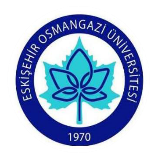 Ders Bilgi FormuDersin Öğretim Üyesi: Prof. Dr. Pınar GİRMEN 			İmza: 			Tarih:7.3.2022		 ESOGÜ Eğitim Bilimleri EnstitüsüDers Bilgi FormuDersin Öğretim Üyesi: Prof. Dr. Nida BAYINDIRİmza: 	Tarih: 		 ESOGÜ Eğitim Bilimleri EnstitüsüDers Bilgi FormuDersin Öğretim Üyesi: Prof. Dr. Hüseyin ANILANİmza: 	Tarih: 		 ESOGÜ Eğitim Bilimleri EnstitüsüDers Bilgi FormuDersin Öğretim Üyesi: İmza: 	Tarih: 	ESOGÜ Eğitim Bilimleri EnstitüsüDers Bilgi FormuDersin Öğretim Üyesi: Prof. Dr. Pınar GİRMENİmza: 	Tarih:7.3.2022ESOGÜ Eğitim Bilimleri EnstitüsüDers Bilgi FormuDersin Öğretim Üyesi: İmza: 	Tarih: 		 ESOGÜ Eğitim Bilimleri EnstitüsüDers Bilgi FormuDersin Öğretim Üyesi: Prof. Dr. Hüseyin ANILANİmza: 	Tarih: 	ESOGÜ Eğitim Bilimleri EnstitüsüDers Bilgi FormuDersin Öğretim Üyesi: Prof. Dr. Nida BAYINDIRİmza: 	Tarih: 	ESOGÜ Eğitim Bilimleri EnstitüsüDers Bilgi FormuDersin Öğretim Üyesi: Prof. Dr. Pınar GİRMENİmza: 	Tarih: 	ESOGÜ Eğitim Bilimleri EnstitüsüDers Bilgi FormuDersin Öğretim Üyesi: Prof. Dr. Hüseyin ANILANİmza: 	Tarih: 		 ESOGÜ Eğitim Bilimleri EnstitüsüDers Bilgi FormuDersin Öğretim Üyesi: Prof. Dr. Pınar GİRMENİmza: 	Tarih:      ESOGÜ Eğitim Bilimleri EnstitüsüDers Bilgi FormuDersin Öğretim Üyesi: Prof. Dr. Nida BAYINDIRİmza: 	Tarih: 		 ESOGÜ Eğitim Bilimleri EnstitüsüDers Bilgi FormuDersin Öğretim Üyesi: İmza: 	Tarih: 	ESOGÜ Eğitim Bilimleri EnstitüsüDers Bilgi FormuDersin Öğretim Üyesi: İmza: 	Tarih: 		 SINIF EĞİTİMİ DOKTORA PROGRAMISINIF EĞİTİMİ DOKTORA PROGRAMISINIF EĞİTİMİ DOKTORA PROGRAMISINIF EĞİTİMİ DOKTORA PROGRAMISINIF EĞİTİMİ DOKTORA PROGRAMISINIF EĞİTİMİ DOKTORA PROGRAMIKoduDers AdıAKTST+U+KZ/SDiliGüz Dönemi (I. Yarıyıl)Güz Dönemi (I. Yarıyıl)Güz Dönemi (I. Yarıyıl)Güz Dönemi (I. Yarıyıl)Güz Dönemi (I. Yarıyıl)Güz Dönemi (I. Yarıyıl)546011012Eğitimde Nitel Araştırmalar7.53+0+3ZTürkçe546011013Öğrenme-Öğretme Sürecinde Model ve Yaklaşımlar7.53+0+3STürkçe546011015Sınıf Öğretmenliğinde Güncel Sorunlar ve Gelecek Perspektifi7.53+0+3STürkçeToplam Dönem KredisiToplam Dönem Kredisi22.59Bahar Dönemi (II. Yarıyıl)Bahar Dönemi (II. Yarıyıl)Bahar Dönemi (II. Yarıyıl)Bahar Dönemi (II. Yarıyıl)Bahar Dönemi (II. Yarıyıl)Bahar Dönemi (II. Yarıyıl)  546012007Eğitimde Çok Değişkenli İstatistik Teknikler7.53+0+3ZTürkçe  546012008Öğrenme-Öğretme Stil ve Stratejiler7.53+0+3STürkçe546012010Türkçenin Yabancı Dil ve İkinci Dil Olarak Öğretimi7.53+0+3STürkçe546012011İlkokulda Program Geliştirme Yaklaşımları7.53+0+3STürkçe546012012Öğrenme Ortamı Çalışmaları7.53+0+3STürkçeToplam Dönem KredisiToplam Dönem Kredisi22.59Güz Dönemi (III. Yarıyıl)Güz Dönemi (III. Yarıyıl)Güz Dönemi (III. Yarıyıl)Güz Dönemi (III. Yarıyıl)Güz Dönemi (III. Yarıyıl)Güz Dönemi (III. Yarıyıl)546011018 İlköğretimde Seminer7.50+3+0ZTürkçe546011019Dünya’da ve Türkiye’de Sınıf Öğretmeni Yetiştirme Modelleri7.53+0+3STürkçe546011020Türkçe Öğretiminde Yeni Yaklaşımlar7.53+0+3STürkçe546011022Proje Hazırlama7.53+0+3STürkçeToplam Dönem KredisiToplam Dönem Kredisi22.59Bahar Dönemi (IV. Yarıyıl)Bahar Dönemi (IV. Yarıyıl)Bahar Dönemi (IV. Yarıyıl)Bahar Dönemi (IV. Yarıyıl)Bahar Dönemi (IV. Yarıyıl)Bahar Dönemi (IV. Yarıyıl)546011701Doktora Yeterlik300+1+0ZTürkçeToplam Dönem KredisiToplam Dönem Kredisi300Güz Dönemi (V. Yarıyıl)Güz Dönemi (V. Yarıyıl)Güz Dönemi (V. Yarıyıl)Güz Dönemi (V. Yarıyıl)Güz Dönemi (V. Yarıyıl)Güz Dönemi (V. Yarıyıl)546011601Tez Önerisi 250+1+0ZTürkçeBahar Dönemi (VI. Yarıyıl)Bahar Dönemi (VI. Yarıyıl)Bahar Dönemi (VI. Yarıyıl)Bahar Dönemi (VI. Yarıyıl)Bahar Dönemi (VI. Yarıyıl)Bahar Dönemi (VI. Yarıyıl)546012701Doktora Tez Çalışması250+1+0ZTürkçe546011901Uzmanlık Alan Dersi53+0+0ZTürkçeToplam Dönem KredisiToplam Dönem Kredisi300DÖNEM  GüzDERSİN KODU546011012DERSİN ADIEğitimde Nitel AraştırmalarYARIYILHAFTALIK DERS SAATİHAFTALIK DERS SAATİHAFTALIK DERS SAATİHAFTALIK DERS SAATİHAFTALIK DERS SAATİHAFTALIK DERS SAATİDERSİNDERSİNDERSİNDERSİNDERSİNYARIYILTeorikTeorikUygulamaLaboratuvarLaboratuvarLaboratuvarKredisiAKTSTÜRÜTÜRÜDİLİI330 0 0 0 37.5ZORUNLU (X)  SEÇMELİ (   )ZORUNLU (X)  SEÇMELİ (   )TürkçeDERSİN KATEGORİSİDERSİN KATEGORİSİDERSİN KATEGORİSİDERSİN KATEGORİSİDERSİN KATEGORİSİDERSİN KATEGORİSİDERSİN KATEGORİSİDERSİN KATEGORİSİDERSİN KATEGORİSİDERSİN KATEGORİSİDERSİN KATEGORİSİDERSİN KATEGORİSİTemel BilimTemel BilimEğitim BilimiEğitim BilimiEğitim BilimiEğitim BilimiSosyal Bilim%100%100%100%100DEĞERLENDİRME ÖLÇÜTLERİDEĞERLENDİRME ÖLÇÜTLERİDEĞERLENDİRME ÖLÇÜTLERİDEĞERLENDİRME ÖLÇÜTLERİDEĞERLENDİRME ÖLÇÜTLERİDEĞERLENDİRME ÖLÇÜTLERİDEĞERLENDİRME ÖLÇÜTLERİDEĞERLENDİRME ÖLÇÜTLERİDEĞERLENDİRME ÖLÇÜTLERİDEĞERLENDİRME ÖLÇÜTLERİDEĞERLENDİRME ÖLÇÜTLERİDEĞERLENDİRME ÖLÇÜTLERİYARIYIL İÇİYARIYIL İÇİYARIYIL İÇİYARIYIL İÇİYARIYIL İÇİFaaliyet türüFaaliyet türüFaaliyet türüFaaliyet türüFaaliyet türüSayı%YARIYIL İÇİYARIYIL İÇİYARIYIL İÇİYARIYIL İÇİYARIYIL İÇİAra SınavAra SınavAra SınavAra SınavAra SınavYARIYIL İÇİYARIYIL İÇİYARIYIL İÇİYARIYIL İÇİYARIYIL İÇİKısa SınavKısa SınavKısa SınavKısa SınavKısa SınavYARIYIL İÇİYARIYIL İÇİYARIYIL İÇİYARIYIL İÇİYARIYIL İÇİÖdevÖdevÖdevÖdevÖdevX25YARIYIL İÇİYARIYIL İÇİYARIYIL İÇİYARIYIL İÇİYARIYIL İÇİProjeProjeProjeProjeProje X25 YARIYIL İÇİYARIYIL İÇİYARIYIL İÇİYARIYIL İÇİYARIYIL İÇİRaporRaporRaporRaporRaporYARIYIL İÇİYARIYIL İÇİYARIYIL İÇİYARIYIL İÇİYARIYIL İÇİDiğer (………)Diğer (………)Diğer (………)Diğer (………)Diğer (………)YARIYIL SONU SINAVIYARIYIL SONU SINAVIYARIYIL SONU SINAVIYARIYIL SONU SINAVIYARIYIL SONU SINAVI50VARSA ÖNERİLEN ÖNKOŞUL(LAR)VARSA ÖNERİLEN ÖNKOŞUL(LAR)VARSA ÖNERİLEN ÖNKOŞUL(LAR)VARSA ÖNERİLEN ÖNKOŞUL(LAR)VARSA ÖNERİLEN ÖNKOŞUL(LAR) - - - - - - -DERSİN KISA İÇERİĞİDERSİN KISA İÇERİĞİDERSİN KISA İÇERİĞİDERSİN KISA İÇERİĞİDERSİN KISA İÇERİĞİNitel araştırmanın temel özellikleri ve felsefi temelleri ve nicel araştırma ile karşılaştırılması, nitel araştırmanın temel aşamaları, farklı nitel araştırma desenleri, nitel araştırmada araştırma probleminin belirlenmesi, nitel araştırmada örneklem seçimi, nitel araştırmada geçerlik ve güvenirlik, nitel araştırmada veri toplama teknikleri nitel araştırmada veri analiz, nitel araştırmada sonuçların raporlaştırılması, nitel araştırmanın kullanıldığı temel eğitim alanında yapılmış çalışmaların incelenmesiNitel araştırmanın temel özellikleri ve felsefi temelleri ve nicel araştırma ile karşılaştırılması, nitel araştırmanın temel aşamaları, farklı nitel araştırma desenleri, nitel araştırmada araştırma probleminin belirlenmesi, nitel araştırmada örneklem seçimi, nitel araştırmada geçerlik ve güvenirlik, nitel araştırmada veri toplama teknikleri nitel araştırmada veri analiz, nitel araştırmada sonuçların raporlaştırılması, nitel araştırmanın kullanıldığı temel eğitim alanında yapılmış çalışmaların incelenmesiNitel araştırmanın temel özellikleri ve felsefi temelleri ve nicel araştırma ile karşılaştırılması, nitel araştırmanın temel aşamaları, farklı nitel araştırma desenleri, nitel araştırmada araştırma probleminin belirlenmesi, nitel araştırmada örneklem seçimi, nitel araştırmada geçerlik ve güvenirlik, nitel araştırmada veri toplama teknikleri nitel araştırmada veri analiz, nitel araştırmada sonuçların raporlaştırılması, nitel araştırmanın kullanıldığı temel eğitim alanında yapılmış çalışmaların incelenmesiNitel araştırmanın temel özellikleri ve felsefi temelleri ve nicel araştırma ile karşılaştırılması, nitel araştırmanın temel aşamaları, farklı nitel araştırma desenleri, nitel araştırmada araştırma probleminin belirlenmesi, nitel araştırmada örneklem seçimi, nitel araştırmada geçerlik ve güvenirlik, nitel araştırmada veri toplama teknikleri nitel araştırmada veri analiz, nitel araştırmada sonuçların raporlaştırılması, nitel araştırmanın kullanıldığı temel eğitim alanında yapılmış çalışmaların incelenmesiNitel araştırmanın temel özellikleri ve felsefi temelleri ve nicel araştırma ile karşılaştırılması, nitel araştırmanın temel aşamaları, farklı nitel araştırma desenleri, nitel araştırmada araştırma probleminin belirlenmesi, nitel araştırmada örneklem seçimi, nitel araştırmada geçerlik ve güvenirlik, nitel araştırmada veri toplama teknikleri nitel araştırmada veri analiz, nitel araştırmada sonuçların raporlaştırılması, nitel araştırmanın kullanıldığı temel eğitim alanında yapılmış çalışmaların incelenmesiNitel araştırmanın temel özellikleri ve felsefi temelleri ve nicel araştırma ile karşılaştırılması, nitel araştırmanın temel aşamaları, farklı nitel araştırma desenleri, nitel araştırmada araştırma probleminin belirlenmesi, nitel araştırmada örneklem seçimi, nitel araştırmada geçerlik ve güvenirlik, nitel araştırmada veri toplama teknikleri nitel araştırmada veri analiz, nitel araştırmada sonuçların raporlaştırılması, nitel araştırmanın kullanıldığı temel eğitim alanında yapılmış çalışmaların incelenmesiNitel araştırmanın temel özellikleri ve felsefi temelleri ve nicel araştırma ile karşılaştırılması, nitel araştırmanın temel aşamaları, farklı nitel araştırma desenleri, nitel araştırmada araştırma probleminin belirlenmesi, nitel araştırmada örneklem seçimi, nitel araştırmada geçerlik ve güvenirlik, nitel araştırmada veri toplama teknikleri nitel araştırmada veri analiz, nitel araştırmada sonuçların raporlaştırılması, nitel araştırmanın kullanıldığı temel eğitim alanında yapılmış çalışmaların incelenmesiDERSİN AMAÇLARIDERSİN AMAÇLARIDERSİN AMAÇLARIDERSİN AMAÇLARIDERSİN AMAÇLARINitel araştırmaların temel özellikleri ve felsefi temellerini açıklar, nitel ve nicel araştırmaları çeşitli yönlerden karşılaştırır. Farklı nitel araştırma desenlerini karşılaştırıp araştırmanın amacına uygun olanı uygular, nitel veriyi uygun tekniklerle analiz eder, nitel çalışmaların geçerliğini artırmak için tedbirler alır, nitel bir araştırmayı raporlaştırır.Nitel araştırmaların temel özellikleri ve felsefi temellerini açıklar, nitel ve nicel araştırmaları çeşitli yönlerden karşılaştırır. Farklı nitel araştırma desenlerini karşılaştırıp araştırmanın amacına uygun olanı uygular, nitel veriyi uygun tekniklerle analiz eder, nitel çalışmaların geçerliğini artırmak için tedbirler alır, nitel bir araştırmayı raporlaştırır.Nitel araştırmaların temel özellikleri ve felsefi temellerini açıklar, nitel ve nicel araştırmaları çeşitli yönlerden karşılaştırır. Farklı nitel araştırma desenlerini karşılaştırıp araştırmanın amacına uygun olanı uygular, nitel veriyi uygun tekniklerle analiz eder, nitel çalışmaların geçerliğini artırmak için tedbirler alır, nitel bir araştırmayı raporlaştırır.Nitel araştırmaların temel özellikleri ve felsefi temellerini açıklar, nitel ve nicel araştırmaları çeşitli yönlerden karşılaştırır. Farklı nitel araştırma desenlerini karşılaştırıp araştırmanın amacına uygun olanı uygular, nitel veriyi uygun tekniklerle analiz eder, nitel çalışmaların geçerliğini artırmak için tedbirler alır, nitel bir araştırmayı raporlaştırır.Nitel araştırmaların temel özellikleri ve felsefi temellerini açıklar, nitel ve nicel araştırmaları çeşitli yönlerden karşılaştırır. Farklı nitel araştırma desenlerini karşılaştırıp araştırmanın amacına uygun olanı uygular, nitel veriyi uygun tekniklerle analiz eder, nitel çalışmaların geçerliğini artırmak için tedbirler alır, nitel bir araştırmayı raporlaştırır.Nitel araştırmaların temel özellikleri ve felsefi temellerini açıklar, nitel ve nicel araştırmaları çeşitli yönlerden karşılaştırır. Farklı nitel araştırma desenlerini karşılaştırıp araştırmanın amacına uygun olanı uygular, nitel veriyi uygun tekniklerle analiz eder, nitel çalışmaların geçerliğini artırmak için tedbirler alır, nitel bir araştırmayı raporlaştırır.Nitel araştırmaların temel özellikleri ve felsefi temellerini açıklar, nitel ve nicel araştırmaları çeşitli yönlerden karşılaştırır. Farklı nitel araştırma desenlerini karşılaştırıp araştırmanın amacına uygun olanı uygular, nitel veriyi uygun tekniklerle analiz eder, nitel çalışmaların geçerliğini artırmak için tedbirler alır, nitel bir araştırmayı raporlaştırır.DERSİN MESLEK EĞİTİMİNİ SAĞLAMAYA YÖNELİK KATKISIDERSİN MESLEK EĞİTİMİNİ SAĞLAMAYA YÖNELİK KATKISIDERSİN MESLEK EĞİTİMİNİ SAĞLAMAYA YÖNELİK KATKISIDERSİN MESLEK EĞİTİMİNİ SAĞLAMAYA YÖNELİK KATKISIDERSİN MESLEK EĞİTİMİNİ SAĞLAMAYA YÖNELİK KATKISI Bağımsız olarak sınıf eğitimi alanı ile ilgili nitel bir araştırma sürecini yürütür. Bağımsız olarak sınıf eğitimi alanı ile ilgili nitel bir araştırma sürecini yürütür. Bağımsız olarak sınıf eğitimi alanı ile ilgili nitel bir araştırma sürecini yürütür. Bağımsız olarak sınıf eğitimi alanı ile ilgili nitel bir araştırma sürecini yürütür. Bağımsız olarak sınıf eğitimi alanı ile ilgili nitel bir araştırma sürecini yürütür. Bağımsız olarak sınıf eğitimi alanı ile ilgili nitel bir araştırma sürecini yürütür. Bağımsız olarak sınıf eğitimi alanı ile ilgili nitel bir araştırma sürecini yürütür.DERSİN ÖĞRENİM ÇIKTILARIDERSİN ÖĞRENİM ÇIKTILARIDERSİN ÖĞRENİM ÇIKTILARIDERSİN ÖĞRENİM ÇIKTILARIDERSİN ÖĞRENİM ÇIKTILARISınıf eğitimi alanı ile ilgili sorunlara nitel bilimsel araştırma yöntemlerini kullanarak çözüm önerileri geliştirir.  Sınıf eğitimi alanı ile ilgili bir sorunu bağımsız olarak kurgular, çözüm yolları geliştirir, uygular ve sonuçları değerlendirir.Sınıf eğitimi alanı ile ilgili bilimsel ve mesleki çalışmalara etkin olarak katılır ya da liderlik yapar.Sınıf eğitimi alanındaki çalışmaları,  yaşam boyu öğrenme bilinci ile yürütür.   Sınıf eğitimi alanı ile ilgili sorunlara nitel bilimsel araştırma yöntemlerini kullanarak çözüm önerileri geliştirir.  Sınıf eğitimi alanı ile ilgili bir sorunu bağımsız olarak kurgular, çözüm yolları geliştirir, uygular ve sonuçları değerlendirir.Sınıf eğitimi alanı ile ilgili bilimsel ve mesleki çalışmalara etkin olarak katılır ya da liderlik yapar.Sınıf eğitimi alanındaki çalışmaları,  yaşam boyu öğrenme bilinci ile yürütür.   Sınıf eğitimi alanı ile ilgili sorunlara nitel bilimsel araştırma yöntemlerini kullanarak çözüm önerileri geliştirir.  Sınıf eğitimi alanı ile ilgili bir sorunu bağımsız olarak kurgular, çözüm yolları geliştirir, uygular ve sonuçları değerlendirir.Sınıf eğitimi alanı ile ilgili bilimsel ve mesleki çalışmalara etkin olarak katılır ya da liderlik yapar.Sınıf eğitimi alanındaki çalışmaları,  yaşam boyu öğrenme bilinci ile yürütür.   Sınıf eğitimi alanı ile ilgili sorunlara nitel bilimsel araştırma yöntemlerini kullanarak çözüm önerileri geliştirir.  Sınıf eğitimi alanı ile ilgili bir sorunu bağımsız olarak kurgular, çözüm yolları geliştirir, uygular ve sonuçları değerlendirir.Sınıf eğitimi alanı ile ilgili bilimsel ve mesleki çalışmalara etkin olarak katılır ya da liderlik yapar.Sınıf eğitimi alanındaki çalışmaları,  yaşam boyu öğrenme bilinci ile yürütür.   Sınıf eğitimi alanı ile ilgili sorunlara nitel bilimsel araştırma yöntemlerini kullanarak çözüm önerileri geliştirir.  Sınıf eğitimi alanı ile ilgili bir sorunu bağımsız olarak kurgular, çözüm yolları geliştirir, uygular ve sonuçları değerlendirir.Sınıf eğitimi alanı ile ilgili bilimsel ve mesleki çalışmalara etkin olarak katılır ya da liderlik yapar.Sınıf eğitimi alanındaki çalışmaları,  yaşam boyu öğrenme bilinci ile yürütür.   Sınıf eğitimi alanı ile ilgili sorunlara nitel bilimsel araştırma yöntemlerini kullanarak çözüm önerileri geliştirir.  Sınıf eğitimi alanı ile ilgili bir sorunu bağımsız olarak kurgular, çözüm yolları geliştirir, uygular ve sonuçları değerlendirir.Sınıf eğitimi alanı ile ilgili bilimsel ve mesleki çalışmalara etkin olarak katılır ya da liderlik yapar.Sınıf eğitimi alanındaki çalışmaları,  yaşam boyu öğrenme bilinci ile yürütür.   Sınıf eğitimi alanı ile ilgili sorunlara nitel bilimsel araştırma yöntemlerini kullanarak çözüm önerileri geliştirir.  Sınıf eğitimi alanı ile ilgili bir sorunu bağımsız olarak kurgular, çözüm yolları geliştirir, uygular ve sonuçları değerlendirir.Sınıf eğitimi alanı ile ilgili bilimsel ve mesleki çalışmalara etkin olarak katılır ya da liderlik yapar.Sınıf eğitimi alanındaki çalışmaları,  yaşam boyu öğrenme bilinci ile yürütür.   TEMEL DERS KİTABITEMEL DERS KİTABITEMEL DERS KİTABITEMEL DERS KİTABITEMEL DERS KİTABIMerriam, S. B., and Grenier, R. S. (2019). Qualitative research in practice: Examples for discussion and analysis. San Francisco, CA: Jossey-Bass Publishers.Merriam, S. B., and Grenier, R. S. (2019). Qualitative research in practice: Examples for discussion and analysis. San Francisco, CA: Jossey-Bass Publishers.Merriam, S. B., and Grenier, R. S. (2019). Qualitative research in practice: Examples for discussion and analysis. San Francisco, CA: Jossey-Bass Publishers.Merriam, S. B., and Grenier, R. S. (2019). Qualitative research in practice: Examples for discussion and analysis. San Francisco, CA: Jossey-Bass Publishers.Merriam, S. B., and Grenier, R. S. (2019). Qualitative research in practice: Examples for discussion and analysis. San Francisco, CA: Jossey-Bass Publishers.Merriam, S. B., and Grenier, R. S. (2019). Qualitative research in practice: Examples for discussion and analysis. San Francisco, CA: Jossey-Bass Publishers.Merriam, S. B., and Grenier, R. S. (2019). Qualitative research in practice: Examples for discussion and analysis. San Francisco, CA: Jossey-Bass Publishers.YARDIMCI KAYNAKLARYARDIMCI KAYNAKLARYARDIMCI KAYNAKLARYARDIMCI KAYNAKLARYARDIMCI KAYNAKLARCreswell, J.W. (2009). Research design: Quantitative, qualitative, and mixed methods approaches. 3rd ed. Thousand Oaks, CA: SageMarshall, C. and Rossman, G. B. (2014). Designing qualitative research. Sage publicationsMaxwell, J. A. (2008). Designing a qualitative study. The SAGE handbook of applied social research methods, 2, 214-253.Merriam, S. B., and Grenier, R. S. (2019). Qualitative research in practice: Examples for discussion and analysis. San Francisco, CA: Jossey-Bass Publishers.Miles, M. B. and Huberman, A. M. (1994). Qualitative data analysis: An expanded sourcebook. New York: Sage Publications, Inc.Patton, M. Q. (1990). Qualitative evaluation and research methods. SAGE Publications, inc.Şimşek, H. ve Yıldırım, A. (2011). Sosyal bilimlerde nitel araştırma yöntemleri. Ankara: Seçkin Yayıncılık.Creswell, J.W. (2009). Research design: Quantitative, qualitative, and mixed methods approaches. 3rd ed. Thousand Oaks, CA: SageMarshall, C. and Rossman, G. B. (2014). Designing qualitative research. Sage publicationsMaxwell, J. A. (2008). Designing a qualitative study. The SAGE handbook of applied social research methods, 2, 214-253.Merriam, S. B., and Grenier, R. S. (2019). Qualitative research in practice: Examples for discussion and analysis. San Francisco, CA: Jossey-Bass Publishers.Miles, M. B. and Huberman, A. M. (1994). Qualitative data analysis: An expanded sourcebook. New York: Sage Publications, Inc.Patton, M. Q. (1990). Qualitative evaluation and research methods. SAGE Publications, inc.Şimşek, H. ve Yıldırım, A. (2011). Sosyal bilimlerde nitel araştırma yöntemleri. Ankara: Seçkin Yayıncılık.Creswell, J.W. (2009). Research design: Quantitative, qualitative, and mixed methods approaches. 3rd ed. Thousand Oaks, CA: SageMarshall, C. and Rossman, G. B. (2014). Designing qualitative research. Sage publicationsMaxwell, J. A. (2008). Designing a qualitative study. The SAGE handbook of applied social research methods, 2, 214-253.Merriam, S. B., and Grenier, R. S. (2019). Qualitative research in practice: Examples for discussion and analysis. San Francisco, CA: Jossey-Bass Publishers.Miles, M. B. and Huberman, A. M. (1994). Qualitative data analysis: An expanded sourcebook. New York: Sage Publications, Inc.Patton, M. Q. (1990). Qualitative evaluation and research methods. SAGE Publications, inc.Şimşek, H. ve Yıldırım, A. (2011). Sosyal bilimlerde nitel araştırma yöntemleri. Ankara: Seçkin Yayıncılık.Creswell, J.W. (2009). Research design: Quantitative, qualitative, and mixed methods approaches. 3rd ed. Thousand Oaks, CA: SageMarshall, C. and Rossman, G. B. (2014). Designing qualitative research. Sage publicationsMaxwell, J. A. (2008). Designing a qualitative study. The SAGE handbook of applied social research methods, 2, 214-253.Merriam, S. B., and Grenier, R. S. (2019). Qualitative research in practice: Examples for discussion and analysis. San Francisco, CA: Jossey-Bass Publishers.Miles, M. B. and Huberman, A. M. (1994). Qualitative data analysis: An expanded sourcebook. New York: Sage Publications, Inc.Patton, M. Q. (1990). Qualitative evaluation and research methods. SAGE Publications, inc.Şimşek, H. ve Yıldırım, A. (2011). Sosyal bilimlerde nitel araştırma yöntemleri. Ankara: Seçkin Yayıncılık.Creswell, J.W. (2009). Research design: Quantitative, qualitative, and mixed methods approaches. 3rd ed. Thousand Oaks, CA: SageMarshall, C. and Rossman, G. B. (2014). Designing qualitative research. Sage publicationsMaxwell, J. A. (2008). Designing a qualitative study. The SAGE handbook of applied social research methods, 2, 214-253.Merriam, S. B., and Grenier, R. S. (2019). Qualitative research in practice: Examples for discussion and analysis. San Francisco, CA: Jossey-Bass Publishers.Miles, M. B. and Huberman, A. M. (1994). Qualitative data analysis: An expanded sourcebook. New York: Sage Publications, Inc.Patton, M. Q. (1990). Qualitative evaluation and research methods. SAGE Publications, inc.Şimşek, H. ve Yıldırım, A. (2011). Sosyal bilimlerde nitel araştırma yöntemleri. Ankara: Seçkin Yayıncılık.Creswell, J.W. (2009). Research design: Quantitative, qualitative, and mixed methods approaches. 3rd ed. Thousand Oaks, CA: SageMarshall, C. and Rossman, G. B. (2014). Designing qualitative research. Sage publicationsMaxwell, J. A. (2008). Designing a qualitative study. The SAGE handbook of applied social research methods, 2, 214-253.Merriam, S. B., and Grenier, R. S. (2019). Qualitative research in practice: Examples for discussion and analysis. San Francisco, CA: Jossey-Bass Publishers.Miles, M. B. and Huberman, A. M. (1994). Qualitative data analysis: An expanded sourcebook. New York: Sage Publications, Inc.Patton, M. Q. (1990). Qualitative evaluation and research methods. SAGE Publications, inc.Şimşek, H. ve Yıldırım, A. (2011). Sosyal bilimlerde nitel araştırma yöntemleri. Ankara: Seçkin Yayıncılık.Creswell, J.W. (2009). Research design: Quantitative, qualitative, and mixed methods approaches. 3rd ed. Thousand Oaks, CA: SageMarshall, C. and Rossman, G. B. (2014). Designing qualitative research. Sage publicationsMaxwell, J. A. (2008). Designing a qualitative study. The SAGE handbook of applied social research methods, 2, 214-253.Merriam, S. B., and Grenier, R. S. (2019). Qualitative research in practice: Examples for discussion and analysis. San Francisco, CA: Jossey-Bass Publishers.Miles, M. B. and Huberman, A. M. (1994). Qualitative data analysis: An expanded sourcebook. New York: Sage Publications, Inc.Patton, M. Q. (1990). Qualitative evaluation and research methods. SAGE Publications, inc.Şimşek, H. ve Yıldırım, A. (2011). Sosyal bilimlerde nitel araştırma yöntemleri. Ankara: Seçkin Yayıncılık.DERSTE GEREKLİ ARAÇ VE GEREÇLERDERSTE GEREKLİ ARAÇ VE GEREÇLERDERSTE GEREKLİ ARAÇ VE GEREÇLERDERSTE GEREKLİ ARAÇ VE GEREÇLERDERSTE GEREKLİ ARAÇ VE GEREÇLERDERSİN HAFTALIK PLANIDERSİN HAFTALIK PLANIHAFTAİŞLENEN KONULAR1Nitel araştırmanın temel özellikleri ve felsefi temellerinin nicel araştırma ile karşılaştırılması.2Nitel araştırmanın temel aşamaları ve veri toplama teknikleri.3Nitel araştırma desenleri.4Nitel araştırma desenleri.5Nitel araştırma desenleri.6Nitel araştırmalarda problemin belirlenmesi.7-8ARA SINAV 9Nitel araştırmada örneklem seçimi10Nitel araştırmada geçerlik ve güvenirlik11Nitel araştırmada veri analizi.12Nitel araştırmada sonuçların raporlaştırılması13Nitel araştırmanın kullanıldığı temel eğitim alanında yapılmış çalışmaların incelenmesi.14Nitel araştırma raporlarının değerlendirilmesi.15-16FİNAL SINAVI NOPROGRAM ÇIKTISI 3211Sınıf eğitimi alanına ilişkin güncel bilgileri ulusal ve uluslararası bağlamda değerlendirip değiştirebilir.x2Sınıf eğitimi alanıyla ilgili disiplinlerarası etkileşimi kavrama; analiz, sentez ve değerlendirme düzeyinde uzmanlık gerektiren bilgileri kullanarak özgün sonuçlara ulaşabilir.x3Sınıf eğitimi alanındaki güncel bilgilere ulaşarak özgün bilgiler üretebilir.x4Sınıf eğitimi alanına yenilik getiren bilimsel bir yöntem geliştirebilir ve bilinen bir yöntemi farklı bir alanın öğretiminde uygulayabilir.x5Sınıf eğitimi alanındaki bir sorunu çözmek amacıyla özgün araştırma desenleyip uygulayabilir.x6Bilimsel bilginin üretim ve paylaşımında etik kurallara uygun davranabilir.  x7Sınıf eğitimiyle ilgili edindiği bilgi ve becerilerini öğrencilerine kazandırmak için etkili öğretim stratejileri geliştirebilir.8Sınıf eğitimi alanında akademik bağlamda sosyal, kültürel ve teknolojik gelişmeleri analiz ederek bilgi toplumu olma sürecine katkıda bulunabilir.x9Sınıf eğitimi alanında karşılaşılan sorunlara çözüm üreterek bu konuda değerlerin gelişimini ulusal ve uluslararası düzlemde destekleyebilir.x10Öğrenme ortamlarını etkin ve verimli duruma getirecek, ileri teknolojiyi etkin biçimde kullanabilen, lider öğretmenlik becerileri sergileyebilir.x1:Hiç Katkısı Yok. 2:Kısmen Katkısı Var. 3:Tam Katkısı Var.1:Hiç Katkısı Yok. 2:Kısmen Katkısı Var. 3:Tam Katkısı Var.1:Hiç Katkısı Yok. 2:Kısmen Katkısı Var. 3:Tam Katkısı Var.1:Hiç Katkısı Yok. 2:Kısmen Katkısı Var. 3:Tam Katkısı Var.1:Hiç Katkısı Yok. 2:Kısmen Katkısı Var. 3:Tam Katkısı Var.DÖNEM  GüzDERSİN KODU546011013DERSİN ADIÖğrenme-Öğretme Sürecinde Model ve YaklaşımlarYARIYILHAFTALIK DERS SAATİHAFTALIK DERS SAATİHAFTALIK DERS SAATİHAFTALIK DERS SAATİHAFTALIK DERS SAATİHAFTALIK DERS SAATİDERSİNDERSİNDERSİNDERSİNDERSİNYARIYILTeorikTeorikUygulamaLaboratuvarLaboratuvarLaboratuvarKredisiAKTSTÜRÜTÜRÜDİLİI330 0 0 0 37.5ZORUNLU (   )  SEÇMELİ ( x )ZORUNLU (   )  SEÇMELİ ( x )TürkçeDERSİN KATEGORİSİDERSİN KATEGORİSİDERSİN KATEGORİSİDERSİN KATEGORİSİDERSİN KATEGORİSİDERSİN KATEGORİSİDERSİN KATEGORİSİDERSİN KATEGORİSİDERSİN KATEGORİSİDERSİN KATEGORİSİDERSİN KATEGORİSİDERSİN KATEGORİSİTemel BilimTemel BilimEğitim BilimiEğitim BilimiEğitim BilimiEğitim BilimiSosyal Bilim%100%100%100%100DEĞERLENDİRME ÖLÇÜTLERİDEĞERLENDİRME ÖLÇÜTLERİDEĞERLENDİRME ÖLÇÜTLERİDEĞERLENDİRME ÖLÇÜTLERİDEĞERLENDİRME ÖLÇÜTLERİDEĞERLENDİRME ÖLÇÜTLERİDEĞERLENDİRME ÖLÇÜTLERİDEĞERLENDİRME ÖLÇÜTLERİDEĞERLENDİRME ÖLÇÜTLERİDEĞERLENDİRME ÖLÇÜTLERİDEĞERLENDİRME ÖLÇÜTLERİDEĞERLENDİRME ÖLÇÜTLERİYARIYIL İÇİYARIYIL İÇİYARIYIL İÇİYARIYIL İÇİYARIYIL İÇİFaaliyet türüFaaliyet türüFaaliyet türüFaaliyet türüFaaliyet türüSayı%YARIYIL İÇİYARIYIL İÇİYARIYIL İÇİYARIYIL İÇİYARIYIL İÇİAra SınavAra SınavAra SınavAra SınavAra SınavYARIYIL İÇİYARIYIL İÇİYARIYIL İÇİYARIYIL İÇİYARIYIL İÇİKısa SınavKısa SınavKısa SınavKısa SınavKısa SınavYARIYIL İÇİYARIYIL İÇİYARIYIL İÇİYARIYIL İÇİYARIYIL İÇİÖdevÖdevÖdevÖdevÖdev140YARIYIL İÇİYARIYIL İÇİYARIYIL İÇİYARIYIL İÇİYARIYIL İÇİProjeProjeProjeProjeProjeYARIYIL İÇİYARIYIL İÇİYARIYIL İÇİYARIYIL İÇİYARIYIL İÇİRaporRaporRaporRaporRapor160YARIYIL İÇİYARIYIL İÇİYARIYIL İÇİYARIYIL İÇİYARIYIL İÇİDiğer (………)Diğer (………)Diğer (………)Diğer (………)Diğer (………)YARIYIL SONU SINAVIYARIYIL SONU SINAVIYARIYIL SONU SINAVIYARIYIL SONU SINAVIYARIYIL SONU SINAVIVARSA ÖNERİLEN ÖNKOŞUL(LAR)VARSA ÖNERİLEN ÖNKOŞUL(LAR)VARSA ÖNERİLEN ÖNKOŞUL(LAR)VARSA ÖNERİLEN ÖNKOŞUL(LAR)VARSA ÖNERİLEN ÖNKOŞUL(LAR) - - - - - - -DERSİN KISA İÇERİĞİDERSİN KISA İÇERİĞİDERSİN KISA İÇERİĞİDERSİN KISA İÇERİĞİDERSİN KISA İÇERİĞİÖğrenme ve öğretme süreci ile ilgili temel kavramlar, yaklaşım ve modeller, davranışsal, bilişsel öğrenme teorileri, yapılandırmacı öğrenme yaklaşımı, öğretim ilkeleri, öğretim stratejileri, öğrenme stratejileri, öğretim yöntemleri, öğretim teknikleri, örnek uygulamalarÖğrenme ve öğretme süreci ile ilgili temel kavramlar, yaklaşım ve modeller, davranışsal, bilişsel öğrenme teorileri, yapılandırmacı öğrenme yaklaşımı, öğretim ilkeleri, öğretim stratejileri, öğrenme stratejileri, öğretim yöntemleri, öğretim teknikleri, örnek uygulamalarÖğrenme ve öğretme süreci ile ilgili temel kavramlar, yaklaşım ve modeller, davranışsal, bilişsel öğrenme teorileri, yapılandırmacı öğrenme yaklaşımı, öğretim ilkeleri, öğretim stratejileri, öğrenme stratejileri, öğretim yöntemleri, öğretim teknikleri, örnek uygulamalarÖğrenme ve öğretme süreci ile ilgili temel kavramlar, yaklaşım ve modeller, davranışsal, bilişsel öğrenme teorileri, yapılandırmacı öğrenme yaklaşımı, öğretim ilkeleri, öğretim stratejileri, öğrenme stratejileri, öğretim yöntemleri, öğretim teknikleri, örnek uygulamalarÖğrenme ve öğretme süreci ile ilgili temel kavramlar, yaklaşım ve modeller, davranışsal, bilişsel öğrenme teorileri, yapılandırmacı öğrenme yaklaşımı, öğretim ilkeleri, öğretim stratejileri, öğrenme stratejileri, öğretim yöntemleri, öğretim teknikleri, örnek uygulamalarÖğrenme ve öğretme süreci ile ilgili temel kavramlar, yaklaşım ve modeller, davranışsal, bilişsel öğrenme teorileri, yapılandırmacı öğrenme yaklaşımı, öğretim ilkeleri, öğretim stratejileri, öğrenme stratejileri, öğretim yöntemleri, öğretim teknikleri, örnek uygulamalarÖğrenme ve öğretme süreci ile ilgili temel kavramlar, yaklaşım ve modeller, davranışsal, bilişsel öğrenme teorileri, yapılandırmacı öğrenme yaklaşımı, öğretim ilkeleri, öğretim stratejileri, öğrenme stratejileri, öğretim yöntemleri, öğretim teknikleri, örnek uygulamalarDERSİN AMAÇLARIDERSİN AMAÇLARIDERSİN AMAÇLARIDERSİN AMAÇLARIDERSİN AMAÇLARIBu ders sonunda öğrenci etkili ve verimli bir öğretimin gerçekleştirilebilmesi için gerekli bilgi ve becerilere sahip olacaktır. Çeşitli düzey ve türde eğitim durumları düzenlemek, gelişim ve öğrenme ilkelerini kullanarak, öğrenme kuramlarının üstünlük ve sınırlılıklarını karşılaştırabilmektir.Bu ders sonunda öğrenci etkili ve verimli bir öğretimin gerçekleştirilebilmesi için gerekli bilgi ve becerilere sahip olacaktır. Çeşitli düzey ve türde eğitim durumları düzenlemek, gelişim ve öğrenme ilkelerini kullanarak, öğrenme kuramlarının üstünlük ve sınırlılıklarını karşılaştırabilmektir.Bu ders sonunda öğrenci etkili ve verimli bir öğretimin gerçekleştirilebilmesi için gerekli bilgi ve becerilere sahip olacaktır. Çeşitli düzey ve türde eğitim durumları düzenlemek, gelişim ve öğrenme ilkelerini kullanarak, öğrenme kuramlarının üstünlük ve sınırlılıklarını karşılaştırabilmektir.Bu ders sonunda öğrenci etkili ve verimli bir öğretimin gerçekleştirilebilmesi için gerekli bilgi ve becerilere sahip olacaktır. Çeşitli düzey ve türde eğitim durumları düzenlemek, gelişim ve öğrenme ilkelerini kullanarak, öğrenme kuramlarının üstünlük ve sınırlılıklarını karşılaştırabilmektir.Bu ders sonunda öğrenci etkili ve verimli bir öğretimin gerçekleştirilebilmesi için gerekli bilgi ve becerilere sahip olacaktır. Çeşitli düzey ve türde eğitim durumları düzenlemek, gelişim ve öğrenme ilkelerini kullanarak, öğrenme kuramlarının üstünlük ve sınırlılıklarını karşılaştırabilmektir.Bu ders sonunda öğrenci etkili ve verimli bir öğretimin gerçekleştirilebilmesi için gerekli bilgi ve becerilere sahip olacaktır. Çeşitli düzey ve türde eğitim durumları düzenlemek, gelişim ve öğrenme ilkelerini kullanarak, öğrenme kuramlarının üstünlük ve sınırlılıklarını karşılaştırabilmektir.Bu ders sonunda öğrenci etkili ve verimli bir öğretimin gerçekleştirilebilmesi için gerekli bilgi ve becerilere sahip olacaktır. Çeşitli düzey ve türde eğitim durumları düzenlemek, gelişim ve öğrenme ilkelerini kullanarak, öğrenme kuramlarının üstünlük ve sınırlılıklarını karşılaştırabilmektir.DERSİN MESLEK EĞİTİMİNİ SAĞLAMAYA YÖNELİK KATKISIDERSİN MESLEK EĞİTİMİNİ SAĞLAMAYA YÖNELİK KATKISIDERSİN MESLEK EĞİTİMİNİ SAĞLAMAYA YÖNELİK KATKISIDERSİN MESLEK EĞİTİMİNİ SAĞLAMAYA YÖNELİK KATKISIDERSİN MESLEK EĞİTİMİNİ SAĞLAMAYA YÖNELİK KATKISIGelişim, öğrenme ve öğretme ile ilgili kuram ve modelleri kavramak ve öğretimi düzenlemede kullanım alanlarını belirlemekGelişim, öğrenme ve öğretme ile ilgili kuram ve modelleri kavramak ve öğretimi düzenlemede kullanım alanlarını belirlemekGelişim, öğrenme ve öğretme ile ilgili kuram ve modelleri kavramak ve öğretimi düzenlemede kullanım alanlarını belirlemekGelişim, öğrenme ve öğretme ile ilgili kuram ve modelleri kavramak ve öğretimi düzenlemede kullanım alanlarını belirlemekGelişim, öğrenme ve öğretme ile ilgili kuram ve modelleri kavramak ve öğretimi düzenlemede kullanım alanlarını belirlemekGelişim, öğrenme ve öğretme ile ilgili kuram ve modelleri kavramak ve öğretimi düzenlemede kullanım alanlarını belirlemekGelişim, öğrenme ve öğretme ile ilgili kuram ve modelleri kavramak ve öğretimi düzenlemede kullanım alanlarını belirlemekDERSİN ÖĞRENİM ÇIKTILARIDERSİN ÖĞRENİM ÇIKTILARIDERSİN ÖĞRENİM ÇIKTILARIDERSİN ÖĞRENİM ÇIKTILARIDERSİN ÖĞRENİM ÇIKTILARIÖğrenciler öğrenme-öğretme süreçlerinin kapsadığı temel terimler ve ilkeleri pratik uygulamarı hakkında ayrıntılı bilgi edinecektirÖğrenciler öğrenme-öğretme süreçlerinin kapsadığı temel terimler ve ilkeleri pratik uygulamarı hakkında ayrıntılı bilgi edinecektirÖğrenciler öğrenme-öğretme süreçlerinin kapsadığı temel terimler ve ilkeleri pratik uygulamarı hakkında ayrıntılı bilgi edinecektirÖğrenciler öğrenme-öğretme süreçlerinin kapsadığı temel terimler ve ilkeleri pratik uygulamarı hakkında ayrıntılı bilgi edinecektirÖğrenciler öğrenme-öğretme süreçlerinin kapsadığı temel terimler ve ilkeleri pratik uygulamarı hakkında ayrıntılı bilgi edinecektirÖğrenciler öğrenme-öğretme süreçlerinin kapsadığı temel terimler ve ilkeleri pratik uygulamarı hakkında ayrıntılı bilgi edinecektirÖğrenciler öğrenme-öğretme süreçlerinin kapsadığı temel terimler ve ilkeleri pratik uygulamarı hakkında ayrıntılı bilgi edinecektirTEMEL DERS KİTABITEMEL DERS KİTABITEMEL DERS KİTABITEMEL DERS KİTABITEMEL DERS KİTABIFiliz, B. S. (2020).Öğrenme ve öğretme kuram ve yaklaşımları, Pegem A., Ankara.Filiz, B. S. (2020).Öğrenme ve öğretme kuram ve yaklaşımları, Pegem A., Ankara.Filiz, B. S. (2020).Öğrenme ve öğretme kuram ve yaklaşımları, Pegem A., Ankara.Filiz, B. S. (2020).Öğrenme ve öğretme kuram ve yaklaşımları, Pegem A., Ankara.Filiz, B. S. (2020).Öğrenme ve öğretme kuram ve yaklaşımları, Pegem A., Ankara.Filiz, B. S. (2020).Öğrenme ve öğretme kuram ve yaklaşımları, Pegem A., Ankara.Filiz, B. S. (2020).Öğrenme ve öğretme kuram ve yaklaşımları, Pegem A., Ankara.YARDIMCI KAYNAKLARYARDIMCI KAYNAKLARYARDIMCI KAYNAKLARYARDIMCI KAYNAKLARYARDIMCI KAYNAKLARSaban, A. (2000). Öğrenme-Öğretme Süreci: Yeni Teori ve Yaklaşımlar, Nobel Yayınları, Ankara.Saban, A. (2000). Öğrenme-Öğretme Süreci: Yeni Teori ve Yaklaşımlar, Nobel Yayınları, Ankara.Saban, A. (2000). Öğrenme-Öğretme Süreci: Yeni Teori ve Yaklaşımlar, Nobel Yayınları, Ankara.Saban, A. (2000). Öğrenme-Öğretme Süreci: Yeni Teori ve Yaklaşımlar, Nobel Yayınları, Ankara.Saban, A. (2000). Öğrenme-Öğretme Süreci: Yeni Teori ve Yaklaşımlar, Nobel Yayınları, Ankara.Saban, A. (2000). Öğrenme-Öğretme Süreci: Yeni Teori ve Yaklaşımlar, Nobel Yayınları, Ankara.Saban, A. (2000). Öğrenme-Öğretme Süreci: Yeni Teori ve Yaklaşımlar, Nobel Yayınları, Ankara.DERSTE GEREKLİ ARAÇ VE GEREÇLERDERSTE GEREKLİ ARAÇ VE GEREÇLERDERSTE GEREKLİ ARAÇ VE GEREÇLERDERSTE GEREKLİ ARAÇ VE GEREÇLERDERSTE GEREKLİ ARAÇ VE GEREÇLERDERSİN HAFTALIK PLANIDERSİN HAFTALIK PLANIHAFTAİŞLENEN KONULAR1Eğitim sistemimizin teorik temelleri2Bilginin doğası ve küresel etkileşimler3Öğrenme ve öğretme model ve yaklaşımları4Öğrenme ve öğretme yaklaşımlarında öğrenci5Öğrenme ve öğretme yaklaşımlarında öğretmen6Öğrenme ve öğretme yaklaşımlarında program7-8ARA SINAV 9Düşünme becerileri ve sınıf ortamı10Kuantum öğrenme yaklaşımı11Modüler öğrenme12Performans tabanlı öğrenme13e-öğrenme14Hibrit öğrenme yaklaşımları15-16FİNAL SINAVI NOPROGRAM ÇIKTISI 3211Sınıf eğitimi alanına ilişkin güncel bilgileri ulusal ve uluslararası bağlamda değerlendirip değiştirebilir.x2Sınıf eğitimi alanıyla ilgili disiplinlerarası etkileşimi kavrama; analiz, sentez ve değerlendirme düzeyinde uzmanlık gerektiren bilgileri kullanarak özgün sonuçlara ulaşabilir.x3Sınıf eğitimi alanındaki güncel bilgilere ulaşarak özgün bilgiler üretebilir.x4Sınıf eğitimi alanına yenilik getiren bilimsel bir yöntem geliştirebilir ve bilinen bir yöntemi farklı bir alanın öğretiminde uygulayabilir.x5Sınıf eğitimi alanındaki bir sorunu çözmek amacıyla özgün araştırma desenleyip uygulayabilir.xx6Bilimsel bilginin üretim ve paylaşımında etik kurallara uygun davranabilir.  x7Sınıf eğitimiyle ilgili edindiği bilgi ve becerilerini öğrencilerine kazandırmak için etkili öğretim stratejileri geliştirebilir.x8Sınıf eğitimi alanında akademik bağlamda sosyal, kültürel ve teknolojik gelişmeleri analiz ederek bilgi toplumu olma sürecine katkıda bulunabilir.x9Sınıf eğitimi alanında karşılaşılan sorunlara çözüm üreterek bu konuda değerlerin gelişimini ulusal ve uluslararası düzlemde destekleyebilir.x10Öğrenme ortamlarını etkin ve verimli duruma getirecek, ileri teknolojiyi etkin biçimde kullanabilen, lider öğretmenlik becerileri sergileyebilir.x1:Hiç Katkısı Yok. 2:Kısmen Katkısı Var. 3:Tam Katkısı Var.1:Hiç Katkısı Yok. 2:Kısmen Katkısı Var. 3:Tam Katkısı Var.1:Hiç Katkısı Yok. 2:Kısmen Katkısı Var. 3:Tam Katkısı Var.1:Hiç Katkısı Yok. 2:Kısmen Katkısı Var. 3:Tam Katkısı Var.1:Hiç Katkısı Yok. 2:Kısmen Katkısı Var. 3:Tam Katkısı Var.DÖNEM  GüzDERSİN KODU546011015DERSİN ADISınıf Öğretmenliğinde Güncel Sorunlar ve Gelecek Perspektifi  YARIYILHAFTALIK DERS SAATİHAFTALIK DERS SAATİHAFTALIK DERS SAATİHAFTALIK DERS SAATİHAFTALIK DERS SAATİHAFTALIK DERS SAATİDERSİNDERSİNDERSİNDERSİNDERSİNYARIYILTeorikTeorikUygulamaLaboratuvarLaboratuvarLaboratuvarKredisiAKTSTÜRÜTÜRÜDİLİI330 0 0 0 37.5ZORUNLU (   )  SEÇMELİ ( X )ZORUNLU (   )  SEÇMELİ ( X )TürkçeDERSİN KATEGORİSİDERSİN KATEGORİSİDERSİN KATEGORİSİDERSİN KATEGORİSİDERSİN KATEGORİSİDERSİN KATEGORİSİDERSİN KATEGORİSİDERSİN KATEGORİSİDERSİN KATEGORİSİDERSİN KATEGORİSİDERSİN KATEGORİSİDERSİN KATEGORİSİTemel BilimTemel BilimEğitim BilimiEğitim BilimiEğitim BilimiEğitim BilimiSosyal Bilim%100%100%100%100DEĞERLENDİRME ÖLÇÜTLERİDEĞERLENDİRME ÖLÇÜTLERİDEĞERLENDİRME ÖLÇÜTLERİDEĞERLENDİRME ÖLÇÜTLERİDEĞERLENDİRME ÖLÇÜTLERİDEĞERLENDİRME ÖLÇÜTLERİDEĞERLENDİRME ÖLÇÜTLERİDEĞERLENDİRME ÖLÇÜTLERİDEĞERLENDİRME ÖLÇÜTLERİDEĞERLENDİRME ÖLÇÜTLERİDEĞERLENDİRME ÖLÇÜTLERİDEĞERLENDİRME ÖLÇÜTLERİYARIYIL İÇİYARIYIL İÇİYARIYIL İÇİYARIYIL İÇİYARIYIL İÇİFaaliyet türüFaaliyet türüFaaliyet türüFaaliyet türüFaaliyet türüSayı%YARIYIL İÇİYARIYIL İÇİYARIYIL İÇİYARIYIL İÇİYARIYIL İÇİAra SınavAra SınavAra SınavAra SınavAra SınavYARIYIL İÇİYARIYIL İÇİYARIYIL İÇİYARIYIL İÇİYARIYIL İÇİKısa SınavKısa SınavKısa SınavKısa SınavKısa SınavYARIYIL İÇİYARIYIL İÇİYARIYIL İÇİYARIYIL İÇİYARIYIL İÇİÖdevÖdevÖdevÖdevÖdevx25YARIYIL İÇİYARIYIL İÇİYARIYIL İÇİYARIYIL İÇİYARIYIL İÇİProjeProjeProjeProjeProjeYARIYIL İÇİYARIYIL İÇİYARIYIL İÇİYARIYIL İÇİYARIYIL İÇİRaporRaporRaporRaporRaporYARIYIL İÇİYARIYIL İÇİYARIYIL İÇİYARIYIL İÇİYARIYIL İÇİUygulamaUygulamaUygulamaUygulamaUygulamax25YARIYIL SONU SINAVIYARIYIL SONU SINAVIYARIYIL SONU SINAVIYARIYIL SONU SINAVIYARIYIL SONU SINAVI50VARSA ÖNERİLEN ÖNKOŞUL(LAR)VARSA ÖNERİLEN ÖNKOŞUL(LAR)VARSA ÖNERİLEN ÖNKOŞUL(LAR)VARSA ÖNERİLEN ÖNKOŞUL(LAR)VARSA ÖNERİLEN ÖNKOŞUL(LAR) - - - - - - -DERSİN KISA İÇERİĞİDERSİN KISA İÇERİĞİDERSİN KISA İÇERİĞİDERSİN KISA İÇERİĞİDERSİN KISA İÇERİĞİSınıf öğretmenliğinin yapısı, sınıf öğretmenliğinin özellikleri, sınıf öğretmenliğinin tarihi, sınıf öğretmenliğinin sorunları (yasal, siyasal, sosyal, ekonomik, kültürel, coğrafi vb.), sorunlara ilişkin kısa ve uzun vadeli çözüm önerileri, ülkemizdeki sınıf öğretmenlerinin durumu ve sınıf öğretmeni yetiştirme, istihdamı ve hizmet içi eğitimleri, sınıf öğretmenliği hizmet öncesi ve sonrasında karşılaşılan sorunlar ve çözüm önerileri, sınıf öğretmenliğinin geleceği. Sınıf öğretmenliğinin yapısı, sınıf öğretmenliğinin özellikleri, sınıf öğretmenliğinin tarihi, sınıf öğretmenliğinin sorunları (yasal, siyasal, sosyal, ekonomik, kültürel, coğrafi vb.), sorunlara ilişkin kısa ve uzun vadeli çözüm önerileri, ülkemizdeki sınıf öğretmenlerinin durumu ve sınıf öğretmeni yetiştirme, istihdamı ve hizmet içi eğitimleri, sınıf öğretmenliği hizmet öncesi ve sonrasında karşılaşılan sorunlar ve çözüm önerileri, sınıf öğretmenliğinin geleceği. Sınıf öğretmenliğinin yapısı, sınıf öğretmenliğinin özellikleri, sınıf öğretmenliğinin tarihi, sınıf öğretmenliğinin sorunları (yasal, siyasal, sosyal, ekonomik, kültürel, coğrafi vb.), sorunlara ilişkin kısa ve uzun vadeli çözüm önerileri, ülkemizdeki sınıf öğretmenlerinin durumu ve sınıf öğretmeni yetiştirme, istihdamı ve hizmet içi eğitimleri, sınıf öğretmenliği hizmet öncesi ve sonrasında karşılaşılan sorunlar ve çözüm önerileri, sınıf öğretmenliğinin geleceği. Sınıf öğretmenliğinin yapısı, sınıf öğretmenliğinin özellikleri, sınıf öğretmenliğinin tarihi, sınıf öğretmenliğinin sorunları (yasal, siyasal, sosyal, ekonomik, kültürel, coğrafi vb.), sorunlara ilişkin kısa ve uzun vadeli çözüm önerileri, ülkemizdeki sınıf öğretmenlerinin durumu ve sınıf öğretmeni yetiştirme, istihdamı ve hizmet içi eğitimleri, sınıf öğretmenliği hizmet öncesi ve sonrasında karşılaşılan sorunlar ve çözüm önerileri, sınıf öğretmenliğinin geleceği. Sınıf öğretmenliğinin yapısı, sınıf öğretmenliğinin özellikleri, sınıf öğretmenliğinin tarihi, sınıf öğretmenliğinin sorunları (yasal, siyasal, sosyal, ekonomik, kültürel, coğrafi vb.), sorunlara ilişkin kısa ve uzun vadeli çözüm önerileri, ülkemizdeki sınıf öğretmenlerinin durumu ve sınıf öğretmeni yetiştirme, istihdamı ve hizmet içi eğitimleri, sınıf öğretmenliği hizmet öncesi ve sonrasında karşılaşılan sorunlar ve çözüm önerileri, sınıf öğretmenliğinin geleceği. Sınıf öğretmenliğinin yapısı, sınıf öğretmenliğinin özellikleri, sınıf öğretmenliğinin tarihi, sınıf öğretmenliğinin sorunları (yasal, siyasal, sosyal, ekonomik, kültürel, coğrafi vb.), sorunlara ilişkin kısa ve uzun vadeli çözüm önerileri, ülkemizdeki sınıf öğretmenlerinin durumu ve sınıf öğretmeni yetiştirme, istihdamı ve hizmet içi eğitimleri, sınıf öğretmenliği hizmet öncesi ve sonrasında karşılaşılan sorunlar ve çözüm önerileri, sınıf öğretmenliğinin geleceği. Sınıf öğretmenliğinin yapısı, sınıf öğretmenliğinin özellikleri, sınıf öğretmenliğinin tarihi, sınıf öğretmenliğinin sorunları (yasal, siyasal, sosyal, ekonomik, kültürel, coğrafi vb.), sorunlara ilişkin kısa ve uzun vadeli çözüm önerileri, ülkemizdeki sınıf öğretmenlerinin durumu ve sınıf öğretmeni yetiştirme, istihdamı ve hizmet içi eğitimleri, sınıf öğretmenliği hizmet öncesi ve sonrasında karşılaşılan sorunlar ve çözüm önerileri, sınıf öğretmenliğinin geleceği. DERSİN AMAÇLARIDERSİN AMAÇLARIDERSİN AMAÇLARIDERSİN AMAÇLARIDERSİN AMAÇLARIÖğrencilerin sınıf öğretmenliğindeki temel ve güncel sorunları bilimsel bakış açısıyla fark ederek sorunlara yönelik çözüm önerileri üretebilmelerini sağlamak.Öğrencilerin sınıf öğretmenliğindeki temel ve güncel sorunları bilimsel bakış açısıyla fark ederek sorunlara yönelik çözüm önerileri üretebilmelerini sağlamak.Öğrencilerin sınıf öğretmenliğindeki temel ve güncel sorunları bilimsel bakış açısıyla fark ederek sorunlara yönelik çözüm önerileri üretebilmelerini sağlamak.Öğrencilerin sınıf öğretmenliğindeki temel ve güncel sorunları bilimsel bakış açısıyla fark ederek sorunlara yönelik çözüm önerileri üretebilmelerini sağlamak.Öğrencilerin sınıf öğretmenliğindeki temel ve güncel sorunları bilimsel bakış açısıyla fark ederek sorunlara yönelik çözüm önerileri üretebilmelerini sağlamak.Öğrencilerin sınıf öğretmenliğindeki temel ve güncel sorunları bilimsel bakış açısıyla fark ederek sorunlara yönelik çözüm önerileri üretebilmelerini sağlamak.Öğrencilerin sınıf öğretmenliğindeki temel ve güncel sorunları bilimsel bakış açısıyla fark ederek sorunlara yönelik çözüm önerileri üretebilmelerini sağlamak.DERSİN MESLEK EĞİTİMİNİ SAĞLAMAYA YÖNELİK KATKISIDERSİN MESLEK EĞİTİMİNİ SAĞLAMAYA YÖNELİK KATKISIDERSİN MESLEK EĞİTİMİNİ SAĞLAMAYA YÖNELİK KATKISIDERSİN MESLEK EĞİTİMİNİ SAĞLAMAYA YÖNELİK KATKISIDERSİN MESLEK EĞİTİMİNİ SAĞLAMAYA YÖNELİK KATKISISınıf öğretmenliği alanını ve yaşanan sorunları farklı bakış açılarıyla tanıyarak; sorunları tanımlama, betimleme ve uygun bilimsel çözümler tasarlama ve uygulama becerisi kazandırma.Sınıf öğretmenliği alanını ve yaşanan sorunları farklı bakış açılarıyla tanıyarak; sorunları tanımlama, betimleme ve uygun bilimsel çözümler tasarlama ve uygulama becerisi kazandırma.Sınıf öğretmenliği alanını ve yaşanan sorunları farklı bakış açılarıyla tanıyarak; sorunları tanımlama, betimleme ve uygun bilimsel çözümler tasarlama ve uygulama becerisi kazandırma.Sınıf öğretmenliği alanını ve yaşanan sorunları farklı bakış açılarıyla tanıyarak; sorunları tanımlama, betimleme ve uygun bilimsel çözümler tasarlama ve uygulama becerisi kazandırma.Sınıf öğretmenliği alanını ve yaşanan sorunları farklı bakış açılarıyla tanıyarak; sorunları tanımlama, betimleme ve uygun bilimsel çözümler tasarlama ve uygulama becerisi kazandırma.Sınıf öğretmenliği alanını ve yaşanan sorunları farklı bakış açılarıyla tanıyarak; sorunları tanımlama, betimleme ve uygun bilimsel çözümler tasarlama ve uygulama becerisi kazandırma.Sınıf öğretmenliği alanını ve yaşanan sorunları farklı bakış açılarıyla tanıyarak; sorunları tanımlama, betimleme ve uygun bilimsel çözümler tasarlama ve uygulama becerisi kazandırma.DERSİN ÖĞRENİM ÇIKTILARIDERSİN ÖĞRENİM ÇIKTILARIDERSİN ÖĞRENİM ÇIKTILARIDERSİN ÖĞRENİM ÇIKTILARIDERSİN ÖĞRENİM ÇIKTILARISınıf öğretmenliği ile ilgili temel kavramlar ile sınıf öğretmenliğinin yapısını ve özelliklerini kavrar.Sınıf öğretmenliği tarihini ve süreçte yaşananları tanır.Dünyada ve Türkiye’de sınıf öğretmenliğinin sorunları hakkında görüş sahibi olur.Sınıf öğretmenliğinde yaşanan sorunlara ilişkin kısa, orta ve uzun vadeli çözümler üretir.Türkiye’de sınıf öğretmeni yetiştirme, istihdam, hizmet içi eğitim ve yaşananlar konusunda bilgi edinir.Sınıf öğretmenliğinin geleceği ve gelecekte sınıf öğretmenliği konusunda fikir sahibi olur.Sınıf öğretmenliği ile ilgili temel kavramlar ile sınıf öğretmenliğinin yapısını ve özelliklerini kavrar.Sınıf öğretmenliği tarihini ve süreçte yaşananları tanır.Dünyada ve Türkiye’de sınıf öğretmenliğinin sorunları hakkında görüş sahibi olur.Sınıf öğretmenliğinde yaşanan sorunlara ilişkin kısa, orta ve uzun vadeli çözümler üretir.Türkiye’de sınıf öğretmeni yetiştirme, istihdam, hizmet içi eğitim ve yaşananlar konusunda bilgi edinir.Sınıf öğretmenliğinin geleceği ve gelecekte sınıf öğretmenliği konusunda fikir sahibi olur.Sınıf öğretmenliği ile ilgili temel kavramlar ile sınıf öğretmenliğinin yapısını ve özelliklerini kavrar.Sınıf öğretmenliği tarihini ve süreçte yaşananları tanır.Dünyada ve Türkiye’de sınıf öğretmenliğinin sorunları hakkında görüş sahibi olur.Sınıf öğretmenliğinde yaşanan sorunlara ilişkin kısa, orta ve uzun vadeli çözümler üretir.Türkiye’de sınıf öğretmeni yetiştirme, istihdam, hizmet içi eğitim ve yaşananlar konusunda bilgi edinir.Sınıf öğretmenliğinin geleceği ve gelecekte sınıf öğretmenliği konusunda fikir sahibi olur.Sınıf öğretmenliği ile ilgili temel kavramlar ile sınıf öğretmenliğinin yapısını ve özelliklerini kavrar.Sınıf öğretmenliği tarihini ve süreçte yaşananları tanır.Dünyada ve Türkiye’de sınıf öğretmenliğinin sorunları hakkında görüş sahibi olur.Sınıf öğretmenliğinde yaşanan sorunlara ilişkin kısa, orta ve uzun vadeli çözümler üretir.Türkiye’de sınıf öğretmeni yetiştirme, istihdam, hizmet içi eğitim ve yaşananlar konusunda bilgi edinir.Sınıf öğretmenliğinin geleceği ve gelecekte sınıf öğretmenliği konusunda fikir sahibi olur.Sınıf öğretmenliği ile ilgili temel kavramlar ile sınıf öğretmenliğinin yapısını ve özelliklerini kavrar.Sınıf öğretmenliği tarihini ve süreçte yaşananları tanır.Dünyada ve Türkiye’de sınıf öğretmenliğinin sorunları hakkında görüş sahibi olur.Sınıf öğretmenliğinde yaşanan sorunlara ilişkin kısa, orta ve uzun vadeli çözümler üretir.Türkiye’de sınıf öğretmeni yetiştirme, istihdam, hizmet içi eğitim ve yaşananlar konusunda bilgi edinir.Sınıf öğretmenliğinin geleceği ve gelecekte sınıf öğretmenliği konusunda fikir sahibi olur.Sınıf öğretmenliği ile ilgili temel kavramlar ile sınıf öğretmenliğinin yapısını ve özelliklerini kavrar.Sınıf öğretmenliği tarihini ve süreçte yaşananları tanır.Dünyada ve Türkiye’de sınıf öğretmenliğinin sorunları hakkında görüş sahibi olur.Sınıf öğretmenliğinde yaşanan sorunlara ilişkin kısa, orta ve uzun vadeli çözümler üretir.Türkiye’de sınıf öğretmeni yetiştirme, istihdam, hizmet içi eğitim ve yaşananlar konusunda bilgi edinir.Sınıf öğretmenliğinin geleceği ve gelecekte sınıf öğretmenliği konusunda fikir sahibi olur.Sınıf öğretmenliği ile ilgili temel kavramlar ile sınıf öğretmenliğinin yapısını ve özelliklerini kavrar.Sınıf öğretmenliği tarihini ve süreçte yaşananları tanır.Dünyada ve Türkiye’de sınıf öğretmenliğinin sorunları hakkında görüş sahibi olur.Sınıf öğretmenliğinde yaşanan sorunlara ilişkin kısa, orta ve uzun vadeli çözümler üretir.Türkiye’de sınıf öğretmeni yetiştirme, istihdam, hizmet içi eğitim ve yaşananlar konusunda bilgi edinir.Sınıf öğretmenliğinin geleceği ve gelecekte sınıf öğretmenliği konusunda fikir sahibi olur.TEMEL DERS KİTABITEMEL DERS KİTABITEMEL DERS KİTABITEMEL DERS KİTABITEMEL DERS KİTABIStone, G. (2022). Professionalism in primary teaching. London: Sage Publications.Stone, G. (2022). Professionalism in primary teaching. London: Sage Publications.Stone, G. (2022). Professionalism in primary teaching. London: Sage Publications.Stone, G. (2022). Professionalism in primary teaching. London: Sage Publications.Stone, G. (2022). Professionalism in primary teaching. London: Sage Publications.Stone, G. (2022). Professionalism in primary teaching. London: Sage Publications.Stone, G. (2022). Professionalism in primary teaching. London: Sage Publications.YARDIMCI KAYNAKLARYARDIMCI KAYNAKLARYARDIMCI KAYNAKLARYARDIMCI KAYNAKLARYARDIMCI KAYNAKLARAkdemir, A. S. (2013). Türkiye’de Öğretmen yetiştirme programlarının tarihçesi ve sorunları. Electronic Turkish Studies, 8(12), 15-28.Anılan, H. ve Kayacan, G. (2015). Sınıf öğretmenlerinin gözüyle kaynaştırma eğitimi gerçeği. Bartın University Journal of Faculty of Education, 74-90.Aydın, R., Şahin, H. ve Topal, T. (2008).Türkiye’de ilköğretime sınıf öğretmeni yetiştirmede nitelik arayışları. Türkiye Sosyal Araştırmalar Dergisi, 12(2), 119-142.Büyükalan Filiz, S. ve Aydın, E. (2018). Sınıf öğretmenlerinin sorunları: Sınıf öğretmenlerinin deneyimlerine dayalı bir araştırma, Çukurova Üniversitesi Eğitim Fakültesi Dergisi, 47(2), 538-565.Çam Aktaş, B. (2016). Sınıf öğretmeni adaylarının mesleki yaşamlarında karşılaşabileceklerini düşündükleri sorunlar, Mehmet Akif Ersoy Üniversitesi Eğitim Fakültesi Dergisi, 38, 16-30. Doğan, C. (2005). Türkiyede sınıf öğretmeni yetiştirme politikaları ve sorunları. Bilig: Journal of Social Sciences of The Turkish World, 35, 133-149.Erden, H. ve Erden, A. (2019). KKTC Eğitim Sisteminde Yaşanan Güncel Sorunlar. Sakarya University Journal of Education, 9(2), 282-303.Habaci, I., Karataş, E., Adıgüzelli, F., Ürker, A. ve Atıcı, R. (2013). Öğretmenlerin güncel sorunları. Electronic Turkish Studies, 8(6), 263-277.Toker Gökçe, A. (2013). Sınıf öğretmenlerinin adaylık dönemlerinde yaşadıkları mesleki sorunlar, Dicle Üniversitesi Ziya Gökalp Eğitim Fakültesi Dergisi, 21, 137-156.Akdemir, A. S. (2013). Türkiye’de Öğretmen yetiştirme programlarının tarihçesi ve sorunları. Electronic Turkish Studies, 8(12), 15-28.Anılan, H. ve Kayacan, G. (2015). Sınıf öğretmenlerinin gözüyle kaynaştırma eğitimi gerçeği. Bartın University Journal of Faculty of Education, 74-90.Aydın, R., Şahin, H. ve Topal, T. (2008).Türkiye’de ilköğretime sınıf öğretmeni yetiştirmede nitelik arayışları. Türkiye Sosyal Araştırmalar Dergisi, 12(2), 119-142.Büyükalan Filiz, S. ve Aydın, E. (2018). Sınıf öğretmenlerinin sorunları: Sınıf öğretmenlerinin deneyimlerine dayalı bir araştırma, Çukurova Üniversitesi Eğitim Fakültesi Dergisi, 47(2), 538-565.Çam Aktaş, B. (2016). Sınıf öğretmeni adaylarının mesleki yaşamlarında karşılaşabileceklerini düşündükleri sorunlar, Mehmet Akif Ersoy Üniversitesi Eğitim Fakültesi Dergisi, 38, 16-30. Doğan, C. (2005). Türkiyede sınıf öğretmeni yetiştirme politikaları ve sorunları. Bilig: Journal of Social Sciences of The Turkish World, 35, 133-149.Erden, H. ve Erden, A. (2019). KKTC Eğitim Sisteminde Yaşanan Güncel Sorunlar. Sakarya University Journal of Education, 9(2), 282-303.Habaci, I., Karataş, E., Adıgüzelli, F., Ürker, A. ve Atıcı, R. (2013). Öğretmenlerin güncel sorunları. Electronic Turkish Studies, 8(6), 263-277.Toker Gökçe, A. (2013). Sınıf öğretmenlerinin adaylık dönemlerinde yaşadıkları mesleki sorunlar, Dicle Üniversitesi Ziya Gökalp Eğitim Fakültesi Dergisi, 21, 137-156.Akdemir, A. S. (2013). Türkiye’de Öğretmen yetiştirme programlarının tarihçesi ve sorunları. Electronic Turkish Studies, 8(12), 15-28.Anılan, H. ve Kayacan, G. (2015). Sınıf öğretmenlerinin gözüyle kaynaştırma eğitimi gerçeği. Bartın University Journal of Faculty of Education, 74-90.Aydın, R., Şahin, H. ve Topal, T. (2008).Türkiye’de ilköğretime sınıf öğretmeni yetiştirmede nitelik arayışları. Türkiye Sosyal Araştırmalar Dergisi, 12(2), 119-142.Büyükalan Filiz, S. ve Aydın, E. (2018). Sınıf öğretmenlerinin sorunları: Sınıf öğretmenlerinin deneyimlerine dayalı bir araştırma, Çukurova Üniversitesi Eğitim Fakültesi Dergisi, 47(2), 538-565.Çam Aktaş, B. (2016). Sınıf öğretmeni adaylarının mesleki yaşamlarında karşılaşabileceklerini düşündükleri sorunlar, Mehmet Akif Ersoy Üniversitesi Eğitim Fakültesi Dergisi, 38, 16-30. Doğan, C. (2005). Türkiyede sınıf öğretmeni yetiştirme politikaları ve sorunları. Bilig: Journal of Social Sciences of The Turkish World, 35, 133-149.Erden, H. ve Erden, A. (2019). KKTC Eğitim Sisteminde Yaşanan Güncel Sorunlar. Sakarya University Journal of Education, 9(2), 282-303.Habaci, I., Karataş, E., Adıgüzelli, F., Ürker, A. ve Atıcı, R. (2013). Öğretmenlerin güncel sorunları. Electronic Turkish Studies, 8(6), 263-277.Toker Gökçe, A. (2013). Sınıf öğretmenlerinin adaylık dönemlerinde yaşadıkları mesleki sorunlar, Dicle Üniversitesi Ziya Gökalp Eğitim Fakültesi Dergisi, 21, 137-156.Akdemir, A. S. (2013). Türkiye’de Öğretmen yetiştirme programlarının tarihçesi ve sorunları. Electronic Turkish Studies, 8(12), 15-28.Anılan, H. ve Kayacan, G. (2015). Sınıf öğretmenlerinin gözüyle kaynaştırma eğitimi gerçeği. Bartın University Journal of Faculty of Education, 74-90.Aydın, R., Şahin, H. ve Topal, T. (2008).Türkiye’de ilköğretime sınıf öğretmeni yetiştirmede nitelik arayışları. Türkiye Sosyal Araştırmalar Dergisi, 12(2), 119-142.Büyükalan Filiz, S. ve Aydın, E. (2018). Sınıf öğretmenlerinin sorunları: Sınıf öğretmenlerinin deneyimlerine dayalı bir araştırma, Çukurova Üniversitesi Eğitim Fakültesi Dergisi, 47(2), 538-565.Çam Aktaş, B. (2016). Sınıf öğretmeni adaylarının mesleki yaşamlarında karşılaşabileceklerini düşündükleri sorunlar, Mehmet Akif Ersoy Üniversitesi Eğitim Fakültesi Dergisi, 38, 16-30. Doğan, C. (2005). Türkiyede sınıf öğretmeni yetiştirme politikaları ve sorunları. Bilig: Journal of Social Sciences of The Turkish World, 35, 133-149.Erden, H. ve Erden, A. (2019). KKTC Eğitim Sisteminde Yaşanan Güncel Sorunlar. Sakarya University Journal of Education, 9(2), 282-303.Habaci, I., Karataş, E., Adıgüzelli, F., Ürker, A. ve Atıcı, R. (2013). Öğretmenlerin güncel sorunları. Electronic Turkish Studies, 8(6), 263-277.Toker Gökçe, A. (2013). Sınıf öğretmenlerinin adaylık dönemlerinde yaşadıkları mesleki sorunlar, Dicle Üniversitesi Ziya Gökalp Eğitim Fakültesi Dergisi, 21, 137-156.Akdemir, A. S. (2013). Türkiye’de Öğretmen yetiştirme programlarının tarihçesi ve sorunları. Electronic Turkish Studies, 8(12), 15-28.Anılan, H. ve Kayacan, G. (2015). Sınıf öğretmenlerinin gözüyle kaynaştırma eğitimi gerçeği. Bartın University Journal of Faculty of Education, 74-90.Aydın, R., Şahin, H. ve Topal, T. (2008).Türkiye’de ilköğretime sınıf öğretmeni yetiştirmede nitelik arayışları. Türkiye Sosyal Araştırmalar Dergisi, 12(2), 119-142.Büyükalan Filiz, S. ve Aydın, E. (2018). Sınıf öğretmenlerinin sorunları: Sınıf öğretmenlerinin deneyimlerine dayalı bir araştırma, Çukurova Üniversitesi Eğitim Fakültesi Dergisi, 47(2), 538-565.Çam Aktaş, B. (2016). Sınıf öğretmeni adaylarının mesleki yaşamlarında karşılaşabileceklerini düşündükleri sorunlar, Mehmet Akif Ersoy Üniversitesi Eğitim Fakültesi Dergisi, 38, 16-30. Doğan, C. (2005). Türkiyede sınıf öğretmeni yetiştirme politikaları ve sorunları. Bilig: Journal of Social Sciences of The Turkish World, 35, 133-149.Erden, H. ve Erden, A. (2019). KKTC Eğitim Sisteminde Yaşanan Güncel Sorunlar. Sakarya University Journal of Education, 9(2), 282-303.Habaci, I., Karataş, E., Adıgüzelli, F., Ürker, A. ve Atıcı, R. (2013). Öğretmenlerin güncel sorunları. Electronic Turkish Studies, 8(6), 263-277.Toker Gökçe, A. (2013). Sınıf öğretmenlerinin adaylık dönemlerinde yaşadıkları mesleki sorunlar, Dicle Üniversitesi Ziya Gökalp Eğitim Fakültesi Dergisi, 21, 137-156.Akdemir, A. S. (2013). Türkiye’de Öğretmen yetiştirme programlarının tarihçesi ve sorunları. Electronic Turkish Studies, 8(12), 15-28.Anılan, H. ve Kayacan, G. (2015). Sınıf öğretmenlerinin gözüyle kaynaştırma eğitimi gerçeği. Bartın University Journal of Faculty of Education, 74-90.Aydın, R., Şahin, H. ve Topal, T. (2008).Türkiye’de ilköğretime sınıf öğretmeni yetiştirmede nitelik arayışları. Türkiye Sosyal Araştırmalar Dergisi, 12(2), 119-142.Büyükalan Filiz, S. ve Aydın, E. (2018). Sınıf öğretmenlerinin sorunları: Sınıf öğretmenlerinin deneyimlerine dayalı bir araştırma, Çukurova Üniversitesi Eğitim Fakültesi Dergisi, 47(2), 538-565.Çam Aktaş, B. (2016). Sınıf öğretmeni adaylarının mesleki yaşamlarında karşılaşabileceklerini düşündükleri sorunlar, Mehmet Akif Ersoy Üniversitesi Eğitim Fakültesi Dergisi, 38, 16-30. Doğan, C. (2005). Türkiyede sınıf öğretmeni yetiştirme politikaları ve sorunları. Bilig: Journal of Social Sciences of The Turkish World, 35, 133-149.Erden, H. ve Erden, A. (2019). KKTC Eğitim Sisteminde Yaşanan Güncel Sorunlar. Sakarya University Journal of Education, 9(2), 282-303.Habaci, I., Karataş, E., Adıgüzelli, F., Ürker, A. ve Atıcı, R. (2013). Öğretmenlerin güncel sorunları. Electronic Turkish Studies, 8(6), 263-277.Toker Gökçe, A. (2013). Sınıf öğretmenlerinin adaylık dönemlerinde yaşadıkları mesleki sorunlar, Dicle Üniversitesi Ziya Gökalp Eğitim Fakültesi Dergisi, 21, 137-156.Akdemir, A. S. (2013). Türkiye’de Öğretmen yetiştirme programlarının tarihçesi ve sorunları. Electronic Turkish Studies, 8(12), 15-28.Anılan, H. ve Kayacan, G. (2015). Sınıf öğretmenlerinin gözüyle kaynaştırma eğitimi gerçeği. Bartın University Journal of Faculty of Education, 74-90.Aydın, R., Şahin, H. ve Topal, T. (2008).Türkiye’de ilköğretime sınıf öğretmeni yetiştirmede nitelik arayışları. Türkiye Sosyal Araştırmalar Dergisi, 12(2), 119-142.Büyükalan Filiz, S. ve Aydın, E. (2018). Sınıf öğretmenlerinin sorunları: Sınıf öğretmenlerinin deneyimlerine dayalı bir araştırma, Çukurova Üniversitesi Eğitim Fakültesi Dergisi, 47(2), 538-565.Çam Aktaş, B. (2016). Sınıf öğretmeni adaylarının mesleki yaşamlarında karşılaşabileceklerini düşündükleri sorunlar, Mehmet Akif Ersoy Üniversitesi Eğitim Fakültesi Dergisi, 38, 16-30. Doğan, C. (2005). Türkiyede sınıf öğretmeni yetiştirme politikaları ve sorunları. Bilig: Journal of Social Sciences of The Turkish World, 35, 133-149.Erden, H. ve Erden, A. (2019). KKTC Eğitim Sisteminde Yaşanan Güncel Sorunlar. Sakarya University Journal of Education, 9(2), 282-303.Habaci, I., Karataş, E., Adıgüzelli, F., Ürker, A. ve Atıcı, R. (2013). Öğretmenlerin güncel sorunları. Electronic Turkish Studies, 8(6), 263-277.Toker Gökçe, A. (2013). Sınıf öğretmenlerinin adaylık dönemlerinde yaşadıkları mesleki sorunlar, Dicle Üniversitesi Ziya Gökalp Eğitim Fakültesi Dergisi, 21, 137-156.DERSTE GEREKLİ ARAÇ VE GEREÇLERDERSTE GEREKLİ ARAÇ VE GEREÇLERDERSTE GEREKLİ ARAÇ VE GEREÇLERDERSTE GEREKLİ ARAÇ VE GEREÇLERDERSTE GEREKLİ ARAÇ VE GEREÇLERDERSİN HAFTALIK PLANIDERSİN HAFTALIK PLANIHAFTAİŞLENEN KONULAR1Sınıf öğretmenliği ile ilgili temel kavramlar2Sınıf öğretmenliğinin yapısı ve özellikleri, 3Sınıf öğretmenliği tarihi ve yaşananlar,4Dünyada sınıf öğretmenliğinin sorunları (yasal, siyasal, sosyal, ekonomik, kültürel, coğrafi vb.),5Türkiye’de sınıf öğretmenliğinin sorunları (yasal, siyasal, sosyal, ekonomik, kültürel, coğrafi vb.),6Türkiye’de sınıf öğretmenliğinin sorunları (yasal, siyasal, sosyal, ekonomik, kültürel, coğrafi vb.),7-8ARA SINAV 9Sınıf öğretmenliğinde yaşanan sorunlara ilişkin kısa, orta ve uzun vadeli çözümler neler olabilir? (yasal, siyasal, sosyal, ekonomik, kültürel, coğrafi vb.),10Sınıf öğretmenliğinde yaşanan sorunlara ilişkin kısa, orta ve uzun vadeli çözümler neler olabilir? (yasal, siyasal, sosyal, ekonomik, kültürel, coğrafi vb.),11Türkiye’de sınıf öğretmeni yetiştirme, istihdam, hizmet içi eğitim ve yaşananlar12Türkiye’de sınıf öğretmeni yetiştirme, istihdam, hizmet içi eğitim ve yaşananlar13Gelecekte sınıf öğretmenliği (kısa, orta ve uzun vadede olası gelişme ve değişmeler)14Gelecekte sınıf öğretmenliği (kısa, orta ve uzun vadede olası gelişme ve değişmeler)15-16FİNAL SINAVI NOPROGRAM ÇIKTISI 3211Sınıf eğitimi alanına ilişkin güncel bilgileri ulusal ve uluslararası bağlamda değerlendirip değiştirebilir.x2Sınıf eğitimi alanıyla ilgili disiplinlerarası etkileşimi kavrama; analiz, sentez ve değerlendirme düzeyinde uzmanlık gerektiren bilgileri kullanarak özgün sonuçlara ulaşabilir.x3Sınıf eğitimi alanındaki güncel bilgilere ulaşarak özgün bilgiler üretebilir.x4Sınıf eğitimi alanına yenilik getiren bilimsel bir yöntem geliştirebilir ve bilinen bir yöntemi farklı bir alanın öğretiminde uygulayabilir.x5Sınıf eğitimi alanındaki bir sorunu çözmek amacıyla özgün araştırma desenleyip uygulayabilir.x6Bilimsel bilginin üretim ve paylaşımında etik kurallara uygun davranabilir.  x7Sınıf eğitimiyle ilgili edindiği bilgi ve becerilerini öğrencilerine kazandırmak için etkili öğretim stratejileri geliştirebilir.x8Sınıf eğitimi alanında akademik bağlamda sosyal, kültürel ve teknolojik gelişmeleri analiz ederek bilgi toplumu olma sürecine katkıda bulunabilir.x9Sınıf eğitimi alanında karşılaşılan sorunlara çözüm üreterek bu konuda değerlerin gelişimini ulusal ve uluslararası düzlemde destekleyebilir.x10Öğrenme ortamlarını etkin ve verimli duruma getirecek, ileri teknolojiyi etkin biçimde kullanabilen, lider öğretmenlik becerileri sergileyebilir.x1:Hiç Katkısı Yok. 2:Kısmen Katkısı Var. 3:Tam Katkısı Var.1:Hiç Katkısı Yok. 2:Kısmen Katkısı Var. 3:Tam Katkısı Var.1:Hiç Katkısı Yok. 2:Kısmen Katkısı Var. 3:Tam Katkısı Var.1:Hiç Katkısı Yok. 2:Kısmen Katkısı Var. 3:Tam Katkısı Var.1:Hiç Katkısı Yok. 2:Kısmen Katkısı Var. 3:Tam Katkısı Var.DÖNEM  BAHARDERSİN KODU546012007DERSİN ADIEğitimde Çok Değişkenli İstatistik TeknikleriYARIYILHAFTALIK DERS SAATİHAFTALIK DERS SAATİHAFTALIK DERS SAATİHAFTALIK DERS SAATİHAFTALIK DERS SAATİHAFTALIK DERS SAATİDERSİNDERSİNDERSİNDERSİNDERSİNYARIYILTeorikTeorikUygulamaLaboratuvarLaboratuvarLaboratuvarKredisiAKTSTÜRÜTÜRÜDİLİII330 0 0 0 37.5ZORUNLU (X)  SEÇMELİ (   )ZORUNLU (X)  SEÇMELİ (   )TürkçeDERSİN KATEGORİSİDERSİN KATEGORİSİDERSİN KATEGORİSİDERSİN KATEGORİSİDERSİN KATEGORİSİDERSİN KATEGORİSİDERSİN KATEGORİSİDERSİN KATEGORİSİDERSİN KATEGORİSİDERSİN KATEGORİSİDERSİN KATEGORİSİDERSİN KATEGORİSİTemel BilimTemel BilimEğitim BilimiEğitim BilimiEğitim BilimiEğitim BilimiSosyal Bilim%100%100%100%100DEĞERLENDİRME ÖLÇÜTLERİDEĞERLENDİRME ÖLÇÜTLERİDEĞERLENDİRME ÖLÇÜTLERİDEĞERLENDİRME ÖLÇÜTLERİDEĞERLENDİRME ÖLÇÜTLERİDEĞERLENDİRME ÖLÇÜTLERİDEĞERLENDİRME ÖLÇÜTLERİDEĞERLENDİRME ÖLÇÜTLERİDEĞERLENDİRME ÖLÇÜTLERİDEĞERLENDİRME ÖLÇÜTLERİDEĞERLENDİRME ÖLÇÜTLERİDEĞERLENDİRME ÖLÇÜTLERİYARIYIL İÇİYARIYIL İÇİYARIYIL İÇİYARIYIL İÇİYARIYIL İÇİFaaliyet türüFaaliyet türüFaaliyet türüFaaliyet türüFaaliyet türüSayı%YARIYIL İÇİYARIYIL İÇİYARIYIL İÇİYARIYIL İÇİYARIYIL İÇİAra SınavAra SınavAra SınavAra SınavAra Sınav40YARIYIL İÇİYARIYIL İÇİYARIYIL İÇİYARIYIL İÇİYARIYIL İÇİKısa SınavKısa SınavKısa SınavKısa SınavKısa SınavYARIYIL İÇİYARIYIL İÇİYARIYIL İÇİYARIYIL İÇİYARIYIL İÇİÖdevÖdevÖdevÖdevÖdevYARIYIL İÇİYARIYIL İÇİYARIYIL İÇİYARIYIL İÇİYARIYIL İÇİProjeProjeProjeProjeProjeYARIYIL İÇİYARIYIL İÇİYARIYIL İÇİYARIYIL İÇİYARIYIL İÇİRaporRaporRaporRaporRaporYARIYIL İÇİYARIYIL İÇİYARIYIL İÇİYARIYIL İÇİYARIYIL İÇİDiğer (………)Diğer (………)Diğer (………)Diğer (………)Diğer (………)YARIYIL SONU SINAVIYARIYIL SONU SINAVIYARIYIL SONU SINAVIYARIYIL SONU SINAVIYARIYIL SONU SINAVI60VARSA ÖNERİLEN ÖNKOŞUL(LAR)VARSA ÖNERİLEN ÖNKOŞUL(LAR)VARSA ÖNERİLEN ÖNKOŞUL(LAR)VARSA ÖNERİLEN ÖNKOŞUL(LAR)VARSA ÖNERİLEN ÖNKOŞUL(LAR) - - - - - - -DERSİN KISA İÇERİĞİDERSİN KISA İÇERİĞİDERSİN KISA İÇERİĞİDERSİN KISA İÇERİĞİDERSİN KISA İÇERİĞİTemel Kavramlar, Ölçme ve Ölçekler, Olasılık Teorisi, normal dağılım, Örnekleme Teorisi, Hipotez Testleri. İki Değişkene Göre İstatistiksel Verilerin Düzenlenmesi ve Tablolar ile Gösterilmesi: İlişki Katsayıları, Pearson Çarpım Moment Korelasyonu, Kısmi Korelasyon, Spearman Sıra Farkı Korelasyon Katsayısı,  Basit Lineer Regresyon, Kategorik Veri Analizi (Ki-Kare). Ortalama Karşılaştırma: T test,  ANOVA, Mann-Whitney U Testi, Kruskall-Wallis Testi. Çok Değişkenli İstatistik: MANOVA, UNIANOVA, çoklu regresyon, Faktör analizi, güvenirlik analizi, Path Analizi, Aracı Analizi Kümeleme Analizi, Ayırma Analizi, Çok Boyutlu ölçekleme Analizi, Uyum AnaliziTemel Kavramlar, Ölçme ve Ölçekler, Olasılık Teorisi, normal dağılım, Örnekleme Teorisi, Hipotez Testleri. İki Değişkene Göre İstatistiksel Verilerin Düzenlenmesi ve Tablolar ile Gösterilmesi: İlişki Katsayıları, Pearson Çarpım Moment Korelasyonu, Kısmi Korelasyon, Spearman Sıra Farkı Korelasyon Katsayısı,  Basit Lineer Regresyon, Kategorik Veri Analizi (Ki-Kare). Ortalama Karşılaştırma: T test,  ANOVA, Mann-Whitney U Testi, Kruskall-Wallis Testi. Çok Değişkenli İstatistik: MANOVA, UNIANOVA, çoklu regresyon, Faktör analizi, güvenirlik analizi, Path Analizi, Aracı Analizi Kümeleme Analizi, Ayırma Analizi, Çok Boyutlu ölçekleme Analizi, Uyum AnaliziTemel Kavramlar, Ölçme ve Ölçekler, Olasılık Teorisi, normal dağılım, Örnekleme Teorisi, Hipotez Testleri. İki Değişkene Göre İstatistiksel Verilerin Düzenlenmesi ve Tablolar ile Gösterilmesi: İlişki Katsayıları, Pearson Çarpım Moment Korelasyonu, Kısmi Korelasyon, Spearman Sıra Farkı Korelasyon Katsayısı,  Basit Lineer Regresyon, Kategorik Veri Analizi (Ki-Kare). Ortalama Karşılaştırma: T test,  ANOVA, Mann-Whitney U Testi, Kruskall-Wallis Testi. Çok Değişkenli İstatistik: MANOVA, UNIANOVA, çoklu regresyon, Faktör analizi, güvenirlik analizi, Path Analizi, Aracı Analizi Kümeleme Analizi, Ayırma Analizi, Çok Boyutlu ölçekleme Analizi, Uyum AnaliziTemel Kavramlar, Ölçme ve Ölçekler, Olasılık Teorisi, normal dağılım, Örnekleme Teorisi, Hipotez Testleri. İki Değişkene Göre İstatistiksel Verilerin Düzenlenmesi ve Tablolar ile Gösterilmesi: İlişki Katsayıları, Pearson Çarpım Moment Korelasyonu, Kısmi Korelasyon, Spearman Sıra Farkı Korelasyon Katsayısı,  Basit Lineer Regresyon, Kategorik Veri Analizi (Ki-Kare). Ortalama Karşılaştırma: T test,  ANOVA, Mann-Whitney U Testi, Kruskall-Wallis Testi. Çok Değişkenli İstatistik: MANOVA, UNIANOVA, çoklu regresyon, Faktör analizi, güvenirlik analizi, Path Analizi, Aracı Analizi Kümeleme Analizi, Ayırma Analizi, Çok Boyutlu ölçekleme Analizi, Uyum AnaliziTemel Kavramlar, Ölçme ve Ölçekler, Olasılık Teorisi, normal dağılım, Örnekleme Teorisi, Hipotez Testleri. İki Değişkene Göre İstatistiksel Verilerin Düzenlenmesi ve Tablolar ile Gösterilmesi: İlişki Katsayıları, Pearson Çarpım Moment Korelasyonu, Kısmi Korelasyon, Spearman Sıra Farkı Korelasyon Katsayısı,  Basit Lineer Regresyon, Kategorik Veri Analizi (Ki-Kare). Ortalama Karşılaştırma: T test,  ANOVA, Mann-Whitney U Testi, Kruskall-Wallis Testi. Çok Değişkenli İstatistik: MANOVA, UNIANOVA, çoklu regresyon, Faktör analizi, güvenirlik analizi, Path Analizi, Aracı Analizi Kümeleme Analizi, Ayırma Analizi, Çok Boyutlu ölçekleme Analizi, Uyum AnaliziTemel Kavramlar, Ölçme ve Ölçekler, Olasılık Teorisi, normal dağılım, Örnekleme Teorisi, Hipotez Testleri. İki Değişkene Göre İstatistiksel Verilerin Düzenlenmesi ve Tablolar ile Gösterilmesi: İlişki Katsayıları, Pearson Çarpım Moment Korelasyonu, Kısmi Korelasyon, Spearman Sıra Farkı Korelasyon Katsayısı,  Basit Lineer Regresyon, Kategorik Veri Analizi (Ki-Kare). Ortalama Karşılaştırma: T test,  ANOVA, Mann-Whitney U Testi, Kruskall-Wallis Testi. Çok Değişkenli İstatistik: MANOVA, UNIANOVA, çoklu regresyon, Faktör analizi, güvenirlik analizi, Path Analizi, Aracı Analizi Kümeleme Analizi, Ayırma Analizi, Çok Boyutlu ölçekleme Analizi, Uyum AnaliziTemel Kavramlar, Ölçme ve Ölçekler, Olasılık Teorisi, normal dağılım, Örnekleme Teorisi, Hipotez Testleri. İki Değişkene Göre İstatistiksel Verilerin Düzenlenmesi ve Tablolar ile Gösterilmesi: İlişki Katsayıları, Pearson Çarpım Moment Korelasyonu, Kısmi Korelasyon, Spearman Sıra Farkı Korelasyon Katsayısı,  Basit Lineer Regresyon, Kategorik Veri Analizi (Ki-Kare). Ortalama Karşılaştırma: T test,  ANOVA, Mann-Whitney U Testi, Kruskall-Wallis Testi. Çok Değişkenli İstatistik: MANOVA, UNIANOVA, çoklu regresyon, Faktör analizi, güvenirlik analizi, Path Analizi, Aracı Analizi Kümeleme Analizi, Ayırma Analizi, Çok Boyutlu ölçekleme Analizi, Uyum AnaliziDERSİN AMAÇLARIDERSİN AMAÇLARIDERSİN AMAÇLARIDERSİN AMAÇLARIDERSİN AMAÇLARIBu dersin temel amacı öğrencilerin eğitimde ele alınan değişkenlere ilişkin tanımlayıcı istatistikleri hesaplayabilmeleri, hipotez testlerini kullanarak değişkenler arasındaki ilişkileri inceleyebilmeleri ve yorumlayabilmelerini sağlamaktır.Bu dersin temel amacı öğrencilerin eğitimde ele alınan değişkenlere ilişkin tanımlayıcı istatistikleri hesaplayabilmeleri, hipotez testlerini kullanarak değişkenler arasındaki ilişkileri inceleyebilmeleri ve yorumlayabilmelerini sağlamaktır.Bu dersin temel amacı öğrencilerin eğitimde ele alınan değişkenlere ilişkin tanımlayıcı istatistikleri hesaplayabilmeleri, hipotez testlerini kullanarak değişkenler arasındaki ilişkileri inceleyebilmeleri ve yorumlayabilmelerini sağlamaktır.Bu dersin temel amacı öğrencilerin eğitimde ele alınan değişkenlere ilişkin tanımlayıcı istatistikleri hesaplayabilmeleri, hipotez testlerini kullanarak değişkenler arasındaki ilişkileri inceleyebilmeleri ve yorumlayabilmelerini sağlamaktır.Bu dersin temel amacı öğrencilerin eğitimde ele alınan değişkenlere ilişkin tanımlayıcı istatistikleri hesaplayabilmeleri, hipotez testlerini kullanarak değişkenler arasındaki ilişkileri inceleyebilmeleri ve yorumlayabilmelerini sağlamaktır.Bu dersin temel amacı öğrencilerin eğitimde ele alınan değişkenlere ilişkin tanımlayıcı istatistikleri hesaplayabilmeleri, hipotez testlerini kullanarak değişkenler arasındaki ilişkileri inceleyebilmeleri ve yorumlayabilmelerini sağlamaktır.Bu dersin temel amacı öğrencilerin eğitimde ele alınan değişkenlere ilişkin tanımlayıcı istatistikleri hesaplayabilmeleri, hipotez testlerini kullanarak değişkenler arasındaki ilişkileri inceleyebilmeleri ve yorumlayabilmelerini sağlamaktır.DERSİN MESLEK EĞİTİMİNİ SAĞLAMAYA YÖNELİK KATKISIDERSİN MESLEK EĞİTİMİNİ SAĞLAMAYA YÖNELİK KATKISIDERSİN MESLEK EĞİTİMİNİ SAĞLAMAYA YÖNELİK KATKISIDERSİN MESLEK EĞİTİMİNİ SAĞLAMAYA YÖNELİK KATKISIDERSİN MESLEK EĞİTİMİNİ SAĞLAMAYA YÖNELİK KATKISIDERSİN ÖĞRENİM ÇIKTILARIDERSİN ÖĞRENİM ÇIKTILARIDERSİN ÖĞRENİM ÇIKTILARIDERSİN ÖĞRENİM ÇIKTILARIDERSİN ÖĞRENİM ÇIKTILARITEMEL DERS KİTABITEMEL DERS KİTABITEMEL DERS KİTABITEMEL DERS KİTABITEMEL DERS KİTABIYARDIMCI KAYNAKLARYARDIMCI KAYNAKLARYARDIMCI KAYNAKLARYARDIMCI KAYNAKLARYARDIMCI KAYNAKLARDERSTE GEREKLİ ARAÇ VE GEREÇLERDERSTE GEREKLİ ARAÇ VE GEREÇLERDERSTE GEREKLİ ARAÇ VE GEREÇLERDERSTE GEREKLİ ARAÇ VE GEREÇLERDERSTE GEREKLİ ARAÇ VE GEREÇLERDERSİN HAFTALIK PLANIDERSİN HAFTALIK PLANIHAFTAİŞLENEN KONULAR1Temel kavramlar2Ölçme ve ölçekler3Olasılık teorisi 4İstatistik verilerin düzenlenmesi5Pearson Çarpım Moment Korelasyonu, Kısmi Korelasyon, Spearman Sıra Farkı Korelasyon Katsayısı6Basit Lineer Regresyon, Kategorik Veri Analizi (Ki-Kare) 7-8ARA SINAV 9Ortalama Karşılaştırma: T test,  ANOVA, Mann-Whitney U Testi, Kruskall-Wallis Testi10Çok Değişkenli İstatistik: MANOVA, UNIANOVA, çoklu regresyon,11Faktör analizi, güvenirlik analizi12Path Analizi, Aracı Analizi Kümeleme Analizi, Ayırma Analizi13Çok Boyutlu ölçekleme Analizi, Uyum Analizi14Genel Değerlendirme 15-16FİNAL SINAVI NOPROGRAM ÇIKTISI 3211Sınıf eğitimi alanına ilişkin güncel bilgileri ulusal ve uluslararası bağlamda değerlendirip değiştirebilir.X2Sınıf eğitimi alanıyla ilgili disiplinlerarası etkileşimi kavrama; analiz, sentez ve değerlendirme düzeyinde uzmanlık gerektiren bilgileri kullanarak özgün sonuçlara ulaşabilir.X3Sınıf eğitimi alanındaki güncel bilgilere ulaşarak özgün bilgiler üretebilir.X4Sınıf eğitimi alanına yenilik getiren bilimsel bir yöntem geliştirebilir ve bilinen bir yöntemi farklı bir alanın öğretiminde uygulayabilir.X5Sınıf eğitimi alanındaki bir sorunu çözmek amacıyla özgün araştırma desenleyip uygulayabilir.X6Bilimsel bilginin üretim ve paylaşımında etik kurallara uygun davranabilir.  X7Sınıf eğitimiyle ilgili edindiği bilgi ve becerilerini öğrencilerine kazandırmak için etkili öğretim stratejileri geliştirebilir.X8Sınıf eğitimi alanında akademik bağlamda sosyal, kültürel ve teknolojik gelişmeleri analiz ederek bilgi toplumu olma sürecine katkıda bulunabilir.X9Sınıf eğitimi alanında karşılaşılan sorunlara çözüm üreterek bu konuda değerlerin gelişimini ulusal ve uluslararası düzlemde destekleyebilir.X10Öğrenme ortamlarını etkin ve verimli duruma getirecek, ileri teknolojiyi etkin biçimde kullanabilen, lider öğretmenlik becerileri sergileyebilir.X1:Hiç Katkısı Yok. 2:Kısmen Katkısı Var. 3:Tam Katkısı Var.1:Hiç Katkısı Yok. 2:Kısmen Katkısı Var. 3:Tam Katkısı Var.1:Hiç Katkısı Yok. 2:Kısmen Katkısı Var. 3:Tam Katkısı Var.1:Hiç Katkısı Yok. 2:Kısmen Katkısı Var. 3:Tam Katkısı Var.1:Hiç Katkısı Yok. 2:Kısmen Katkısı Var. 3:Tam Katkısı Var.DÖNEM  BAHARDERSİN KODU546012008DERSİN ADIÖğrenme-Öğretme Stil ve StratejileriYARIYILHAFTALIK DERS SAATİHAFTALIK DERS SAATİHAFTALIK DERS SAATİHAFTALIK DERS SAATİHAFTALIK DERS SAATİHAFTALIK DERS SAATİDERSİNDERSİNDERSİNDERSİNDERSİNYARIYILTeorikTeorikUygulamaLaboratuvarLaboratuvarLaboratuvarKredisiAKTSTÜRÜTÜRÜDİLİII330 0 0 0 37.5ZORUNLU (   )  SEÇMELİ ( X )ZORUNLU (   )  SEÇMELİ ( X )TürkçeDERSİN KATEGORİSİDERSİN KATEGORİSİDERSİN KATEGORİSİDERSİN KATEGORİSİDERSİN KATEGORİSİDERSİN KATEGORİSİDERSİN KATEGORİSİDERSİN KATEGORİSİDERSİN KATEGORİSİDERSİN KATEGORİSİDERSİN KATEGORİSİDERSİN KATEGORİSİTemel BilimTemel BilimEğitim BilimiEğitim BilimiEğitim BilimiEğitim BilimiSosyal Bilim%100%100%100%100DEĞERLENDİRME ÖLÇÜTLERİDEĞERLENDİRME ÖLÇÜTLERİDEĞERLENDİRME ÖLÇÜTLERİDEĞERLENDİRME ÖLÇÜTLERİDEĞERLENDİRME ÖLÇÜTLERİDEĞERLENDİRME ÖLÇÜTLERİDEĞERLENDİRME ÖLÇÜTLERİDEĞERLENDİRME ÖLÇÜTLERİDEĞERLENDİRME ÖLÇÜTLERİDEĞERLENDİRME ÖLÇÜTLERİDEĞERLENDİRME ÖLÇÜTLERİDEĞERLENDİRME ÖLÇÜTLERİYARIYIL İÇİYARIYIL İÇİYARIYIL İÇİYARIYIL İÇİYARIYIL İÇİFaaliyet türüFaaliyet türüFaaliyet türüFaaliyet türüFaaliyet türüSayı%YARIYIL İÇİYARIYIL İÇİYARIYIL İÇİYARIYIL İÇİYARIYIL İÇİAra SınavAra SınavAra SınavAra SınavAra SınavYARIYIL İÇİYARIYIL İÇİYARIYIL İÇİYARIYIL İÇİYARIYIL İÇİKısa SınavKısa SınavKısa SınavKısa SınavKısa SınavYARIYIL İÇİYARIYIL İÇİYARIYIL İÇİYARIYIL İÇİYARIYIL İÇİÖdevÖdevÖdevÖdevÖdevX30YARIYIL İÇİYARIYIL İÇİYARIYIL İÇİYARIYIL İÇİYARIYIL İÇİProjeProjeProjeProjeProjeYARIYIL İÇİYARIYIL İÇİYARIYIL İÇİYARIYIL İÇİYARIYIL İÇİRaporRaporRaporRaporRaporYARIYIL İÇİYARIYIL İÇİYARIYIL İÇİYARIYIL İÇİYARIYIL İÇİUygulamaUygulamaUygulamaUygulamaUygulamaX20YARIYIL SONU SINAVIYARIYIL SONU SINAVIYARIYIL SONU SINAVIYARIYIL SONU SINAVIYARIYIL SONU SINAVI50VARSA ÖNERİLEN ÖNKOŞUL(LAR)VARSA ÖNERİLEN ÖNKOŞUL(LAR)VARSA ÖNERİLEN ÖNKOŞUL(LAR)VARSA ÖNERİLEN ÖNKOŞUL(LAR)VARSA ÖNERİLEN ÖNKOŞUL(LAR) - - - - - - -DERSİN KISA İÇERİĞİDERSİN KISA İÇERİĞİDERSİN KISA İÇERİĞİDERSİN KISA İÇERİĞİDERSİN KISA İÇERİĞİÖğrenme stil ve stratejileri dersi, öğrenme stratejisinin tanımı, öğrenme stratejileri ile ilgili sınıflamalar (bilişsel ve duyuşsal), öğrenme stratejilerinin etkililiği, öğrenme stratejilerinin öğretimi ile ilgili yaklaşımlar, öğrenme stratejilerinin öğretimi, öğrenme stratejileri uygulamaları, öğrenme stillerinin tanımı, öğrenme stilleri ile ilgili modeller, kendi öğrenme stilinin farkında olmayı kapsar.Öğrenme stil ve stratejileri dersi, öğrenme stratejisinin tanımı, öğrenme stratejileri ile ilgili sınıflamalar (bilişsel ve duyuşsal), öğrenme stratejilerinin etkililiği, öğrenme stratejilerinin öğretimi ile ilgili yaklaşımlar, öğrenme stratejilerinin öğretimi, öğrenme stratejileri uygulamaları, öğrenme stillerinin tanımı, öğrenme stilleri ile ilgili modeller, kendi öğrenme stilinin farkında olmayı kapsar.Öğrenme stil ve stratejileri dersi, öğrenme stratejisinin tanımı, öğrenme stratejileri ile ilgili sınıflamalar (bilişsel ve duyuşsal), öğrenme stratejilerinin etkililiği, öğrenme stratejilerinin öğretimi ile ilgili yaklaşımlar, öğrenme stratejilerinin öğretimi, öğrenme stratejileri uygulamaları, öğrenme stillerinin tanımı, öğrenme stilleri ile ilgili modeller, kendi öğrenme stilinin farkında olmayı kapsar.Öğrenme stil ve stratejileri dersi, öğrenme stratejisinin tanımı, öğrenme stratejileri ile ilgili sınıflamalar (bilişsel ve duyuşsal), öğrenme stratejilerinin etkililiği, öğrenme stratejilerinin öğretimi ile ilgili yaklaşımlar, öğrenme stratejilerinin öğretimi, öğrenme stratejileri uygulamaları, öğrenme stillerinin tanımı, öğrenme stilleri ile ilgili modeller, kendi öğrenme stilinin farkında olmayı kapsar.Öğrenme stil ve stratejileri dersi, öğrenme stratejisinin tanımı, öğrenme stratejileri ile ilgili sınıflamalar (bilişsel ve duyuşsal), öğrenme stratejilerinin etkililiği, öğrenme stratejilerinin öğretimi ile ilgili yaklaşımlar, öğrenme stratejilerinin öğretimi, öğrenme stratejileri uygulamaları, öğrenme stillerinin tanımı, öğrenme stilleri ile ilgili modeller, kendi öğrenme stilinin farkında olmayı kapsar.Öğrenme stil ve stratejileri dersi, öğrenme stratejisinin tanımı, öğrenme stratejileri ile ilgili sınıflamalar (bilişsel ve duyuşsal), öğrenme stratejilerinin etkililiği, öğrenme stratejilerinin öğretimi ile ilgili yaklaşımlar, öğrenme stratejilerinin öğretimi, öğrenme stratejileri uygulamaları, öğrenme stillerinin tanımı, öğrenme stilleri ile ilgili modeller, kendi öğrenme stilinin farkında olmayı kapsar.Öğrenme stil ve stratejileri dersi, öğrenme stratejisinin tanımı, öğrenme stratejileri ile ilgili sınıflamalar (bilişsel ve duyuşsal), öğrenme stratejilerinin etkililiği, öğrenme stratejilerinin öğretimi ile ilgili yaklaşımlar, öğrenme stratejilerinin öğretimi, öğrenme stratejileri uygulamaları, öğrenme stillerinin tanımı, öğrenme stilleri ile ilgili modeller, kendi öğrenme stilinin farkında olmayı kapsar.DERSİN AMAÇLARIDERSİN AMAÇLARIDERSİN AMAÇLARIDERSİN AMAÇLARIDERSİN AMAÇLARIÖğrenme sürecinde öğrencilerin kendilerini yönlendirebilmeleri, bu yönde bağımsız öğrenme becerileri kazanmaları, yaşam boyu öğrenmenin gerçekleşmesi için öğrencilerin kendi kendilerine öğrenme becerilerinin geliştirilmesi gerekli bulunmaktadır. Bu bağlamda öğretmenlerin; öğrencilerin bireysel farklılıklarına uygun öğrenme ortamları hazırlama, öğrenme stratejilerini edinme sürecinde onlara rehberlik edebilmesi amaçlanmaktadır. Bunun yanında öğrencilerin öğrenme stilleri doğrultusunda öğrenme ortamını düzenleme becerisi kazandırılması da dersin amaçları arasındadır. Öğrenme sürecinde öğrencilerin kendilerini yönlendirebilmeleri, bu yönde bağımsız öğrenme becerileri kazanmaları, yaşam boyu öğrenmenin gerçekleşmesi için öğrencilerin kendi kendilerine öğrenme becerilerinin geliştirilmesi gerekli bulunmaktadır. Bu bağlamda öğretmenlerin; öğrencilerin bireysel farklılıklarına uygun öğrenme ortamları hazırlama, öğrenme stratejilerini edinme sürecinde onlara rehberlik edebilmesi amaçlanmaktadır. Bunun yanında öğrencilerin öğrenme stilleri doğrultusunda öğrenme ortamını düzenleme becerisi kazandırılması da dersin amaçları arasındadır. Öğrenme sürecinde öğrencilerin kendilerini yönlendirebilmeleri, bu yönde bağımsız öğrenme becerileri kazanmaları, yaşam boyu öğrenmenin gerçekleşmesi için öğrencilerin kendi kendilerine öğrenme becerilerinin geliştirilmesi gerekli bulunmaktadır. Bu bağlamda öğretmenlerin; öğrencilerin bireysel farklılıklarına uygun öğrenme ortamları hazırlama, öğrenme stratejilerini edinme sürecinde onlara rehberlik edebilmesi amaçlanmaktadır. Bunun yanında öğrencilerin öğrenme stilleri doğrultusunda öğrenme ortamını düzenleme becerisi kazandırılması da dersin amaçları arasındadır. Öğrenme sürecinde öğrencilerin kendilerini yönlendirebilmeleri, bu yönde bağımsız öğrenme becerileri kazanmaları, yaşam boyu öğrenmenin gerçekleşmesi için öğrencilerin kendi kendilerine öğrenme becerilerinin geliştirilmesi gerekli bulunmaktadır. Bu bağlamda öğretmenlerin; öğrencilerin bireysel farklılıklarına uygun öğrenme ortamları hazırlama, öğrenme stratejilerini edinme sürecinde onlara rehberlik edebilmesi amaçlanmaktadır. Bunun yanında öğrencilerin öğrenme stilleri doğrultusunda öğrenme ortamını düzenleme becerisi kazandırılması da dersin amaçları arasındadır. Öğrenme sürecinde öğrencilerin kendilerini yönlendirebilmeleri, bu yönde bağımsız öğrenme becerileri kazanmaları, yaşam boyu öğrenmenin gerçekleşmesi için öğrencilerin kendi kendilerine öğrenme becerilerinin geliştirilmesi gerekli bulunmaktadır. Bu bağlamda öğretmenlerin; öğrencilerin bireysel farklılıklarına uygun öğrenme ortamları hazırlama, öğrenme stratejilerini edinme sürecinde onlara rehberlik edebilmesi amaçlanmaktadır. Bunun yanında öğrencilerin öğrenme stilleri doğrultusunda öğrenme ortamını düzenleme becerisi kazandırılması da dersin amaçları arasındadır. Öğrenme sürecinde öğrencilerin kendilerini yönlendirebilmeleri, bu yönde bağımsız öğrenme becerileri kazanmaları, yaşam boyu öğrenmenin gerçekleşmesi için öğrencilerin kendi kendilerine öğrenme becerilerinin geliştirilmesi gerekli bulunmaktadır. Bu bağlamda öğretmenlerin; öğrencilerin bireysel farklılıklarına uygun öğrenme ortamları hazırlama, öğrenme stratejilerini edinme sürecinde onlara rehberlik edebilmesi amaçlanmaktadır. Bunun yanında öğrencilerin öğrenme stilleri doğrultusunda öğrenme ortamını düzenleme becerisi kazandırılması da dersin amaçları arasındadır. Öğrenme sürecinde öğrencilerin kendilerini yönlendirebilmeleri, bu yönde bağımsız öğrenme becerileri kazanmaları, yaşam boyu öğrenmenin gerçekleşmesi için öğrencilerin kendi kendilerine öğrenme becerilerinin geliştirilmesi gerekli bulunmaktadır. Bu bağlamda öğretmenlerin; öğrencilerin bireysel farklılıklarına uygun öğrenme ortamları hazırlama, öğrenme stratejilerini edinme sürecinde onlara rehberlik edebilmesi amaçlanmaktadır. Bunun yanında öğrencilerin öğrenme stilleri doğrultusunda öğrenme ortamını düzenleme becerisi kazandırılması da dersin amaçları arasındadır. DERSİN MESLEK EĞİTİMİNİ SAĞLAMAYA YÖNELİK KATKISIDERSİN MESLEK EĞİTİMİNİ SAĞLAMAYA YÖNELİK KATKISIDERSİN MESLEK EĞİTİMİNİ SAĞLAMAYA YÖNELİK KATKISIDERSİN MESLEK EĞİTİMİNİ SAĞLAMAYA YÖNELİK KATKISIDERSİN MESLEK EĞİTİMİNİ SAĞLAMAYA YÖNELİK KATKISIÖğrenme sürecinde öğrencilerin kendilerini yönlendirebilmeleri, bu yönde bağımsız öğrenme becerileri kazanmaları, yaşam boyu öğrenmenin gerçekleşmesi için öğrencilerin kendi kendilerine öğrenme becerilerinin geliştirilme becerisi.Öğrenme sürecinde öğrencilerin kendilerini yönlendirebilmeleri, bu yönde bağımsız öğrenme becerileri kazanmaları, yaşam boyu öğrenmenin gerçekleşmesi için öğrencilerin kendi kendilerine öğrenme becerilerinin geliştirilme becerisi.Öğrenme sürecinde öğrencilerin kendilerini yönlendirebilmeleri, bu yönde bağımsız öğrenme becerileri kazanmaları, yaşam boyu öğrenmenin gerçekleşmesi için öğrencilerin kendi kendilerine öğrenme becerilerinin geliştirilme becerisi.Öğrenme sürecinde öğrencilerin kendilerini yönlendirebilmeleri, bu yönde bağımsız öğrenme becerileri kazanmaları, yaşam boyu öğrenmenin gerçekleşmesi için öğrencilerin kendi kendilerine öğrenme becerilerinin geliştirilme becerisi.Öğrenme sürecinde öğrencilerin kendilerini yönlendirebilmeleri, bu yönde bağımsız öğrenme becerileri kazanmaları, yaşam boyu öğrenmenin gerçekleşmesi için öğrencilerin kendi kendilerine öğrenme becerilerinin geliştirilme becerisi.Öğrenme sürecinde öğrencilerin kendilerini yönlendirebilmeleri, bu yönde bağımsız öğrenme becerileri kazanmaları, yaşam boyu öğrenmenin gerçekleşmesi için öğrencilerin kendi kendilerine öğrenme becerilerinin geliştirilme becerisi.Öğrenme sürecinde öğrencilerin kendilerini yönlendirebilmeleri, bu yönde bağımsız öğrenme becerileri kazanmaları, yaşam boyu öğrenmenin gerçekleşmesi için öğrencilerin kendi kendilerine öğrenme becerilerinin geliştirilme becerisi.DERSİN ÖĞRENİM ÇIKTILARIDERSİN ÖĞRENİM ÇIKTILARIDERSİN ÖĞRENİM ÇIKTILARIDERSİN ÖĞRENİM ÇIKTILARIDERSİN ÖĞRENİM ÇIKTILARIÖğretme – öğrenme yaklaşımları ile ilgili temel kavramları açıklayabilecektir. a.Öğrenme kavramını açıklar. b.Öğretme kavramının anlamını kavrar. c. Öğrenme ile öğretme kavramları arasındaki ilişkiyi açıklar.Öğrenme stillerinin özelliklerini kavrayabilecektir. a. Öğrenme stillerinin ne anlama geldiğini açıklar. b. Öğrenme stillerinin önemini yorumlar. c. Öğrenen bireyin öğrenme stilini /stillerini belirler. d. Öğrenme stillerinin öğretme öğrenme sürecindeki yerini açıklar. e. Öğrenme stilleri ile ilgili sınıflamaları kavrar. f. Öğrenme stillerinin öğretme – öğrenme sürecinde nasıl kullanılacağını açıklar.Öğretme stratejilerinin özelliklerini kavrayabilecektir. a. Belli başlı öğretme stratejilerinin neler olduğunu açıklar. b. Öğretme stratejileri ile öğrenme stratejileri arasındaki ilişkiyi açıklar.Öğretimde bireysel farklılıklara dayalı öğrenme ortamları planlar.Öğrenmeyi öğrenme kavramını bilir ve öğrencilerinin bilişüstü birer öğrenci olmalarını destekler.Öğretme – öğrenme yaklaşımları ile ilgili temel kavramları açıklayabilecektir. a.Öğrenme kavramını açıklar. b.Öğretme kavramının anlamını kavrar. c. Öğrenme ile öğretme kavramları arasındaki ilişkiyi açıklar.Öğrenme stillerinin özelliklerini kavrayabilecektir. a. Öğrenme stillerinin ne anlama geldiğini açıklar. b. Öğrenme stillerinin önemini yorumlar. c. Öğrenen bireyin öğrenme stilini /stillerini belirler. d. Öğrenme stillerinin öğretme öğrenme sürecindeki yerini açıklar. e. Öğrenme stilleri ile ilgili sınıflamaları kavrar. f. Öğrenme stillerinin öğretme – öğrenme sürecinde nasıl kullanılacağını açıklar.Öğretme stratejilerinin özelliklerini kavrayabilecektir. a. Belli başlı öğretme stratejilerinin neler olduğunu açıklar. b. Öğretme stratejileri ile öğrenme stratejileri arasındaki ilişkiyi açıklar.Öğretimde bireysel farklılıklara dayalı öğrenme ortamları planlar.Öğrenmeyi öğrenme kavramını bilir ve öğrencilerinin bilişüstü birer öğrenci olmalarını destekler.Öğretme – öğrenme yaklaşımları ile ilgili temel kavramları açıklayabilecektir. a.Öğrenme kavramını açıklar. b.Öğretme kavramının anlamını kavrar. c. Öğrenme ile öğretme kavramları arasındaki ilişkiyi açıklar.Öğrenme stillerinin özelliklerini kavrayabilecektir. a. Öğrenme stillerinin ne anlama geldiğini açıklar. b. Öğrenme stillerinin önemini yorumlar. c. Öğrenen bireyin öğrenme stilini /stillerini belirler. d. Öğrenme stillerinin öğretme öğrenme sürecindeki yerini açıklar. e. Öğrenme stilleri ile ilgili sınıflamaları kavrar. f. Öğrenme stillerinin öğretme – öğrenme sürecinde nasıl kullanılacağını açıklar.Öğretme stratejilerinin özelliklerini kavrayabilecektir. a. Belli başlı öğretme stratejilerinin neler olduğunu açıklar. b. Öğretme stratejileri ile öğrenme stratejileri arasındaki ilişkiyi açıklar.Öğretimde bireysel farklılıklara dayalı öğrenme ortamları planlar.Öğrenmeyi öğrenme kavramını bilir ve öğrencilerinin bilişüstü birer öğrenci olmalarını destekler.Öğretme – öğrenme yaklaşımları ile ilgili temel kavramları açıklayabilecektir. a.Öğrenme kavramını açıklar. b.Öğretme kavramının anlamını kavrar. c. Öğrenme ile öğretme kavramları arasındaki ilişkiyi açıklar.Öğrenme stillerinin özelliklerini kavrayabilecektir. a. Öğrenme stillerinin ne anlama geldiğini açıklar. b. Öğrenme stillerinin önemini yorumlar. c. Öğrenen bireyin öğrenme stilini /stillerini belirler. d. Öğrenme stillerinin öğretme öğrenme sürecindeki yerini açıklar. e. Öğrenme stilleri ile ilgili sınıflamaları kavrar. f. Öğrenme stillerinin öğretme – öğrenme sürecinde nasıl kullanılacağını açıklar.Öğretme stratejilerinin özelliklerini kavrayabilecektir. a. Belli başlı öğretme stratejilerinin neler olduğunu açıklar. b. Öğretme stratejileri ile öğrenme stratejileri arasındaki ilişkiyi açıklar.Öğretimde bireysel farklılıklara dayalı öğrenme ortamları planlar.Öğrenmeyi öğrenme kavramını bilir ve öğrencilerinin bilişüstü birer öğrenci olmalarını destekler.Öğretme – öğrenme yaklaşımları ile ilgili temel kavramları açıklayabilecektir. a.Öğrenme kavramını açıklar. b.Öğretme kavramının anlamını kavrar. c. Öğrenme ile öğretme kavramları arasındaki ilişkiyi açıklar.Öğrenme stillerinin özelliklerini kavrayabilecektir. a. Öğrenme stillerinin ne anlama geldiğini açıklar. b. Öğrenme stillerinin önemini yorumlar. c. Öğrenen bireyin öğrenme stilini /stillerini belirler. d. Öğrenme stillerinin öğretme öğrenme sürecindeki yerini açıklar. e. Öğrenme stilleri ile ilgili sınıflamaları kavrar. f. Öğrenme stillerinin öğretme – öğrenme sürecinde nasıl kullanılacağını açıklar.Öğretme stratejilerinin özelliklerini kavrayabilecektir. a. Belli başlı öğretme stratejilerinin neler olduğunu açıklar. b. Öğretme stratejileri ile öğrenme stratejileri arasındaki ilişkiyi açıklar.Öğretimde bireysel farklılıklara dayalı öğrenme ortamları planlar.Öğrenmeyi öğrenme kavramını bilir ve öğrencilerinin bilişüstü birer öğrenci olmalarını destekler.Öğretme – öğrenme yaklaşımları ile ilgili temel kavramları açıklayabilecektir. a.Öğrenme kavramını açıklar. b.Öğretme kavramının anlamını kavrar. c. Öğrenme ile öğretme kavramları arasındaki ilişkiyi açıklar.Öğrenme stillerinin özelliklerini kavrayabilecektir. a. Öğrenme stillerinin ne anlama geldiğini açıklar. b. Öğrenme stillerinin önemini yorumlar. c. Öğrenen bireyin öğrenme stilini /stillerini belirler. d. Öğrenme stillerinin öğretme öğrenme sürecindeki yerini açıklar. e. Öğrenme stilleri ile ilgili sınıflamaları kavrar. f. Öğrenme stillerinin öğretme – öğrenme sürecinde nasıl kullanılacağını açıklar.Öğretme stratejilerinin özelliklerini kavrayabilecektir. a. Belli başlı öğretme stratejilerinin neler olduğunu açıklar. b. Öğretme stratejileri ile öğrenme stratejileri arasındaki ilişkiyi açıklar.Öğretimde bireysel farklılıklara dayalı öğrenme ortamları planlar.Öğrenmeyi öğrenme kavramını bilir ve öğrencilerinin bilişüstü birer öğrenci olmalarını destekler.Öğretme – öğrenme yaklaşımları ile ilgili temel kavramları açıklayabilecektir. a.Öğrenme kavramını açıklar. b.Öğretme kavramının anlamını kavrar. c. Öğrenme ile öğretme kavramları arasındaki ilişkiyi açıklar.Öğrenme stillerinin özelliklerini kavrayabilecektir. a. Öğrenme stillerinin ne anlama geldiğini açıklar. b. Öğrenme stillerinin önemini yorumlar. c. Öğrenen bireyin öğrenme stilini /stillerini belirler. d. Öğrenme stillerinin öğretme öğrenme sürecindeki yerini açıklar. e. Öğrenme stilleri ile ilgili sınıflamaları kavrar. f. Öğrenme stillerinin öğretme – öğrenme sürecinde nasıl kullanılacağını açıklar.Öğretme stratejilerinin özelliklerini kavrayabilecektir. a. Belli başlı öğretme stratejilerinin neler olduğunu açıklar. b. Öğretme stratejileri ile öğrenme stratejileri arasındaki ilişkiyi açıklar.Öğretimde bireysel farklılıklara dayalı öğrenme ortamları planlar.Öğrenmeyi öğrenme kavramını bilir ve öğrencilerinin bilişüstü birer öğrenci olmalarını destekler.TEMEL DERS KİTABITEMEL DERS KİTABITEMEL DERS KİTABITEMEL DERS KİTABITEMEL DERS KİTABISchunk, D. (2009). Öğrenme teorileri. (çev. Muzaffer Şahin) Nobel Yayınevi.Philips, D.J.& Soltis, J.F. (2005) Öğrenme perspektifleri. ( çev. Soner Durmuş) Nobel Yayınevi.Schunk, D. (2009). Öğrenme teorileri. (çev. Muzaffer Şahin) Nobel Yayınevi.Philips, D.J.& Soltis, J.F. (2005) Öğrenme perspektifleri. ( çev. Soner Durmuş) Nobel Yayınevi.Schunk, D. (2009). Öğrenme teorileri. (çev. Muzaffer Şahin) Nobel Yayınevi.Philips, D.J.& Soltis, J.F. (2005) Öğrenme perspektifleri. ( çev. Soner Durmuş) Nobel Yayınevi.Schunk, D. (2009). Öğrenme teorileri. (çev. Muzaffer Şahin) Nobel Yayınevi.Philips, D.J.& Soltis, J.F. (2005) Öğrenme perspektifleri. ( çev. Soner Durmuş) Nobel Yayınevi.Schunk, D. (2009). Öğrenme teorileri. (çev. Muzaffer Şahin) Nobel Yayınevi.Philips, D.J.& Soltis, J.F. (2005) Öğrenme perspektifleri. ( çev. Soner Durmuş) Nobel Yayınevi.Schunk, D. (2009). Öğrenme teorileri. (çev. Muzaffer Şahin) Nobel Yayınevi.Philips, D.J.& Soltis, J.F. (2005) Öğrenme perspektifleri. ( çev. Soner Durmuş) Nobel Yayınevi.Schunk, D. (2009). Öğrenme teorileri. (çev. Muzaffer Şahin) Nobel Yayınevi.Philips, D.J.& Soltis, J.F. (2005) Öğrenme perspektifleri. ( çev. Soner Durmuş) Nobel Yayınevi.YARDIMCI KAYNAKLARYARDIMCI KAYNAKLARYARDIMCI KAYNAKLARYARDIMCI KAYNAKLARYARDIMCI KAYNAKLARAşkar, P. & Akkoyunlu, B. (1993). Kolb öğrenme stili envanteri. Eğitim ve Bilim, 87, 37-47.Biggs, J. (2001). Enhancing learning: a matter of style or approach. R. J. Sternberg & L. F. Zang (Ed.), Perspectives on thinking, learning and cognitive styles (ss. 73-102).Dunn, R & Dunn, K. (1992). Teaching elemantary students through their individual learning styles: Practical approach for grades 3-6. Massachusetts: Allyn And Bacon.Ekici, G. (2002). Gregorc öğrenme stili ölçeği. Eğitim ve Bilim. 27(123)Güven, M. (2004). Öğrenme stilleri ile öğrenme stratejileri arasındaki ilişki. Eskişehir: Anadolu Üniversitesi Eğitim Fakültesi Yayınları.Aşkar, P. & Akkoyunlu, B. (1993). Kolb öğrenme stili envanteri. Eğitim ve Bilim, 87, 37-47.Biggs, J. (2001). Enhancing learning: a matter of style or approach. R. J. Sternberg & L. F. Zang (Ed.), Perspectives on thinking, learning and cognitive styles (ss. 73-102).Dunn, R & Dunn, K. (1992). Teaching elemantary students through their individual learning styles: Practical approach for grades 3-6. Massachusetts: Allyn And Bacon.Ekici, G. (2002). Gregorc öğrenme stili ölçeği. Eğitim ve Bilim. 27(123)Güven, M. (2004). Öğrenme stilleri ile öğrenme stratejileri arasındaki ilişki. Eskişehir: Anadolu Üniversitesi Eğitim Fakültesi Yayınları.Aşkar, P. & Akkoyunlu, B. (1993). Kolb öğrenme stili envanteri. Eğitim ve Bilim, 87, 37-47.Biggs, J. (2001). Enhancing learning: a matter of style or approach. R. J. Sternberg & L. F. Zang (Ed.), Perspectives on thinking, learning and cognitive styles (ss. 73-102).Dunn, R & Dunn, K. (1992). Teaching elemantary students through their individual learning styles: Practical approach for grades 3-6. Massachusetts: Allyn And Bacon.Ekici, G. (2002). Gregorc öğrenme stili ölçeği. Eğitim ve Bilim. 27(123)Güven, M. (2004). Öğrenme stilleri ile öğrenme stratejileri arasındaki ilişki. Eskişehir: Anadolu Üniversitesi Eğitim Fakültesi Yayınları.Aşkar, P. & Akkoyunlu, B. (1993). Kolb öğrenme stili envanteri. Eğitim ve Bilim, 87, 37-47.Biggs, J. (2001). Enhancing learning: a matter of style or approach. R. J. Sternberg & L. F. Zang (Ed.), Perspectives on thinking, learning and cognitive styles (ss. 73-102).Dunn, R & Dunn, K. (1992). Teaching elemantary students through their individual learning styles: Practical approach for grades 3-6. Massachusetts: Allyn And Bacon.Ekici, G. (2002). Gregorc öğrenme stili ölçeği. Eğitim ve Bilim. 27(123)Güven, M. (2004). Öğrenme stilleri ile öğrenme stratejileri arasındaki ilişki. Eskişehir: Anadolu Üniversitesi Eğitim Fakültesi Yayınları.Aşkar, P. & Akkoyunlu, B. (1993). Kolb öğrenme stili envanteri. Eğitim ve Bilim, 87, 37-47.Biggs, J. (2001). Enhancing learning: a matter of style or approach. R. J. Sternberg & L. F. Zang (Ed.), Perspectives on thinking, learning and cognitive styles (ss. 73-102).Dunn, R & Dunn, K. (1992). Teaching elemantary students through their individual learning styles: Practical approach for grades 3-6. Massachusetts: Allyn And Bacon.Ekici, G. (2002). Gregorc öğrenme stili ölçeği. Eğitim ve Bilim. 27(123)Güven, M. (2004). Öğrenme stilleri ile öğrenme stratejileri arasındaki ilişki. Eskişehir: Anadolu Üniversitesi Eğitim Fakültesi Yayınları.Aşkar, P. & Akkoyunlu, B. (1993). Kolb öğrenme stili envanteri. Eğitim ve Bilim, 87, 37-47.Biggs, J. (2001). Enhancing learning: a matter of style or approach. R. J. Sternberg & L. F. Zang (Ed.), Perspectives on thinking, learning and cognitive styles (ss. 73-102).Dunn, R & Dunn, K. (1992). Teaching elemantary students through their individual learning styles: Practical approach for grades 3-6. Massachusetts: Allyn And Bacon.Ekici, G. (2002). Gregorc öğrenme stili ölçeği. Eğitim ve Bilim. 27(123)Güven, M. (2004). Öğrenme stilleri ile öğrenme stratejileri arasındaki ilişki. Eskişehir: Anadolu Üniversitesi Eğitim Fakültesi Yayınları.Aşkar, P. & Akkoyunlu, B. (1993). Kolb öğrenme stili envanteri. Eğitim ve Bilim, 87, 37-47.Biggs, J. (2001). Enhancing learning: a matter of style or approach. R. J. Sternberg & L. F. Zang (Ed.), Perspectives on thinking, learning and cognitive styles (ss. 73-102).Dunn, R & Dunn, K. (1992). Teaching elemantary students through their individual learning styles: Practical approach for grades 3-6. Massachusetts: Allyn And Bacon.Ekici, G. (2002). Gregorc öğrenme stili ölçeği. Eğitim ve Bilim. 27(123)Güven, M. (2004). Öğrenme stilleri ile öğrenme stratejileri arasındaki ilişki. Eskişehir: Anadolu Üniversitesi Eğitim Fakültesi Yayınları.DERSTE GEREKLİ ARAÇ VE GEREÇLERDERSTE GEREKLİ ARAÇ VE GEREÇLERDERSTE GEREKLİ ARAÇ VE GEREÇLERDERSTE GEREKLİ ARAÇ VE GEREÇLERDERSTE GEREKLİ ARAÇ VE GEREÇLERDERSİN HAFTALIK PLANIDERSİN HAFTALIK PLANIHAFTAİŞLENEN KONULAR1Etkili Öğrenme / Öğrenmeyi Öğrenme Süreci Öğrenmeyi Öğrenme Sürecinin Ögeleri2Öğrenme Stili Kavram ve Kapsamı3Öğrenme Stilinin Öğretme – Öğrenme Sürecindeki Yeri ve Kullanımı4Öğrenme Stilleri ile İlgili Temel Yaklaşımlar Dunn ve Dunn Öğrenme Stili Modeli Kolb Öğrenme Stili Modeli Reinert Öğrenme Stilleri Sınıflaması Jung Öğrenme Türü Kuramı Gregorc Öğrenme Stilleri Sınıflaması Honey ve Mumford Öğrenme Tercihleri Sınıflaması Keefe Öğrenme Stilleri Sınıflaması Öğrenme Stilleri İle İlgili Öteki Sınıflamalar5Öğrenme Stilleri ile İlgili Temel Yaklaşımlar Dunn ve Dunn Öğrenme Stili Modeli Kolb Öğrenme Stili Modeli Reinert Öğrenme Stilleri Sınıflaması Jung Öğrenme Türü Kuramı Gregorc Öğrenme Stilleri Sınıflaması Honey ve Mumford Öğrenme Tercihleri Sınıflaması Keefe Öğrenme Stilleri Sınıflaması Öğrenme Stilleri İle İlgili Öteki Sınıflamalar6Öğrenme Stilleri ile İlgili Temel Yaklaşımlar Dunn ve Dunn Öğrenme Stili Modeli Kolb Öğrenme Stili Modeli Reinert Öğrenme Stilleri Sınıflaması Jung Öğrenme Türü Kuramı Gregorc Öğrenme Stilleri Sınıflaması Honey ve Mumford Öğrenme Tercihleri Sınıflaması Keefe Öğrenme Stilleri Sınıflaması Öğrenme Stilleri İle İlgili Öteki Sınıflamalar7-8ARA SINAV 9Öğrenme Stratejileri Kavram ve Kapsamı10Öğrenme Stratejisinin Öğretme – Öğrenme Sürecindeki Yeri ve Kullanımı.  Öğrenme Stratejileri İlgili Temel Sınıflamalar Weinstein ve Mayer Sınıflaması Öğrenme Stratejileri ile İlgili Öteki Sınıflandırmalar11Öğrenme Stratejisinin Öğretme – Öğrenme Sürecindeki Yeri ve Kullanımı. Öğrenme Stratejileri İlgili Temel Sınıflamalar Weinstein ve Mayer Sınıflaması Öğrenme Stratejileri ile İlgili Öteki Sınıflandırmalar12Öğrenme Stili ve Öğrenme Stratejileri Arasındaki İlişki 13Öğrenme Stilleri İle İlgili Araştırmalar14Öğrenme Stratejileri İle İlgili Araştırmalar15-16FİNAL SINAVI NOPROGRAM ÇIKTISI 3211Sınıf eğitimi alanına ilişkin güncel bilgileri ulusal ve uluslararası bağlamda değerlendirip değiştirebilir.x2Sınıf eğitimi alanıyla ilgili disiplinlerarası etkileşimi kavrama; analiz, sentez ve değerlendirme düzeyinde uzmanlık gerektiren bilgileri kullanarak özgün sonuçlara ulaşabilir.x3Sınıf eğitimi alanındaki güncel bilgilere ulaşarak özgün bilgiler üretebilir.x4Sınıf eğitimi alanına yenilik getiren bilimsel bir yöntem geliştirebilir ve bilinen bir yöntemi farklı bir alanın öğretiminde uygulayabilir.x5Sınıf eğitimi alanındaki bir sorunu çözmek amacıyla özgün araştırma desenleyip uygulayabilir.x6Bilimsel bilginin üretim ve paylaşımında etik kurallara uygun davranabilir.  x7Sınıf eğitimiyle ilgili edindiği bilgi ve becerilerini öğrencilerine kazandırmak için etkili öğretim stratejileri geliştirebilir.x8Sınıf eğitimi alanında akademik bağlamda sosyal, kültürel ve teknolojik gelişmeleri analiz ederek bilgi toplumu olma sürecine katkıda bulunabilir.x9Sınıf eğitimi alanında karşılaşılan sorunlara çözüm üreterek bu konuda değerlerin gelişimini ulusal ve uluslararası düzlemde destekleyebilir.x10Öğrenme ortamlarını etkin ve verimli duruma getirecek, ileri teknolojiyi etkin biçimde kullanabilen, lider öğretmenlik becerileri sergileyebilir.x1:Hiç Katkısı Yok. 2:Kısmen Katkısı Var. 3:Tam Katkısı Var.1:Hiç Katkısı Yok. 2:Kısmen Katkısı Var. 3:Tam Katkısı Var.1:Hiç Katkısı Yok. 2:Kısmen Katkısı Var. 3:Tam Katkısı Var.1:Hiç Katkısı Yok. 2:Kısmen Katkısı Var. 3:Tam Katkısı Var.1:Hiç Katkısı Yok. 2:Kısmen Katkısı Var. 3:Tam Katkısı Var.DÖNEMBAHARDERSİN KODU546012010DERSİN ADITürkçenin Yabancı Dil ve İkinci Dil Olarak ÖğretimiYARIYILHAFTALIK DERS SAATİHAFTALIK DERS SAATİHAFTALIK DERS SAATİHAFTALIK DERS SAATİHAFTALIK DERS SAATİHAFTALIK DERS SAATİDERSİNDERSİNDERSİNDERSİNDERSİNYARIYILTeorikTeorikUygulamaLaboratuvarLaboratuvarLaboratuvarKredisiAKTSTÜRÜTÜRÜDİLİII330 0 0 0 37.5ZORUNLU (     )  SEÇMELİ ( X  )ZORUNLU (     )  SEÇMELİ ( X  )TürkçeDERSİN KATEGORİSİDERSİN KATEGORİSİDERSİN KATEGORİSİDERSİN KATEGORİSİDERSİN KATEGORİSİDERSİN KATEGORİSİDERSİN KATEGORİSİDERSİN KATEGORİSİDERSİN KATEGORİSİDERSİN KATEGORİSİDERSİN KATEGORİSİDERSİN KATEGORİSİTemel BilimTemel BilimEğitim BilimiEğitim BilimiEğitim BilimiEğitim BilimiSosyal Bilim%100%100%100%100DEĞERLENDİRME ÖLÇÜTLERİDEĞERLENDİRME ÖLÇÜTLERİDEĞERLENDİRME ÖLÇÜTLERİDEĞERLENDİRME ÖLÇÜTLERİDEĞERLENDİRME ÖLÇÜTLERİDEĞERLENDİRME ÖLÇÜTLERİDEĞERLENDİRME ÖLÇÜTLERİDEĞERLENDİRME ÖLÇÜTLERİDEĞERLENDİRME ÖLÇÜTLERİDEĞERLENDİRME ÖLÇÜTLERİDEĞERLENDİRME ÖLÇÜTLERİDEĞERLENDİRME ÖLÇÜTLERİYARIYIL İÇİYARIYIL İÇİYARIYIL İÇİYARIYIL İÇİYARIYIL İÇİFaaliyet türüFaaliyet türüFaaliyet türüFaaliyet türüFaaliyet türüSayı%YARIYIL İÇİYARIYIL İÇİYARIYIL İÇİYARIYIL İÇİYARIYIL İÇİAra SınavAra SınavAra SınavAra SınavAra SınavYARIYIL İÇİYARIYIL İÇİYARIYIL İÇİYARIYIL İÇİYARIYIL İÇİKısa SınavKısa SınavKısa SınavKısa SınavKısa SınavYARIYIL İÇİYARIYIL İÇİYARIYIL İÇİYARIYIL İÇİYARIYIL İÇİÖdevÖdevÖdevÖdevÖdev130YARIYIL İÇİYARIYIL İÇİYARIYIL İÇİYARIYIL İÇİYARIYIL İÇİProjeProjeProjeProjeProje130YARIYIL İÇİYARIYIL İÇİYARIYIL İÇİYARIYIL İÇİYARIYIL İÇİRaporRaporRaporRaporRaporYARIYIL İÇİYARIYIL İÇİYARIYIL İÇİYARIYIL İÇİYARIYIL İÇİDiğer (………)Diğer (………)Diğer (………)Diğer (………)Diğer (………)YARIYIL SONU SINAVIYARIYIL SONU SINAVIYARIYIL SONU SINAVIYARIYIL SONU SINAVIYARIYIL SONU SINAVI140VARSA ÖNERİLEN ÖNKOŞUL(LAR)VARSA ÖNERİLEN ÖNKOŞUL(LAR)VARSA ÖNERİLEN ÖNKOŞUL(LAR)VARSA ÖNERİLEN ÖNKOŞUL(LAR)VARSA ÖNERİLEN ÖNKOŞUL(LAR) - - - - - - -DERSİN KISA İÇERİĞİDERSİN KISA İÇERİĞİDERSİN KISA İÇERİĞİDERSİN KISA İÇERİĞİDERSİN KISA İÇERİĞİTürkçenin Yabancı Dil ve İkinci Dil Olarak ÖğretimiTürkçenin Yabancı Dil ve İkinci Dil Olarak ÖğretimiTürkçenin Yabancı Dil ve İkinci Dil Olarak ÖğretimiTürkçenin Yabancı Dil ve İkinci Dil Olarak ÖğretimiTürkçenin Yabancı Dil ve İkinci Dil Olarak ÖğretimiTürkçenin Yabancı Dil ve İkinci Dil Olarak ÖğretimiTürkçenin Yabancı Dil ve İkinci Dil Olarak ÖğretimiDERSİN AMAÇLARIDERSİN AMAÇLARIDERSİN AMAÇLARIDERSİN AMAÇLARIDERSİN AMAÇLARITürkçenin Yabancı Dil ve İkinci Dil Olarak Öğretimi konusunda Öğretmen adaylarını eğitmek.Türkçenin Yabancı Dil ve İkinci Dil Olarak Öğretimi konusunda Öğretmen adaylarını eğitmek.Türkçenin Yabancı Dil ve İkinci Dil Olarak Öğretimi konusunda Öğretmen adaylarını eğitmek.Türkçenin Yabancı Dil ve İkinci Dil Olarak Öğretimi konusunda Öğretmen adaylarını eğitmek.Türkçenin Yabancı Dil ve İkinci Dil Olarak Öğretimi konusunda Öğretmen adaylarını eğitmek.Türkçenin Yabancı Dil ve İkinci Dil Olarak Öğretimi konusunda Öğretmen adaylarını eğitmek.Türkçenin Yabancı Dil ve İkinci Dil Olarak Öğretimi konusunda Öğretmen adaylarını eğitmek.DERSİN MESLEK EĞİTİMİNİ SAĞLAMAYA YÖNELİK KATKISIDERSİN MESLEK EĞİTİMİNİ SAĞLAMAYA YÖNELİK KATKISIDERSİN MESLEK EĞİTİMİNİ SAĞLAMAYA YÖNELİK KATKISIDERSİN MESLEK EĞİTİMİNİ SAĞLAMAYA YÖNELİK KATKISIDERSİN MESLEK EĞİTİMİNİ SAĞLAMAYA YÖNELİK KATKISI İlkokul ve ortaokullarda görev yapacak öğretmenlerin sınıflarında yer alan yabancı uyruklu öğrenciler ile Türkçe diyalog kurabilmeleri için gerekli olan bilgi, beceri, uygulama ve farkındalıklarını kazandırmak İlkokul ve ortaokullarda görev yapacak öğretmenlerin sınıflarında yer alan yabancı uyruklu öğrenciler ile Türkçe diyalog kurabilmeleri için gerekli olan bilgi, beceri, uygulama ve farkındalıklarını kazandırmak İlkokul ve ortaokullarda görev yapacak öğretmenlerin sınıflarında yer alan yabancı uyruklu öğrenciler ile Türkçe diyalog kurabilmeleri için gerekli olan bilgi, beceri, uygulama ve farkındalıklarını kazandırmak İlkokul ve ortaokullarda görev yapacak öğretmenlerin sınıflarında yer alan yabancı uyruklu öğrenciler ile Türkçe diyalog kurabilmeleri için gerekli olan bilgi, beceri, uygulama ve farkındalıklarını kazandırmak İlkokul ve ortaokullarda görev yapacak öğretmenlerin sınıflarında yer alan yabancı uyruklu öğrenciler ile Türkçe diyalog kurabilmeleri için gerekli olan bilgi, beceri, uygulama ve farkındalıklarını kazandırmak İlkokul ve ortaokullarda görev yapacak öğretmenlerin sınıflarında yer alan yabancı uyruklu öğrenciler ile Türkçe diyalog kurabilmeleri için gerekli olan bilgi, beceri, uygulama ve farkındalıklarını kazandırmak İlkokul ve ortaokullarda görev yapacak öğretmenlerin sınıflarında yer alan yabancı uyruklu öğrenciler ile Türkçe diyalog kurabilmeleri için gerekli olan bilgi, beceri, uygulama ve farkındalıklarını kazandırmakDERSİN ÖĞRENİM ÇIKTILARIDERSİN ÖĞRENİM ÇIKTILARIDERSİN ÖĞRENİM ÇIKTILARIDERSİN ÖĞRENİM ÇIKTILARIDERSİN ÖĞRENİM ÇIKTILARITEMEL DERS KİTABITEMEL DERS KİTABITEMEL DERS KİTABITEMEL DERS KİTABITEMEL DERS KİTABIDiller İçin Avrupa Ortak Öneriler Çerçevesi, Avrupa Konseyi (2013)Diller İçin Avrupa Ortak Öneriler Çerçevesi, Avrupa Konseyi (2013)Diller İçin Avrupa Ortak Öneriler Çerçevesi, Avrupa Konseyi (2013)Diller İçin Avrupa Ortak Öneriler Çerçevesi, Avrupa Konseyi (2013)Diller İçin Avrupa Ortak Öneriler Çerçevesi, Avrupa Konseyi (2013)Diller İçin Avrupa Ortak Öneriler Çerçevesi, Avrupa Konseyi (2013)Diller İçin Avrupa Ortak Öneriler Çerçevesi, Avrupa Konseyi (2013)YARDIMCI KAYNAKLARYARDIMCI KAYNAKLARYARDIMCI KAYNAKLARYARDIMCI KAYNAKLARYARDIMCI KAYNAKLARYabancı Dil Olarak Türkçe Öğretim Programı, Ankara TÖMER (2015)Yunus Emre Enstitüsü Yedi İklim Türkçe A1-A2-B1-B2-C1 KitabıYabancı Dil Olarak Türkçe Öğretim Programı, Ankara TÖMER (2015)Yunus Emre Enstitüsü Yedi İklim Türkçe A1-A2-B1-B2-C1 KitabıYabancı Dil Olarak Türkçe Öğretim Programı, Ankara TÖMER (2015)Yunus Emre Enstitüsü Yedi İklim Türkçe A1-A2-B1-B2-C1 KitabıYabancı Dil Olarak Türkçe Öğretim Programı, Ankara TÖMER (2015)Yunus Emre Enstitüsü Yedi İklim Türkçe A1-A2-B1-B2-C1 KitabıYabancı Dil Olarak Türkçe Öğretim Programı, Ankara TÖMER (2015)Yunus Emre Enstitüsü Yedi İklim Türkçe A1-A2-B1-B2-C1 KitabıYabancı Dil Olarak Türkçe Öğretim Programı, Ankara TÖMER (2015)Yunus Emre Enstitüsü Yedi İklim Türkçe A1-A2-B1-B2-C1 KitabıYabancı Dil Olarak Türkçe Öğretim Programı, Ankara TÖMER (2015)Yunus Emre Enstitüsü Yedi İklim Türkçe A1-A2-B1-B2-C1 KitabıDERSTE GEREKLİ ARAÇ VE GEREÇLERDERSTE GEREKLİ ARAÇ VE GEREÇLERDERSTE GEREKLİ ARAÇ VE GEREÇLERDERSTE GEREKLİ ARAÇ VE GEREÇLERDERSTE GEREKLİ ARAÇ VE GEREÇLERDERSİN HAFTALIK PLANIDERSİN HAFTALIK PLANIHAFTAİŞLENEN KONULAR1Çocuğun Ana Dilini Öğrenme Süreci2Dil Öğretimi, Türkçe Öğretimi,3Ana Dili Öğretimi, Yabancı Dil Öğretimi, İkinci Dil Öğretimi Farkları4Türkçenin Diğer Dillerle Benzerlik ve Farklılıkları5Türkçenin Yabancı Dil Olarak Öğretimi Müfredatı ve Dil Seviyeleri6Türkçenin Yabancı Dil Olarak Öğretiminde Kültür Aktarımı7-8ARA SINAV 9Türkçenin Yabancı Dil Olarak Öğretiminde Dinleme Öğretimi10Türkçenin Yabancı Dil Olarak Öğretiminde Konuşma Öğretimi11Türkçenin Yabancı Dil Olarak Öğretiminde Okuma Öğretimi12Türkçenin Yabancı Dil Olarak Öğretiminde Yazma Öğretimi13Türkçenin Yabancı Dil Olarak Öğretiminde Dil Bilgisi Öğretimi ve materyal kullanımı14Türkçenin Yabancı Dil Olarak Öğretiminde Ölçme ve Değerlendirme15-16FİNAL SINAVI NOPROGRAM ÇIKTISI 3211Sınıf eğitimi alanına ilişkin güncel bilgileri ulusal ve uluslararası bağlamda değerlendirip değiştirebilir.x2Sınıf eğitimi alanıyla ilgili disiplinlerarası etkileşimi kavrama; analiz, sentez ve değerlendirme düzeyinde uzmanlık gerektiren bilgileri kullanarak özgün sonuçlara ulaşabilir.x3Sınıf eğitimi alanındaki güncel bilgilere ulaşarak özgün bilgiler üretebilir.x4Sınıf eğitimi alanına yenilik getiren bilimsel bir yöntem geliştirebilir ve bilinen bir yöntemi farklı bir alanın öğretiminde uygulayabilir.x5Sınıf eğitimi alanındaki bir sorunu çözmek amacıyla özgün araştırma desenleyip uygulayabilir.x6Bilimsel bilginin üretim ve paylaşımında etik kurallara uygun davranabilir.  x7Sınıf eğitimiyle ilgili edindiği bilgi ve becerilerini öğrencilerine kazandırmak için etkili öğretim stratejileri geliştirebilir.x8Sınıf eğitimi alanında akademik bağlamda sosyal, kültürel ve teknolojik gelişmeleri analiz ederek bilgi toplumu olma sürecine katkıda bulunabilir.x9Sınıf eğitimi alanında karşılaşılan sorunlara çözüm üreterek bu konuda değerlerin gelişimini ulusal ve uluslararası düzlemde destekleyebilir.x10Öğrenme ortamlarını etkin ve verimli duruma getirecek, ileri teknolojiyi etkin biçimde kullanabilen, lider öğretmenlik becerileri sergileyebilir.x1:Hiç Katkısı Yok. 2:Kısmen Katkısı Var. 3:Tam Katkısı Var.1:Hiç Katkısı Yok. 2:Kısmen Katkısı Var. 3:Tam Katkısı Var.1:Hiç Katkısı Yok. 2:Kısmen Katkısı Var. 3:Tam Katkısı Var.1:Hiç Katkısı Yok. 2:Kısmen Katkısı Var. 3:Tam Katkısı Var.1:Hiç Katkısı Yok. 2:Kısmen Katkısı Var. 3:Tam Katkısı Var.DÖNEM  BAHARDERSİN KODU546012011DERSİN ADIİlkokulda Program Geliştirme ve YaklaşımlarıYARIYILHAFTALIK DERS SAATİHAFTALIK DERS SAATİHAFTALIK DERS SAATİHAFTALIK DERS SAATİHAFTALIK DERS SAATİHAFTALIK DERS SAATİDERSİNDERSİNDERSİNDERSİNDERSİNYARIYILTeorikTeorikUygulamaLaboratuvarLaboratuvarLaboratuvarKredisiAKTSTÜRÜTÜRÜDİLİII330 0 0 0 37.5ZORUNLU (     )  SEÇMELİ ( X  )ZORUNLU (     )  SEÇMELİ ( X  )TürkçeDERSİN KATEGORİSİDERSİN KATEGORİSİDERSİN KATEGORİSİDERSİN KATEGORİSİDERSİN KATEGORİSİDERSİN KATEGORİSİDERSİN KATEGORİSİDERSİN KATEGORİSİDERSİN KATEGORİSİDERSİN KATEGORİSİDERSİN KATEGORİSİDERSİN KATEGORİSİTemel BilimTemel BilimEğitim BilimiEğitim BilimiEğitim BilimiEğitim BilimiSosyal Bilim%100%100%100%100DEĞERLENDİRME ÖLÇÜTLERİDEĞERLENDİRME ÖLÇÜTLERİDEĞERLENDİRME ÖLÇÜTLERİDEĞERLENDİRME ÖLÇÜTLERİDEĞERLENDİRME ÖLÇÜTLERİDEĞERLENDİRME ÖLÇÜTLERİDEĞERLENDİRME ÖLÇÜTLERİDEĞERLENDİRME ÖLÇÜTLERİDEĞERLENDİRME ÖLÇÜTLERİDEĞERLENDİRME ÖLÇÜTLERİDEĞERLENDİRME ÖLÇÜTLERİDEĞERLENDİRME ÖLÇÜTLERİYARIYIL İÇİYARIYIL İÇİYARIYIL İÇİYARIYIL İÇİYARIYIL İÇİFaaliyet türüFaaliyet türüFaaliyet türüFaaliyet türüFaaliyet türüSayı%YARIYIL İÇİYARIYIL İÇİYARIYIL İÇİYARIYIL İÇİYARIYIL İÇİAra SınavAra SınavAra SınavAra SınavAra SınavYARIYIL İÇİYARIYIL İÇİYARIYIL İÇİYARIYIL İÇİYARIYIL İÇİKısa SınavKısa SınavKısa SınavKısa SınavKısa SınavYARIYIL İÇİYARIYIL İÇİYARIYIL İÇİYARIYIL İÇİYARIYIL İÇİÖdevÖdevÖdevÖdevÖdevx25YARIYIL İÇİYARIYIL İÇİYARIYIL İÇİYARIYIL İÇİYARIYIL İÇİProjeProjeProjeProjeProjeYARIYIL İÇİYARIYIL İÇİYARIYIL İÇİYARIYIL İÇİYARIYIL İÇİRaporRaporRaporRaporRaporYARIYIL İÇİYARIYIL İÇİYARIYIL İÇİYARIYIL İÇİYARIYIL İÇİUygulamaUygulamaUygulamaUygulamaUygulamax25YARIYIL SONU SINAVIYARIYIL SONU SINAVIYARIYIL SONU SINAVIYARIYIL SONU SINAVIYARIYIL SONU SINAVI50VARSA ÖNERİLEN ÖNKOŞUL(LAR)VARSA ÖNERİLEN ÖNKOŞUL(LAR)VARSA ÖNERİLEN ÖNKOŞUL(LAR)VARSA ÖNERİLEN ÖNKOŞUL(LAR)VARSA ÖNERİLEN ÖNKOŞUL(LAR) - - - - - - -DERSİN KISA İÇERİĞİDERSİN KISA İÇERİĞİDERSİN KISA İÇERİĞİDERSİN KISA İÇERİĞİDERSİN KISA İÇERİĞİProgram geliştirme ile ilgili temel kavramlar, Program geliştirmenin kuramsal temelleri, Program geliştirme tasarım ve yaklaşımları, Dünyada ve Türkiye’de program geliştirme çalışmalarının tarihi, program geliştirmenin planlanması, ihtiyaç analizi yaklaşımları, program geliştirme sürecinin temel bileşenleri,  Türkiye’deki ilkokul programlarının incelenmesi, ilkokul programların ve özellikleri, Program geliştirme ile ilgili temel kavramlar, Program geliştirmenin kuramsal temelleri, Program geliştirme tasarım ve yaklaşımları, Dünyada ve Türkiye’de program geliştirme çalışmalarının tarihi, program geliştirmenin planlanması, ihtiyaç analizi yaklaşımları, program geliştirme sürecinin temel bileşenleri,  Türkiye’deki ilkokul programlarının incelenmesi, ilkokul programların ve özellikleri, Program geliştirme ile ilgili temel kavramlar, Program geliştirmenin kuramsal temelleri, Program geliştirme tasarım ve yaklaşımları, Dünyada ve Türkiye’de program geliştirme çalışmalarının tarihi, program geliştirmenin planlanması, ihtiyaç analizi yaklaşımları, program geliştirme sürecinin temel bileşenleri,  Türkiye’deki ilkokul programlarının incelenmesi, ilkokul programların ve özellikleri, Program geliştirme ile ilgili temel kavramlar, Program geliştirmenin kuramsal temelleri, Program geliştirme tasarım ve yaklaşımları, Dünyada ve Türkiye’de program geliştirme çalışmalarının tarihi, program geliştirmenin planlanması, ihtiyaç analizi yaklaşımları, program geliştirme sürecinin temel bileşenleri,  Türkiye’deki ilkokul programlarının incelenmesi, ilkokul programların ve özellikleri, Program geliştirme ile ilgili temel kavramlar, Program geliştirmenin kuramsal temelleri, Program geliştirme tasarım ve yaklaşımları, Dünyada ve Türkiye’de program geliştirme çalışmalarının tarihi, program geliştirmenin planlanması, ihtiyaç analizi yaklaşımları, program geliştirme sürecinin temel bileşenleri,  Türkiye’deki ilkokul programlarının incelenmesi, ilkokul programların ve özellikleri, Program geliştirme ile ilgili temel kavramlar, Program geliştirmenin kuramsal temelleri, Program geliştirme tasarım ve yaklaşımları, Dünyada ve Türkiye’de program geliştirme çalışmalarının tarihi, program geliştirmenin planlanması, ihtiyaç analizi yaklaşımları, program geliştirme sürecinin temel bileşenleri,  Türkiye’deki ilkokul programlarının incelenmesi, ilkokul programların ve özellikleri, Program geliştirme ile ilgili temel kavramlar, Program geliştirmenin kuramsal temelleri, Program geliştirme tasarım ve yaklaşımları, Dünyada ve Türkiye’de program geliştirme çalışmalarının tarihi, program geliştirmenin planlanması, ihtiyaç analizi yaklaşımları, program geliştirme sürecinin temel bileşenleri,  Türkiye’deki ilkokul programlarının incelenmesi, ilkokul programların ve özellikleri, DERSİN AMAÇLARIDERSİN AMAÇLARIDERSİN AMAÇLARIDERSİN AMAÇLARIDERSİN AMAÇLARIÖğrencilerin bilimsel bir anlayışla program geliştirme temel kavramları ve yaklaşımları konusunda bilgi sahibi olmalarını sağlayarak program geliştirme süreci ile ilgili beceri kazandırmak.Öğrencilerin bilimsel bir anlayışla program geliştirme temel kavramları ve yaklaşımları konusunda bilgi sahibi olmalarını sağlayarak program geliştirme süreci ile ilgili beceri kazandırmak.Öğrencilerin bilimsel bir anlayışla program geliştirme temel kavramları ve yaklaşımları konusunda bilgi sahibi olmalarını sağlayarak program geliştirme süreci ile ilgili beceri kazandırmak.Öğrencilerin bilimsel bir anlayışla program geliştirme temel kavramları ve yaklaşımları konusunda bilgi sahibi olmalarını sağlayarak program geliştirme süreci ile ilgili beceri kazandırmak.Öğrencilerin bilimsel bir anlayışla program geliştirme temel kavramları ve yaklaşımları konusunda bilgi sahibi olmalarını sağlayarak program geliştirme süreci ile ilgili beceri kazandırmak.Öğrencilerin bilimsel bir anlayışla program geliştirme temel kavramları ve yaklaşımları konusunda bilgi sahibi olmalarını sağlayarak program geliştirme süreci ile ilgili beceri kazandırmak.Öğrencilerin bilimsel bir anlayışla program geliştirme temel kavramları ve yaklaşımları konusunda bilgi sahibi olmalarını sağlayarak program geliştirme süreci ile ilgili beceri kazandırmak.DERSİN MESLEK EĞİTİMİNİ SAĞLAMAYA YÖNELİK KATKISIDERSİN MESLEK EĞİTİMİNİ SAĞLAMAYA YÖNELİK KATKISIDERSİN MESLEK EĞİTİMİNİ SAĞLAMAYA YÖNELİK KATKISIDERSİN MESLEK EĞİTİMİNİ SAĞLAMAYA YÖNELİK KATKISIDERSİN MESLEK EĞİTİMİNİ SAĞLAMAYA YÖNELİK KATKISITürkiye’de geçmişten günümüze uygulanan ilkokul programlarını program geliştirme süreçleri bakımından irdeleme ve özelliklerini tanımaTürkiye’de geçmişten günümüze uygulanan ilkokul programlarını program geliştirme süreçleri bakımından irdeleme ve özelliklerini tanımaTürkiye’de geçmişten günümüze uygulanan ilkokul programlarını program geliştirme süreçleri bakımından irdeleme ve özelliklerini tanımaTürkiye’de geçmişten günümüze uygulanan ilkokul programlarını program geliştirme süreçleri bakımından irdeleme ve özelliklerini tanımaTürkiye’de geçmişten günümüze uygulanan ilkokul programlarını program geliştirme süreçleri bakımından irdeleme ve özelliklerini tanımaTürkiye’de geçmişten günümüze uygulanan ilkokul programlarını program geliştirme süreçleri bakımından irdeleme ve özelliklerini tanımaTürkiye’de geçmişten günümüze uygulanan ilkokul programlarını program geliştirme süreçleri bakımından irdeleme ve özelliklerini tanımaDERSİN ÖĞRENİM ÇIKTILARIDERSİN ÖĞRENİM ÇIKTILARIDERSİN ÖĞRENİM ÇIKTILARIDERSİN ÖĞRENİM ÇIKTILARIDERSİN ÖĞRENİM ÇIKTILARIProgram geliştirme ile ilgili temel kavramları ve program geliştirmenin kuramsal temellerini tanır.Dünyada ve Türkiye’de program geliştirmenin geçmişi ve süreçlerine dönük bilgi edinir.Program geliştirme tasarım ve modellerini kavrar.Program geliştirme sürecinin temel ögelerini, işlevlerini tanır ve mevcut programlar bağlamında değerlendirir.Program geliştirme ile ilgili temel kavramları ve program geliştirmenin kuramsal temellerini tanır.Dünyada ve Türkiye’de program geliştirmenin geçmişi ve süreçlerine dönük bilgi edinir.Program geliştirme tasarım ve modellerini kavrar.Program geliştirme sürecinin temel ögelerini, işlevlerini tanır ve mevcut programlar bağlamında değerlendirir.Program geliştirme ile ilgili temel kavramları ve program geliştirmenin kuramsal temellerini tanır.Dünyada ve Türkiye’de program geliştirmenin geçmişi ve süreçlerine dönük bilgi edinir.Program geliştirme tasarım ve modellerini kavrar.Program geliştirme sürecinin temel ögelerini, işlevlerini tanır ve mevcut programlar bağlamında değerlendirir.Program geliştirme ile ilgili temel kavramları ve program geliştirmenin kuramsal temellerini tanır.Dünyada ve Türkiye’de program geliştirmenin geçmişi ve süreçlerine dönük bilgi edinir.Program geliştirme tasarım ve modellerini kavrar.Program geliştirme sürecinin temel ögelerini, işlevlerini tanır ve mevcut programlar bağlamında değerlendirir.Program geliştirme ile ilgili temel kavramları ve program geliştirmenin kuramsal temellerini tanır.Dünyada ve Türkiye’de program geliştirmenin geçmişi ve süreçlerine dönük bilgi edinir.Program geliştirme tasarım ve modellerini kavrar.Program geliştirme sürecinin temel ögelerini, işlevlerini tanır ve mevcut programlar bağlamında değerlendirir.Program geliştirme ile ilgili temel kavramları ve program geliştirmenin kuramsal temellerini tanır.Dünyada ve Türkiye’de program geliştirmenin geçmişi ve süreçlerine dönük bilgi edinir.Program geliştirme tasarım ve modellerini kavrar.Program geliştirme sürecinin temel ögelerini, işlevlerini tanır ve mevcut programlar bağlamında değerlendirir.Program geliştirme ile ilgili temel kavramları ve program geliştirmenin kuramsal temellerini tanır.Dünyada ve Türkiye’de program geliştirmenin geçmişi ve süreçlerine dönük bilgi edinir.Program geliştirme tasarım ve modellerini kavrar.Program geliştirme sürecinin temel ögelerini, işlevlerini tanır ve mevcut programlar bağlamında değerlendirir.TEMEL DERS KİTABITEMEL DERS KİTABITEMEL DERS KİTABITEMEL DERS KİTABITEMEL DERS KİTABIDemirel, Ö. (2020). Eğitimde program geliştirme (29. Baskı). Ankara: Pegem Akademi.Fer, S. (2019). Eğitimde program geliştirme kuramsal temellere bakış. Ankara: Pegem Akademi.Demirel, Ö. (2020). Eğitimde program geliştirme (29. Baskı). Ankara: Pegem Akademi.Fer, S. (2019). Eğitimde program geliştirme kuramsal temellere bakış. Ankara: Pegem Akademi.Demirel, Ö. (2020). Eğitimde program geliştirme (29. Baskı). Ankara: Pegem Akademi.Fer, S. (2019). Eğitimde program geliştirme kuramsal temellere bakış. Ankara: Pegem Akademi.Demirel, Ö. (2020). Eğitimde program geliştirme (29. Baskı). Ankara: Pegem Akademi.Fer, S. (2019). Eğitimde program geliştirme kuramsal temellere bakış. Ankara: Pegem Akademi.Demirel, Ö. (2020). Eğitimde program geliştirme (29. Baskı). Ankara: Pegem Akademi.Fer, S. (2019). Eğitimde program geliştirme kuramsal temellere bakış. Ankara: Pegem Akademi.Demirel, Ö. (2020). Eğitimde program geliştirme (29. Baskı). Ankara: Pegem Akademi.Fer, S. (2019). Eğitimde program geliştirme kuramsal temellere bakış. Ankara: Pegem Akademi.Demirel, Ö. (2020). Eğitimde program geliştirme (29. Baskı). Ankara: Pegem Akademi.Fer, S. (2019). Eğitimde program geliştirme kuramsal temellere bakış. Ankara: Pegem Akademi.YARDIMCI KAYNAKLARYARDIMCI KAYNAKLARYARDIMCI KAYNAKLARYARDIMCI KAYNAKLARYARDIMCI KAYNAKLARHawes, H. W. R. (1972). Planning the primary school curriculum in developing countries. https://unesdoc.unesco.org/ark:/48223/pf0000002197Gültekin, M. (2020). Cumhuriyet dönemi ilkokul programları. Ankara: Pegem Akademi.Male, B. (2012). The primary curriculum design handbook preparing our children for the 21st century. London: Continuum International Publishing Group.Oliva, P. F. (2009). Developing the curriculum (7th ed.). Boston, MA: Allyn & Bacon, Inc.Oral, B. ve Yazar, T. (2020). Eğitimde program geliştirme ve değerlendirme. Ankara: Pegem Akademi.Şeker, H. (2019). Eğitimde program geliştirme: Kavramlar yaklaşımlar (5. Baskı). Ankara: Anı Yayıncılık.Hawes, H. W. R. (1972). Planning the primary school curriculum in developing countries. https://unesdoc.unesco.org/ark:/48223/pf0000002197Gültekin, M. (2020). Cumhuriyet dönemi ilkokul programları. Ankara: Pegem Akademi.Male, B. (2012). The primary curriculum design handbook preparing our children for the 21st century. London: Continuum International Publishing Group.Oliva, P. F. (2009). Developing the curriculum (7th ed.). Boston, MA: Allyn & Bacon, Inc.Oral, B. ve Yazar, T. (2020). Eğitimde program geliştirme ve değerlendirme. Ankara: Pegem Akademi.Şeker, H. (2019). Eğitimde program geliştirme: Kavramlar yaklaşımlar (5. Baskı). Ankara: Anı Yayıncılık.Hawes, H. W. R. (1972). Planning the primary school curriculum in developing countries. https://unesdoc.unesco.org/ark:/48223/pf0000002197Gültekin, M. (2020). Cumhuriyet dönemi ilkokul programları. Ankara: Pegem Akademi.Male, B. (2012). The primary curriculum design handbook preparing our children for the 21st century. London: Continuum International Publishing Group.Oliva, P. F. (2009). Developing the curriculum (7th ed.). Boston, MA: Allyn & Bacon, Inc.Oral, B. ve Yazar, T. (2020). Eğitimde program geliştirme ve değerlendirme. Ankara: Pegem Akademi.Şeker, H. (2019). Eğitimde program geliştirme: Kavramlar yaklaşımlar (5. Baskı). Ankara: Anı Yayıncılık.Hawes, H. W. R. (1972). Planning the primary school curriculum in developing countries. https://unesdoc.unesco.org/ark:/48223/pf0000002197Gültekin, M. (2020). Cumhuriyet dönemi ilkokul programları. Ankara: Pegem Akademi.Male, B. (2012). The primary curriculum design handbook preparing our children for the 21st century. London: Continuum International Publishing Group.Oliva, P. F. (2009). Developing the curriculum (7th ed.). Boston, MA: Allyn & Bacon, Inc.Oral, B. ve Yazar, T. (2020). Eğitimde program geliştirme ve değerlendirme. Ankara: Pegem Akademi.Şeker, H. (2019). Eğitimde program geliştirme: Kavramlar yaklaşımlar (5. Baskı). Ankara: Anı Yayıncılık.Hawes, H. W. R. (1972). Planning the primary school curriculum in developing countries. https://unesdoc.unesco.org/ark:/48223/pf0000002197Gültekin, M. (2020). Cumhuriyet dönemi ilkokul programları. Ankara: Pegem Akademi.Male, B. (2012). The primary curriculum design handbook preparing our children for the 21st century. London: Continuum International Publishing Group.Oliva, P. F. (2009). Developing the curriculum (7th ed.). Boston, MA: Allyn & Bacon, Inc.Oral, B. ve Yazar, T. (2020). Eğitimde program geliştirme ve değerlendirme. Ankara: Pegem Akademi.Şeker, H. (2019). Eğitimde program geliştirme: Kavramlar yaklaşımlar (5. Baskı). Ankara: Anı Yayıncılık.Hawes, H. W. R. (1972). Planning the primary school curriculum in developing countries. https://unesdoc.unesco.org/ark:/48223/pf0000002197Gültekin, M. (2020). Cumhuriyet dönemi ilkokul programları. Ankara: Pegem Akademi.Male, B. (2012). The primary curriculum design handbook preparing our children for the 21st century. London: Continuum International Publishing Group.Oliva, P. F. (2009). Developing the curriculum (7th ed.). Boston, MA: Allyn & Bacon, Inc.Oral, B. ve Yazar, T. (2020). Eğitimde program geliştirme ve değerlendirme. Ankara: Pegem Akademi.Şeker, H. (2019). Eğitimde program geliştirme: Kavramlar yaklaşımlar (5. Baskı). Ankara: Anı Yayıncılık.Hawes, H. W. R. (1972). Planning the primary school curriculum in developing countries. https://unesdoc.unesco.org/ark:/48223/pf0000002197Gültekin, M. (2020). Cumhuriyet dönemi ilkokul programları. Ankara: Pegem Akademi.Male, B. (2012). The primary curriculum design handbook preparing our children for the 21st century. London: Continuum International Publishing Group.Oliva, P. F. (2009). Developing the curriculum (7th ed.). Boston, MA: Allyn & Bacon, Inc.Oral, B. ve Yazar, T. (2020). Eğitimde program geliştirme ve değerlendirme. Ankara: Pegem Akademi.Şeker, H. (2019). Eğitimde program geliştirme: Kavramlar yaklaşımlar (5. Baskı). Ankara: Anı Yayıncılık.DERSTE GEREKLİ ARAÇ VE GEREÇLERDERSTE GEREKLİ ARAÇ VE GEREÇLERDERSTE GEREKLİ ARAÇ VE GEREÇLERDERSTE GEREKLİ ARAÇ VE GEREÇLERDERSTE GEREKLİ ARAÇ VE GEREÇLERDERSİN HAFTALIK PLANIDERSİN HAFTALIK PLANIHAFTAİŞLENEN KONULAR1Program geliştirme ile ilgili temel kavramlar2Program geliştirmenin kuramsal temelleri 3Dünyada program geliştirme 4Türkiye’de program geliştirme5Eğitim programı tasarımları ve modeller6Eğitim programı tasarımları ve modeller7-8ARA SINAV 9Program geliştirmenin planlanması10İhtiyaç Belirleme Yaklaşımları11Program geliştirme sürecinin temel ögeleri12Program geliştirme sürecinin temel ögeleri13Türkiye’de uygulanan ilkokul programlarının incelenmesi14Türkiye’de uygulanan ilkokul programlarının incelenmesi15-16FİNAL SINAVI NOPROGRAM ÇIKTISI 3211Sınıf eğitimi alanına ilişkin güncel bilgileri ulusal ve uluslararası bağlamda değerlendirip değiştirebilir.x2Sınıf eğitimi alanıyla ilgili disiplinlerarası etkileşimi kavrama; analiz, sentez ve değerlendirme düzeyinde uzmanlık gerektiren bilgileri kullanarak özgün sonuçlara ulaşabilir.x3Sınıf eğitimi alanındaki güncel bilgilere ulaşarak özgün bilgiler üretebilir.x4Sınıf eğitimi alanına yenilik getiren bilimsel bir yöntem geliştirebilir ve bilinen bir yöntemi farklı bir alanın öğretiminde uygulayabilir.x5Sınıf eğitimi alanındaki bir sorunu çözmek amacıyla özgün araştırma desenleyip uygulayabilir.x6Bilimsel bilginin üretim ve paylaşımında etik kurallara uygun davranabilir.  x7Sınıf eğitimiyle ilgili edindiği bilgi ve becerilerini öğrencilerine kazandırmak için etkili öğretim stratejileri geliştirebilir.x8Sınıf eğitimi alanında akademik bağlamda sosyal, kültürel ve teknolojik gelişmeleri analiz ederek bilgi toplumu olma sürecine katkıda bulunabilir.x9Sınıf eğitimi alanında karşılaşılan sorunlara çözüm üreterek bu konuda değerlerin gelişimini ulusal ve uluslararası düzlemde destekleyebilir.x10Öğrenme ortamlarını etkin ve verimli duruma getirecek, ileri teknolojiyi etkin biçimde kullanabilen, lider öğretmenlik becerileri sergileyebilir.x1:Hiç Katkısı Yok. 2:Kısmen Katkısı Var. 3:Tam Katkısı Var.1:Hiç Katkısı Yok. 2:Kısmen Katkısı Var. 3:Tam Katkısı Var.1:Hiç Katkısı Yok. 2:Kısmen Katkısı Var. 3:Tam Katkısı Var.1:Hiç Katkısı Yok. 2:Kısmen Katkısı Var. 3:Tam Katkısı Var.1:Hiç Katkısı Yok. 2:Kısmen Katkısı Var. 3:Tam Katkısı Var.DÖNEM  BAHARDERSİN KODU546012012DERSİN ADIÖğrenme Ortamı Çalışmaları  YARIYILHAFTALIK DERS SAATİHAFTALIK DERS SAATİHAFTALIK DERS SAATİHAFTALIK DERS SAATİHAFTALIK DERS SAATİHAFTALIK DERS SAATİDERSİNDERSİNDERSİNDERSİNDERSİNYARIYILTeorikTeorikUygulamaLaboratuvarLaboratuvarLaboratuvarKredisiAKTSTÜRÜTÜRÜDİLİII330 0 0 0 37.5ZORUNLU (     )  SEÇMELİ (  X )ZORUNLU (     )  SEÇMELİ (  X )TürkçeDERSİN KATEGORİSİDERSİN KATEGORİSİDERSİN KATEGORİSİDERSİN KATEGORİSİDERSİN KATEGORİSİDERSİN KATEGORİSİDERSİN KATEGORİSİDERSİN KATEGORİSİDERSİN KATEGORİSİDERSİN KATEGORİSİDERSİN KATEGORİSİDERSİN KATEGORİSİTemel BilimTemel BilimEğitim BilimiEğitim BilimiEğitim BilimiEğitim BilimiSosyal Bilim%100%100%100%100DEĞERLENDİRME ÖLÇÜTLERİDEĞERLENDİRME ÖLÇÜTLERİDEĞERLENDİRME ÖLÇÜTLERİDEĞERLENDİRME ÖLÇÜTLERİDEĞERLENDİRME ÖLÇÜTLERİDEĞERLENDİRME ÖLÇÜTLERİDEĞERLENDİRME ÖLÇÜTLERİDEĞERLENDİRME ÖLÇÜTLERİDEĞERLENDİRME ÖLÇÜTLERİDEĞERLENDİRME ÖLÇÜTLERİDEĞERLENDİRME ÖLÇÜTLERİDEĞERLENDİRME ÖLÇÜTLERİYARIYIL İÇİYARIYIL İÇİYARIYIL İÇİYARIYIL İÇİYARIYIL İÇİFaaliyet türüFaaliyet türüFaaliyet türüFaaliyet türüFaaliyet türüSayı%YARIYIL İÇİYARIYIL İÇİYARIYIL İÇİYARIYIL İÇİYARIYIL İÇİAra SınavAra SınavAra SınavAra SınavAra SınavYARIYIL İÇİYARIYIL İÇİYARIYIL İÇİYARIYIL İÇİYARIYIL İÇİKısa SınavKısa SınavKısa SınavKısa SınavKısa SınavYARIYIL İÇİYARIYIL İÇİYARIYIL İÇİYARIYIL İÇİYARIYIL İÇİÖdevÖdevÖdevÖdevÖdev140YARIYIL İÇİYARIYIL İÇİYARIYIL İÇİYARIYIL İÇİYARIYIL İÇİProjeProjeProjeProjeProjeYARIYIL İÇİYARIYIL İÇİYARIYIL İÇİYARIYIL İÇİYARIYIL İÇİRaporRaporRaporRaporRapor160YARIYIL İÇİYARIYIL İÇİYARIYIL İÇİYARIYIL İÇİYARIYIL İÇİDiğer (………)Diğer (………)Diğer (………)Diğer (………)Diğer (………)YARIYIL SONU SINAVIYARIYIL SONU SINAVIYARIYIL SONU SINAVIYARIYIL SONU SINAVIYARIYIL SONU SINAVIVARSA ÖNERİLEN ÖNKOŞUL(LAR)VARSA ÖNERİLEN ÖNKOŞUL(LAR)VARSA ÖNERİLEN ÖNKOŞUL(LAR)VARSA ÖNERİLEN ÖNKOŞUL(LAR)VARSA ÖNERİLEN ÖNKOŞUL(LAR) - - - - - - -DERSİN KISA İÇERİĞİDERSİN KISA İÇERİĞİDERSİN KISA İÇERİĞİDERSİN KISA İÇERİĞİDERSİN KISA İÇERİĞİDers kapsamında öğrenme ortamı çalışmalarında alan yazında sıklıkla kullanılan bir takım envanter ve ölçekler katılımcılara tanıtılacak ve bu araçların nasıl ve ne şekilde kullanılabileceğine yönelik uygulama örnekleri sunulacaktır. Ayrıca, öğrenme ortamı çalışmalarında yönelik nitel araştırma yöntemleri ve karma desen çalışmaları ve bu türde yapılmış olan araştırma örnekleri üzerine de çalışmalar yapılacaktır. Ders sonunda öğrenciler öğrenme ortamı araştırma alanına ilişkin bir çalışma yapacaklardır.Ders kapsamında öğrenme ortamı çalışmalarında alan yazında sıklıkla kullanılan bir takım envanter ve ölçekler katılımcılara tanıtılacak ve bu araçların nasıl ve ne şekilde kullanılabileceğine yönelik uygulama örnekleri sunulacaktır. Ayrıca, öğrenme ortamı çalışmalarında yönelik nitel araştırma yöntemleri ve karma desen çalışmaları ve bu türde yapılmış olan araştırma örnekleri üzerine de çalışmalar yapılacaktır. Ders sonunda öğrenciler öğrenme ortamı araştırma alanına ilişkin bir çalışma yapacaklardır.Ders kapsamında öğrenme ortamı çalışmalarında alan yazında sıklıkla kullanılan bir takım envanter ve ölçekler katılımcılara tanıtılacak ve bu araçların nasıl ve ne şekilde kullanılabileceğine yönelik uygulama örnekleri sunulacaktır. Ayrıca, öğrenme ortamı çalışmalarında yönelik nitel araştırma yöntemleri ve karma desen çalışmaları ve bu türde yapılmış olan araştırma örnekleri üzerine de çalışmalar yapılacaktır. Ders sonunda öğrenciler öğrenme ortamı araştırma alanına ilişkin bir çalışma yapacaklardır.Ders kapsamında öğrenme ortamı çalışmalarında alan yazında sıklıkla kullanılan bir takım envanter ve ölçekler katılımcılara tanıtılacak ve bu araçların nasıl ve ne şekilde kullanılabileceğine yönelik uygulama örnekleri sunulacaktır. Ayrıca, öğrenme ortamı çalışmalarında yönelik nitel araştırma yöntemleri ve karma desen çalışmaları ve bu türde yapılmış olan araştırma örnekleri üzerine de çalışmalar yapılacaktır. Ders sonunda öğrenciler öğrenme ortamı araştırma alanına ilişkin bir çalışma yapacaklardır.Ders kapsamında öğrenme ortamı çalışmalarında alan yazında sıklıkla kullanılan bir takım envanter ve ölçekler katılımcılara tanıtılacak ve bu araçların nasıl ve ne şekilde kullanılabileceğine yönelik uygulama örnekleri sunulacaktır. Ayrıca, öğrenme ortamı çalışmalarında yönelik nitel araştırma yöntemleri ve karma desen çalışmaları ve bu türde yapılmış olan araştırma örnekleri üzerine de çalışmalar yapılacaktır. Ders sonunda öğrenciler öğrenme ortamı araştırma alanına ilişkin bir çalışma yapacaklardır.Ders kapsamında öğrenme ortamı çalışmalarında alan yazında sıklıkla kullanılan bir takım envanter ve ölçekler katılımcılara tanıtılacak ve bu araçların nasıl ve ne şekilde kullanılabileceğine yönelik uygulama örnekleri sunulacaktır. Ayrıca, öğrenme ortamı çalışmalarında yönelik nitel araştırma yöntemleri ve karma desen çalışmaları ve bu türde yapılmış olan araştırma örnekleri üzerine de çalışmalar yapılacaktır. Ders sonunda öğrenciler öğrenme ortamı araştırma alanına ilişkin bir çalışma yapacaklardır.Ders kapsamında öğrenme ortamı çalışmalarında alan yazında sıklıkla kullanılan bir takım envanter ve ölçekler katılımcılara tanıtılacak ve bu araçların nasıl ve ne şekilde kullanılabileceğine yönelik uygulama örnekleri sunulacaktır. Ayrıca, öğrenme ortamı çalışmalarında yönelik nitel araştırma yöntemleri ve karma desen çalışmaları ve bu türde yapılmış olan araştırma örnekleri üzerine de çalışmalar yapılacaktır. Ders sonunda öğrenciler öğrenme ortamı araştırma alanına ilişkin bir çalışma yapacaklardır.DERSİN AMAÇLARIDERSİN AMAÇLARIDERSİN AMAÇLARIDERSİN AMAÇLARIDERSİN AMAÇLARIBu ders eğitim araştırmaları alan yazınında öğrenme ortamı araştırmaları olarak adlandırılan alt araştırma alanının üzerinde durduğu öğrenme ortamı değişkenleri ve özellikleri ile öğrenme ortamını oluşturan bu özelliklerin eğitimin etkililiği ve öğrenci kazanımları üzerindeki etkileri konusunda öğrencilere bir farkındalık kazandırmayı amaçlamaktadır. Okul dışı öğrenme ortamları da bu ders içeriğinin bir parçasıdır.Bu ders eğitim araştırmaları alan yazınında öğrenme ortamı araştırmaları olarak adlandırılan alt araştırma alanının üzerinde durduğu öğrenme ortamı değişkenleri ve özellikleri ile öğrenme ortamını oluşturan bu özelliklerin eğitimin etkililiği ve öğrenci kazanımları üzerindeki etkileri konusunda öğrencilere bir farkındalık kazandırmayı amaçlamaktadır. Okul dışı öğrenme ortamları da bu ders içeriğinin bir parçasıdır.Bu ders eğitim araştırmaları alan yazınında öğrenme ortamı araştırmaları olarak adlandırılan alt araştırma alanının üzerinde durduğu öğrenme ortamı değişkenleri ve özellikleri ile öğrenme ortamını oluşturan bu özelliklerin eğitimin etkililiği ve öğrenci kazanımları üzerindeki etkileri konusunda öğrencilere bir farkındalık kazandırmayı amaçlamaktadır. Okul dışı öğrenme ortamları da bu ders içeriğinin bir parçasıdır.Bu ders eğitim araştırmaları alan yazınında öğrenme ortamı araştırmaları olarak adlandırılan alt araştırma alanının üzerinde durduğu öğrenme ortamı değişkenleri ve özellikleri ile öğrenme ortamını oluşturan bu özelliklerin eğitimin etkililiği ve öğrenci kazanımları üzerindeki etkileri konusunda öğrencilere bir farkındalık kazandırmayı amaçlamaktadır. Okul dışı öğrenme ortamları da bu ders içeriğinin bir parçasıdır.Bu ders eğitim araştırmaları alan yazınında öğrenme ortamı araştırmaları olarak adlandırılan alt araştırma alanının üzerinde durduğu öğrenme ortamı değişkenleri ve özellikleri ile öğrenme ortamını oluşturan bu özelliklerin eğitimin etkililiği ve öğrenci kazanımları üzerindeki etkileri konusunda öğrencilere bir farkındalık kazandırmayı amaçlamaktadır. Okul dışı öğrenme ortamları da bu ders içeriğinin bir parçasıdır.Bu ders eğitim araştırmaları alan yazınında öğrenme ortamı araştırmaları olarak adlandırılan alt araştırma alanının üzerinde durduğu öğrenme ortamı değişkenleri ve özellikleri ile öğrenme ortamını oluşturan bu özelliklerin eğitimin etkililiği ve öğrenci kazanımları üzerindeki etkileri konusunda öğrencilere bir farkındalık kazandırmayı amaçlamaktadır. Okul dışı öğrenme ortamları da bu ders içeriğinin bir parçasıdır.Bu ders eğitim araştırmaları alan yazınında öğrenme ortamı araştırmaları olarak adlandırılan alt araştırma alanının üzerinde durduğu öğrenme ortamı değişkenleri ve özellikleri ile öğrenme ortamını oluşturan bu özelliklerin eğitimin etkililiği ve öğrenci kazanımları üzerindeki etkileri konusunda öğrencilere bir farkındalık kazandırmayı amaçlamaktadır. Okul dışı öğrenme ortamları da bu ders içeriğinin bir parçasıdır.DERSİN MESLEK EĞİTİMİNİ SAĞLAMAYA YÖNELİK KATKISIDERSİN MESLEK EĞİTİMİNİ SAĞLAMAYA YÖNELİK KATKISIDERSİN MESLEK EĞİTİMİNİ SAĞLAMAYA YÖNELİK KATKISIDERSİN MESLEK EĞİTİMİNİ SAĞLAMAYA YÖNELİK KATKISIDERSİN MESLEK EĞİTİMİNİ SAĞLAMAYA YÖNELİK KATKISI Öğrenme ortamlarını ve bu ortamlardaki öğrenme öğretme sürecine hakimiyet Öğrenme ortamlarını ve bu ortamlardaki öğrenme öğretme sürecine hakimiyet Öğrenme ortamlarını ve bu ortamlardaki öğrenme öğretme sürecine hakimiyet Öğrenme ortamlarını ve bu ortamlardaki öğrenme öğretme sürecine hakimiyet Öğrenme ortamlarını ve bu ortamlardaki öğrenme öğretme sürecine hakimiyet Öğrenme ortamlarını ve bu ortamlardaki öğrenme öğretme sürecine hakimiyet Öğrenme ortamlarını ve bu ortamlardaki öğrenme öğretme sürecine hakimiyetDERSİN ÖĞRENİM ÇIKTILARIDERSİN ÖĞRENİM ÇIKTILARIDERSİN ÖĞRENİM ÇIKTILARIDERSİN ÖĞRENİM ÇIKTILARIDERSİN ÖĞRENİM ÇIKTILARIÖğretim programı kapsamında öğrenme ortamlarını bilmeÖğretim programı kapsamında öğrenme ortamlarını bilmeÖğretim programı kapsamında öğrenme ortamlarını bilmeÖğretim programı kapsamında öğrenme ortamlarını bilmeÖğretim programı kapsamında öğrenme ortamlarını bilmeÖğretim programı kapsamında öğrenme ortamlarını bilmeÖğretim programı kapsamında öğrenme ortamlarını bilmeTEMEL DERS KİTABITEMEL DERS KİTABITEMEL DERS KİTABITEMEL DERS KİTABITEMEL DERS KİTABIArnas, A. Y. (2020). Çocuk merkezli öğrenme ortamları, Pegem A. Ankara.Arnas, A. Y. (2020). Çocuk merkezli öğrenme ortamları, Pegem A. Ankara.Arnas, A. Y. (2020). Çocuk merkezli öğrenme ortamları, Pegem A. Ankara.Arnas, A. Y. (2020). Çocuk merkezli öğrenme ortamları, Pegem A. Ankara.Arnas, A. Y. (2020). Çocuk merkezli öğrenme ortamları, Pegem A. Ankara.Arnas, A. Y. (2020). Çocuk merkezli öğrenme ortamları, Pegem A. Ankara.Arnas, A. Y. (2020). Çocuk merkezli öğrenme ortamları, Pegem A. Ankara.YARDIMCI KAYNAKLARYARDIMCI KAYNAKLARYARDIMCI KAYNAKLARYARDIMCI KAYNAKLARYARDIMCI KAYNAKLARSekman, M. (2020). Kesintisiz öğrenme, Alfa yayıncılık, Ankara.Sekman, M. (2020). Kesintisiz öğrenme, Alfa yayıncılık, Ankara.Sekman, M. (2020). Kesintisiz öğrenme, Alfa yayıncılık, Ankara.Sekman, M. (2020). Kesintisiz öğrenme, Alfa yayıncılık, Ankara.Sekman, M. (2020). Kesintisiz öğrenme, Alfa yayıncılık, Ankara.Sekman, M. (2020). Kesintisiz öğrenme, Alfa yayıncılık, Ankara.Sekman, M. (2020). Kesintisiz öğrenme, Alfa yayıncılık, Ankara.DERSTE GEREKLİ ARAÇ VE GEREÇLERDERSTE GEREKLİ ARAÇ VE GEREÇLERDERSTE GEREKLİ ARAÇ VE GEREÇLERDERSTE GEREKLİ ARAÇ VE GEREÇLERDERSTE GEREKLİ ARAÇ VE GEREÇLERDERSİN HAFTALIK PLANIDERSİN HAFTALIK PLANIHAFTAİŞLENEN KONULAR1Öğrenme ve eğitim kavramları2Öğrenme ortamlarının kapsamı ve önemi3Kesintisiz ve her yerde öğrenme4Farklı öğrenme öğretme ortamları5Öğrenme öğretme ortamlarında uygun öğrenme yaşantıları6Okul dışı öğrenme ortamları7-8ARA SINAV 9Okul dışı öğrenme ortamlarının genişletilmesi10Öğrenme ortamları ile ilgili bilimsel çalışmalar11Web tabanlı ortam çalışmaları12Uzaktan eğitim ortam çalışmaları13Öğrenme ortamlarının geliştirilmesi ve değerlendirilmesi14Dijital öğrenme ve öğretme ortamları15-16FİNAL SINAVI NOPROGRAM ÇIKTISI 3211Sınıf eğitimi alanına ilişkin güncel bilgileri ulusal ve uluslararası bağlamda değerlendirip değiştirebilir.x2Sınıf eğitimi alanıyla ilgili disiplinlerarası etkileşimi kavrama; analiz, sentez ve değerlendirme düzeyinde uzmanlık gerektiren bilgileri kullanarak özgün sonuçlara ulaşabilir.x3Sınıf eğitimi alanındaki güncel bilgilere ulaşarak özgün bilgiler üretebilir.x4Sınıf eğitimi alanına yenilik getiren bilimsel bir yöntem geliştirebilir ve bilinen bir yöntemi farklı bir alanın öğretiminde uygulayabilir.x5Sınıf eğitimi alanındaki bir sorunu çözmek amacıyla özgün araştırma desenleyip uygulayabilir.x6Bilimsel bilginin üretim ve paylaşımında etik kurallara uygun davranabilir.  x7Sınıf eğitimiyle ilgili edindiği bilgi ve becerilerini öğrencilerine kazandırmak için etkili öğretim stratejileri geliştirebilir.x8Sınıf eğitimi alanında akademik bağlamda sosyal, kültürel ve teknolojik gelişmeleri analiz ederek bilgi toplumu olma sürecine katkıda bulunabilir.x9Sınıf eğitimi alanında karşılaşılan sorunlara çözüm üreterek bu konuda değerlerin gelişimini ulusal ve uluslararası düzlemde destekleyebilir.x10Öğrenme ortamlarını etkin ve verimli duruma getirecek, ileri teknolojiyi etkin biçimde kullanabilen, lider öğretmenlik becerileri sergileyebilir.X1:Hiç Katkısı Yok. 2:Kısmen Katkısı Var. 3:Tam Katkısı Var.1:Hiç Katkısı Yok. 2:Kısmen Katkısı Var. 3:Tam Katkısı Var.1:Hiç Katkısı Yok. 2:Kısmen Katkısı Var. 3:Tam Katkısı Var.1:Hiç Katkısı Yok. 2:Kısmen Katkısı Var. 3:Tam Katkısı Var.1:Hiç Katkısı Yok. 2:Kısmen Katkısı Var. 3:Tam Katkısı Var.DÖNEM  GüzDERSİN KODU546011018DERSİN ADIİlköğretimde SeminerYARIYILHAFTALIK DERS SAATİHAFTALIK DERS SAATİHAFTALIK DERS SAATİHAFTALIK DERS SAATİHAFTALIK DERS SAATİHAFTALIK DERS SAATİDERSİNDERSİNDERSİNDERSİNDERSİNYARIYILTeorikTeorikUygulamaLaboratuvarLaboratuvarLaboratuvarKredisiAKTSTÜRÜTÜRÜDİLİIII330 0 0 0 37.5ZORUNLU (X)  SEÇMELİ (   )ZORUNLU (X)  SEÇMELİ (   )TürkçeDERSİN KATEGORİSİDERSİN KATEGORİSİDERSİN KATEGORİSİDERSİN KATEGORİSİDERSİN KATEGORİSİDERSİN KATEGORİSİDERSİN KATEGORİSİDERSİN KATEGORİSİDERSİN KATEGORİSİDERSİN KATEGORİSİDERSİN KATEGORİSİDERSİN KATEGORİSİTemel BilimTemel BilimEğitim BilimiEğitim BilimiEğitim BilimiEğitim BilimiSosyal Bilim%100%100%100%100DEĞERLENDİRME ÖLÇÜTLERİDEĞERLENDİRME ÖLÇÜTLERİDEĞERLENDİRME ÖLÇÜTLERİDEĞERLENDİRME ÖLÇÜTLERİDEĞERLENDİRME ÖLÇÜTLERİDEĞERLENDİRME ÖLÇÜTLERİDEĞERLENDİRME ÖLÇÜTLERİDEĞERLENDİRME ÖLÇÜTLERİDEĞERLENDİRME ÖLÇÜTLERİDEĞERLENDİRME ÖLÇÜTLERİDEĞERLENDİRME ÖLÇÜTLERİDEĞERLENDİRME ÖLÇÜTLERİYARIYIL İÇİYARIYIL İÇİYARIYIL İÇİYARIYIL İÇİYARIYIL İÇİFaaliyet türüFaaliyet türüFaaliyet türüFaaliyet türüFaaliyet türüSayı%YARIYIL İÇİYARIYIL İÇİYARIYIL İÇİYARIYIL İÇİYARIYIL İÇİAra SınavAra SınavAra SınavAra SınavAra SınavYARIYIL İÇİYARIYIL İÇİYARIYIL İÇİYARIYIL İÇİYARIYIL İÇİKısa SınavKısa SınavKısa SınavKısa SınavKısa SınavYARIYIL İÇİYARIYIL İÇİYARIYIL İÇİYARIYIL İÇİYARIYIL İÇİÖdevÖdevÖdevÖdevÖdevYARIYIL İÇİYARIYIL İÇİYARIYIL İÇİYARIYIL İÇİYARIYIL İÇİProjeProjeProjeProjeProjeYARIYIL İÇİYARIYIL İÇİYARIYIL İÇİYARIYIL İÇİYARIYIL İÇİRaporRaporRaporRaporRaporYARIYIL İÇİYARIYIL İÇİYARIYIL İÇİYARIYIL İÇİYARIYIL İÇİDiğer (………)Diğer (………)Diğer (………)Diğer (………)Diğer (………)YARIYIL SONU SINAVIYARIYIL SONU SINAVIYARIYIL SONU SINAVIYARIYIL SONU SINAVIYARIYIL SONU SINAVIVARSA ÖNERİLEN ÖNKOŞUL(LAR)VARSA ÖNERİLEN ÖNKOŞUL(LAR)VARSA ÖNERİLEN ÖNKOŞUL(LAR)VARSA ÖNERİLEN ÖNKOŞUL(LAR)VARSA ÖNERİLEN ÖNKOŞUL(LAR)Eğitimde Nitel Araştırmalar ve Eğitimde Çok Değişkenli İstatistik Teknikler derslerini almış olmakEğitimde Nitel Araştırmalar ve Eğitimde Çok Değişkenli İstatistik Teknikler derslerini almış olmakEğitimde Nitel Araştırmalar ve Eğitimde Çok Değişkenli İstatistik Teknikler derslerini almış olmakEğitimde Nitel Araştırmalar ve Eğitimde Çok Değişkenli İstatistik Teknikler derslerini almış olmakEğitimde Nitel Araştırmalar ve Eğitimde Çok Değişkenli İstatistik Teknikler derslerini almış olmakEğitimde Nitel Araştırmalar ve Eğitimde Çok Değişkenli İstatistik Teknikler derslerini almış olmakEğitimde Nitel Araştırmalar ve Eğitimde Çok Değişkenli İstatistik Teknikler derslerini almış olmakDERSİN KISA İÇERİĞİDERSİN KISA İÇERİĞİDERSİN KISA İÇERİĞİDERSİN KISA İÇERİĞİDERSİN KISA İÇERİĞİAraştırma ile ilgili temel kavramlar, araştırma etiği, bir araştırma problemi belirlenmesi, probleme ilişkin literatür taraması yapılması, probleme ilişkin literatür taraması yapılması, problem durumunun oluşturulması, araştırma yönteminin belirlenmesi, araştırmanın evren ve örnekleminin belirlenmesi, veri toplama araçlarının belirlenmesi, veri toplama araçlarının belirlenmesi, veri toplama sürecinin planlanması, araştırma ile ilgili zamanlamanın planlanması, hazırlanan araştırma önerilerinin kontrolü, araştırma önerilerinin sunularının yapılması araştırma önerilerinin sunularının yapılmasıAraştırma ile ilgili temel kavramlar, araştırma etiği, bir araştırma problemi belirlenmesi, probleme ilişkin literatür taraması yapılması, probleme ilişkin literatür taraması yapılması, problem durumunun oluşturulması, araştırma yönteminin belirlenmesi, araştırmanın evren ve örnekleminin belirlenmesi, veri toplama araçlarının belirlenmesi, veri toplama araçlarının belirlenmesi, veri toplama sürecinin planlanması, araştırma ile ilgili zamanlamanın planlanması, hazırlanan araştırma önerilerinin kontrolü, araştırma önerilerinin sunularının yapılması araştırma önerilerinin sunularının yapılmasıAraştırma ile ilgili temel kavramlar, araştırma etiği, bir araştırma problemi belirlenmesi, probleme ilişkin literatür taraması yapılması, probleme ilişkin literatür taraması yapılması, problem durumunun oluşturulması, araştırma yönteminin belirlenmesi, araştırmanın evren ve örnekleminin belirlenmesi, veri toplama araçlarının belirlenmesi, veri toplama araçlarının belirlenmesi, veri toplama sürecinin planlanması, araştırma ile ilgili zamanlamanın planlanması, hazırlanan araştırma önerilerinin kontrolü, araştırma önerilerinin sunularının yapılması araştırma önerilerinin sunularının yapılmasıAraştırma ile ilgili temel kavramlar, araştırma etiği, bir araştırma problemi belirlenmesi, probleme ilişkin literatür taraması yapılması, probleme ilişkin literatür taraması yapılması, problem durumunun oluşturulması, araştırma yönteminin belirlenmesi, araştırmanın evren ve örnekleminin belirlenmesi, veri toplama araçlarının belirlenmesi, veri toplama araçlarının belirlenmesi, veri toplama sürecinin planlanması, araştırma ile ilgili zamanlamanın planlanması, hazırlanan araştırma önerilerinin kontrolü, araştırma önerilerinin sunularının yapılması araştırma önerilerinin sunularının yapılmasıAraştırma ile ilgili temel kavramlar, araştırma etiği, bir araştırma problemi belirlenmesi, probleme ilişkin literatür taraması yapılması, probleme ilişkin literatür taraması yapılması, problem durumunun oluşturulması, araştırma yönteminin belirlenmesi, araştırmanın evren ve örnekleminin belirlenmesi, veri toplama araçlarının belirlenmesi, veri toplama araçlarının belirlenmesi, veri toplama sürecinin planlanması, araştırma ile ilgili zamanlamanın planlanması, hazırlanan araştırma önerilerinin kontrolü, araştırma önerilerinin sunularının yapılması araştırma önerilerinin sunularının yapılmasıAraştırma ile ilgili temel kavramlar, araştırma etiği, bir araştırma problemi belirlenmesi, probleme ilişkin literatür taraması yapılması, probleme ilişkin literatür taraması yapılması, problem durumunun oluşturulması, araştırma yönteminin belirlenmesi, araştırmanın evren ve örnekleminin belirlenmesi, veri toplama araçlarının belirlenmesi, veri toplama araçlarının belirlenmesi, veri toplama sürecinin planlanması, araştırma ile ilgili zamanlamanın planlanması, hazırlanan araştırma önerilerinin kontrolü, araştırma önerilerinin sunularının yapılması araştırma önerilerinin sunularının yapılmasıAraştırma ile ilgili temel kavramlar, araştırma etiği, bir araştırma problemi belirlenmesi, probleme ilişkin literatür taraması yapılması, probleme ilişkin literatür taraması yapılması, problem durumunun oluşturulması, araştırma yönteminin belirlenmesi, araştırmanın evren ve örnekleminin belirlenmesi, veri toplama araçlarının belirlenmesi, veri toplama araçlarının belirlenmesi, veri toplama sürecinin planlanması, araştırma ile ilgili zamanlamanın planlanması, hazırlanan araştırma önerilerinin kontrolü, araştırma önerilerinin sunularının yapılması araştırma önerilerinin sunularının yapılmasıDERSİN AMAÇLARIDERSİN AMAÇLARIDERSİN AMAÇLARIDERSİN AMAÇLARIDERSİN AMAÇLARIBir araştırmayı planlama, yürütme, sonuçlandırma ve raporlaştırma yeteneği kazanabilme.Bir araştırmayı planlama, yürütme, sonuçlandırma ve raporlaştırma yeteneği kazanabilme.Bir araştırmayı planlama, yürütme, sonuçlandırma ve raporlaştırma yeteneği kazanabilme.Bir araştırmayı planlama, yürütme, sonuçlandırma ve raporlaştırma yeteneği kazanabilme.Bir araştırmayı planlama, yürütme, sonuçlandırma ve raporlaştırma yeteneği kazanabilme.Bir araştırmayı planlama, yürütme, sonuçlandırma ve raporlaştırma yeteneği kazanabilme.Bir araştırmayı planlama, yürütme, sonuçlandırma ve raporlaştırma yeteneği kazanabilme.DERSİN MESLEK EĞİTİMİNİ SAĞLAMAYA YÖNELİK KATKISIDERSİN MESLEK EĞİTİMİNİ SAĞLAMAYA YÖNELİK KATKISIDERSİN MESLEK EĞİTİMİNİ SAĞLAMAYA YÖNELİK KATKISIDERSİN MESLEK EĞİTİMİNİ SAĞLAMAYA YÖNELİK KATKISIDERSİN MESLEK EĞİTİMİNİ SAĞLAMAYA YÖNELİK KATKISIDERSİN ÖĞRENİM ÇIKTILARIDERSİN ÖĞRENİM ÇIKTILARIDERSİN ÖĞRENİM ÇIKTILARIDERSİN ÖĞRENİM ÇIKTILARIDERSİN ÖĞRENİM ÇIKTILARITEMEL DERS KİTABITEMEL DERS KİTABITEMEL DERS KİTABITEMEL DERS KİTABITEMEL DERS KİTABIAPA (En Güncel Baskı). Amerikan psikoloji derneği yayım kılavuzu. İstanbul: Kaknüs Yayınları.APA (En Güncel Baskı). Amerikan psikoloji derneği yayım kılavuzu. İstanbul: Kaknüs Yayınları.APA (En Güncel Baskı). Amerikan psikoloji derneği yayım kılavuzu. İstanbul: Kaknüs Yayınları.APA (En Güncel Baskı). Amerikan psikoloji derneği yayım kılavuzu. İstanbul: Kaknüs Yayınları.APA (En Güncel Baskı). Amerikan psikoloji derneği yayım kılavuzu. İstanbul: Kaknüs Yayınları.APA (En Güncel Baskı). Amerikan psikoloji derneği yayım kılavuzu. İstanbul: Kaknüs Yayınları.APA (En Güncel Baskı). Amerikan psikoloji derneği yayım kılavuzu. İstanbul: Kaknüs Yayınları.YARDIMCI KAYNAKLARYARDIMCI KAYNAKLARYARDIMCI KAYNAKLARYARDIMCI KAYNAKLARYARDIMCI KAYNAKLARTürkiye Bilimler Akademisi (2002). Bilimsel araştırmada etik ve sorunları. Ankara: TUBANeuman, W. Lawrence (2008). Toplumsal araştırma yöntemleri. İstanbul: Yayınodası Yayıncılık. McMillan, J. H., & Schumacher, S. (2006). Research in education: Evidence based inquiry. Boston, MA: Brown and Company. Karasar, N. (1996). Araştırmalarda rapor hazırlama yöntemi. Ankara: Pars Matbaacılık.Day R. A. (1998) Bilimsel bir makale nasıl yazılır ve yayımlanır? (Çeviren: Altay GA). Ankara: TÜBİTAK Yayınları. http://journals.tubitak.gov.tr/kitap/maknasyaz/Türkiye Bilimler Akademisi (2002). Bilimsel araştırmada etik ve sorunları. Ankara: TUBANeuman, W. Lawrence (2008). Toplumsal araştırma yöntemleri. İstanbul: Yayınodası Yayıncılık. McMillan, J. H., & Schumacher, S. (2006). Research in education: Evidence based inquiry. Boston, MA: Brown and Company. Karasar, N. (1996). Araştırmalarda rapor hazırlama yöntemi. Ankara: Pars Matbaacılık.Day R. A. (1998) Bilimsel bir makale nasıl yazılır ve yayımlanır? (Çeviren: Altay GA). Ankara: TÜBİTAK Yayınları. http://journals.tubitak.gov.tr/kitap/maknasyaz/Türkiye Bilimler Akademisi (2002). Bilimsel araştırmada etik ve sorunları. Ankara: TUBANeuman, W. Lawrence (2008). Toplumsal araştırma yöntemleri. İstanbul: Yayınodası Yayıncılık. McMillan, J. H., & Schumacher, S. (2006). Research in education: Evidence based inquiry. Boston, MA: Brown and Company. Karasar, N. (1996). Araştırmalarda rapor hazırlama yöntemi. Ankara: Pars Matbaacılık.Day R. A. (1998) Bilimsel bir makale nasıl yazılır ve yayımlanır? (Çeviren: Altay GA). Ankara: TÜBİTAK Yayınları. http://journals.tubitak.gov.tr/kitap/maknasyaz/Türkiye Bilimler Akademisi (2002). Bilimsel araştırmada etik ve sorunları. Ankara: TUBANeuman, W. Lawrence (2008). Toplumsal araştırma yöntemleri. İstanbul: Yayınodası Yayıncılık. McMillan, J. H., & Schumacher, S. (2006). Research in education: Evidence based inquiry. Boston, MA: Brown and Company. Karasar, N. (1996). Araştırmalarda rapor hazırlama yöntemi. Ankara: Pars Matbaacılık.Day R. A. (1998) Bilimsel bir makale nasıl yazılır ve yayımlanır? (Çeviren: Altay GA). Ankara: TÜBİTAK Yayınları. http://journals.tubitak.gov.tr/kitap/maknasyaz/Türkiye Bilimler Akademisi (2002). Bilimsel araştırmada etik ve sorunları. Ankara: TUBANeuman, W. Lawrence (2008). Toplumsal araştırma yöntemleri. İstanbul: Yayınodası Yayıncılık. McMillan, J. H., & Schumacher, S. (2006). Research in education: Evidence based inquiry. Boston, MA: Brown and Company. Karasar, N. (1996). Araştırmalarda rapor hazırlama yöntemi. Ankara: Pars Matbaacılık.Day R. A. (1998) Bilimsel bir makale nasıl yazılır ve yayımlanır? (Çeviren: Altay GA). Ankara: TÜBİTAK Yayınları. http://journals.tubitak.gov.tr/kitap/maknasyaz/Türkiye Bilimler Akademisi (2002). Bilimsel araştırmada etik ve sorunları. Ankara: TUBANeuman, W. Lawrence (2008). Toplumsal araştırma yöntemleri. İstanbul: Yayınodası Yayıncılık. McMillan, J. H., & Schumacher, S. (2006). Research in education: Evidence based inquiry. Boston, MA: Brown and Company. Karasar, N. (1996). Araştırmalarda rapor hazırlama yöntemi. Ankara: Pars Matbaacılık.Day R. A. (1998) Bilimsel bir makale nasıl yazılır ve yayımlanır? (Çeviren: Altay GA). Ankara: TÜBİTAK Yayınları. http://journals.tubitak.gov.tr/kitap/maknasyaz/Türkiye Bilimler Akademisi (2002). Bilimsel araştırmada etik ve sorunları. Ankara: TUBANeuman, W. Lawrence (2008). Toplumsal araştırma yöntemleri. İstanbul: Yayınodası Yayıncılık. McMillan, J. H., & Schumacher, S. (2006). Research in education: Evidence based inquiry. Boston, MA: Brown and Company. Karasar, N. (1996). Araştırmalarda rapor hazırlama yöntemi. Ankara: Pars Matbaacılık.Day R. A. (1998) Bilimsel bir makale nasıl yazılır ve yayımlanır? (Çeviren: Altay GA). Ankara: TÜBİTAK Yayınları. http://journals.tubitak.gov.tr/kitap/maknasyaz/DERSTE GEREKLİ ARAÇ VE GEREÇLERDERSTE GEREKLİ ARAÇ VE GEREÇLERDERSTE GEREKLİ ARAÇ VE GEREÇLERDERSTE GEREKLİ ARAÇ VE GEREÇLERDERSTE GEREKLİ ARAÇ VE GEREÇLERDERSİN HAFTALIK PLANIDERSİN HAFTALIK PLANIHAFTAİŞLENEN KONULAR1Alandaki güncel gelişmeler ve sorunlar2Problem durumunu tespit etme3Literatür taraması4Araştırma önerisi hazırlama5Verilerin toplanması6Verilerin toplanması7-8ARA SINAV 9Verilerin analizi10Verilerin analizi11Bulgular12Tartışma ve öneriler13Araştırma raporu yazma14Araştırma raporunun sunumu 15-16FİNAL SINAVI NOPROGRAM ÇIKTISI 3211Sınıf eğitimi alanına ilişkin güncel bilgileri ulusal ve uluslararası bağlamda değerlendirip değiştirebilir.X2Sınıf eğitimi alanıyla ilgili disiplinlerarası etkileşimi kavrama; analiz, sentez ve değerlendirme düzeyinde uzmanlık gerektiren bilgileri kullanarak özgün sonuçlara ulaşabilir.X3Sınıf eğitimi alanındaki güncel bilgilere ulaşarak özgün bilgiler üretebilir.X4Sınıf eğitimi alanına yenilik getiren bilimsel bir yöntem geliştirebilir ve bilinen bir yöntemi farklı bir alanın öğretiminde uygulayabilir.X5Sınıf eğitimi alanındaki bir sorunu çözmek amacıyla özgün araştırma desenleyip uygulayabilir.X6Bilimsel bilginin üretim ve paylaşımında etik kurallara uygun davranabilir.  X7Sınıf eğitimiyle ilgili edindiği bilgi ve becerilerini öğrencilerine kazandırmak için etkili öğretim stratejileri geliştirebilir.X8Sınıf eğitimi alanında akademik bağlamda sosyal, kültürel ve teknolojik gelişmeleri analiz ederek bilgi toplumu olma sürecine katkıda bulunabilir.X9Sınıf eğitimi alanında karşılaşılan sorunlara çözüm üreterek bu konuda değerlerin gelişimini ulusal ve uluslararası düzlemde destekleyebilir.X10Öğrenme ortamlarını etkin ve verimli duruma getirecek, ileri teknolojiyi etkin biçimde kullanabilen, lider öğretmenlik becerileri sergileyebilir.X1:Hiç Katkısı Yok. 2:Kısmen Katkısı Var. 3:Tam Katkısı Var.1:Hiç Katkısı Yok. 2:Kısmen Katkısı Var. 3:Tam Katkısı Var.1:Hiç Katkısı Yok. 2:Kısmen Katkısı Var. 3:Tam Katkısı Var.1:Hiç Katkısı Yok. 2:Kısmen Katkısı Var. 3:Tam Katkısı Var.1:Hiç Katkısı Yok. 2:Kısmen Katkısı Var. 3:Tam Katkısı Var.DÖNEM  GüzDERSİN KODU546011019DERSİN ADIDünya’da ve Türkiye’de Sınıf Öğretmeni Yetiştirme ModelleriYARIYILHAFTALIK DERS SAATİHAFTALIK DERS SAATİHAFTALIK DERS SAATİHAFTALIK DERS SAATİHAFTALIK DERS SAATİHAFTALIK DERS SAATİDERSİNDERSİNDERSİNDERSİNDERSİNYARIYILTeorikTeorikUygulamaLaboratuvarLaboratuvarLaboratuvarKredisiAKTSTÜRÜTÜRÜDİLİIII330 0 0 0 37.5ZORUNLU (     )  SEÇMELİ ( X  )ZORUNLU (     )  SEÇMELİ ( X  )TürkçeDERSİN KATEGORİSİDERSİN KATEGORİSİDERSİN KATEGORİSİDERSİN KATEGORİSİDERSİN KATEGORİSİDERSİN KATEGORİSİDERSİN KATEGORİSİDERSİN KATEGORİSİDERSİN KATEGORİSİDERSİN KATEGORİSİDERSİN KATEGORİSİDERSİN KATEGORİSİTemel BilimTemel BilimEğitim BilimiEğitim BilimiEğitim BilimiEğitim BilimiSosyal Bilim%100%100%100%100DEĞERLENDİRME ÖLÇÜTLERİDEĞERLENDİRME ÖLÇÜTLERİDEĞERLENDİRME ÖLÇÜTLERİDEĞERLENDİRME ÖLÇÜTLERİDEĞERLENDİRME ÖLÇÜTLERİDEĞERLENDİRME ÖLÇÜTLERİDEĞERLENDİRME ÖLÇÜTLERİDEĞERLENDİRME ÖLÇÜTLERİDEĞERLENDİRME ÖLÇÜTLERİDEĞERLENDİRME ÖLÇÜTLERİDEĞERLENDİRME ÖLÇÜTLERİDEĞERLENDİRME ÖLÇÜTLERİYARIYIL İÇİYARIYIL İÇİYARIYIL İÇİYARIYIL İÇİYARIYIL İÇİFaaliyet türüFaaliyet türüFaaliyet türüFaaliyet türüFaaliyet türüSayı%YARIYIL İÇİYARIYIL İÇİYARIYIL İÇİYARIYIL İÇİYARIYIL İÇİAra SınavAra SınavAra SınavAra SınavAra SınavYARIYIL İÇİYARIYIL İÇİYARIYIL İÇİYARIYIL İÇİYARIYIL İÇİKısa SınavKısa SınavKısa SınavKısa SınavKısa SınavYARIYIL İÇİYARIYIL İÇİYARIYIL İÇİYARIYIL İÇİYARIYIL İÇİÖdevÖdevÖdevÖdevÖdevx25YARIYIL İÇİYARIYIL İÇİYARIYIL İÇİYARIYIL İÇİYARIYIL İÇİProjeProjeProjeProjeProjeYARIYIL İÇİYARIYIL İÇİYARIYIL İÇİYARIYIL İÇİYARIYIL İÇİRaporRaporRaporRaporRaporx25YARIYIL İÇİYARIYIL İÇİYARIYIL İÇİYARIYIL İÇİYARIYIL İÇİDiğer (………)Diğer (………)Diğer (………)Diğer (………)Diğer (………)YARIYIL SONU SINAVIYARIYIL SONU SINAVIYARIYIL SONU SINAVIYARIYIL SONU SINAVIYARIYIL SONU SINAVI50VARSA ÖNERİLEN ÖNKOŞUL(LAR)VARSA ÖNERİLEN ÖNKOŞUL(LAR)VARSA ÖNERİLEN ÖNKOŞUL(LAR)VARSA ÖNERİLEN ÖNKOŞUL(LAR)VARSA ÖNERİLEN ÖNKOŞUL(LAR) - - - - - - -DERSİN KISA İÇERİĞİDERSİN KISA İÇERİĞİDERSİN KISA İÇERİĞİDERSİN KISA İÇERİĞİDERSİN KISA İÇERİĞİDünyadaki ve Türkiye’deki sınıf öğretmeni yetiştirme modellerine genel bir bakış, Köy Enstitülerinde öğretmen yetiştirme modeli, öğretmen okullarında sınıf öğretmeni yetiştirme modeli, eğitim fakültelerinde sınıf öğretmeni yetiştirme modeli,	Hollanda'da sınıf öğretmeni yetiştirme modeli, Almanya'da sınıf öğretmeni yetiştirme modeli, Fransa'da sınıf öğretmeni yetiştirme modeli, İngiltere'de sınıf öğretmeni yetiştirme modeli, Finlandiya'da sınıf öğretmeni yetiştirme modeli, Japonya'da sınıf öğretmeni yetiştirme modeli, Amerika'da sınıf öğretmeni yetiştirme modeli, Amerika’da sınıf öğretmeni yetiştirme modeli, Afrika ülkelerinde sınıf öğretmeni yetiştirme modeli.Dünyadaki ve Türkiye’deki sınıf öğretmeni yetiştirme modellerine genel bir bakış, Köy Enstitülerinde öğretmen yetiştirme modeli, öğretmen okullarında sınıf öğretmeni yetiştirme modeli, eğitim fakültelerinde sınıf öğretmeni yetiştirme modeli,	Hollanda'da sınıf öğretmeni yetiştirme modeli, Almanya'da sınıf öğretmeni yetiştirme modeli, Fransa'da sınıf öğretmeni yetiştirme modeli, İngiltere'de sınıf öğretmeni yetiştirme modeli, Finlandiya'da sınıf öğretmeni yetiştirme modeli, Japonya'da sınıf öğretmeni yetiştirme modeli, Amerika'da sınıf öğretmeni yetiştirme modeli, Amerika’da sınıf öğretmeni yetiştirme modeli, Afrika ülkelerinde sınıf öğretmeni yetiştirme modeli.Dünyadaki ve Türkiye’deki sınıf öğretmeni yetiştirme modellerine genel bir bakış, Köy Enstitülerinde öğretmen yetiştirme modeli, öğretmen okullarında sınıf öğretmeni yetiştirme modeli, eğitim fakültelerinde sınıf öğretmeni yetiştirme modeli,	Hollanda'da sınıf öğretmeni yetiştirme modeli, Almanya'da sınıf öğretmeni yetiştirme modeli, Fransa'da sınıf öğretmeni yetiştirme modeli, İngiltere'de sınıf öğretmeni yetiştirme modeli, Finlandiya'da sınıf öğretmeni yetiştirme modeli, Japonya'da sınıf öğretmeni yetiştirme modeli, Amerika'da sınıf öğretmeni yetiştirme modeli, Amerika’da sınıf öğretmeni yetiştirme modeli, Afrika ülkelerinde sınıf öğretmeni yetiştirme modeli.Dünyadaki ve Türkiye’deki sınıf öğretmeni yetiştirme modellerine genel bir bakış, Köy Enstitülerinde öğretmen yetiştirme modeli, öğretmen okullarında sınıf öğretmeni yetiştirme modeli, eğitim fakültelerinde sınıf öğretmeni yetiştirme modeli,	Hollanda'da sınıf öğretmeni yetiştirme modeli, Almanya'da sınıf öğretmeni yetiştirme modeli, Fransa'da sınıf öğretmeni yetiştirme modeli, İngiltere'de sınıf öğretmeni yetiştirme modeli, Finlandiya'da sınıf öğretmeni yetiştirme modeli, Japonya'da sınıf öğretmeni yetiştirme modeli, Amerika'da sınıf öğretmeni yetiştirme modeli, Amerika’da sınıf öğretmeni yetiştirme modeli, Afrika ülkelerinde sınıf öğretmeni yetiştirme modeli.Dünyadaki ve Türkiye’deki sınıf öğretmeni yetiştirme modellerine genel bir bakış, Köy Enstitülerinde öğretmen yetiştirme modeli, öğretmen okullarında sınıf öğretmeni yetiştirme modeli, eğitim fakültelerinde sınıf öğretmeni yetiştirme modeli,	Hollanda'da sınıf öğretmeni yetiştirme modeli, Almanya'da sınıf öğretmeni yetiştirme modeli, Fransa'da sınıf öğretmeni yetiştirme modeli, İngiltere'de sınıf öğretmeni yetiştirme modeli, Finlandiya'da sınıf öğretmeni yetiştirme modeli, Japonya'da sınıf öğretmeni yetiştirme modeli, Amerika'da sınıf öğretmeni yetiştirme modeli, Amerika’da sınıf öğretmeni yetiştirme modeli, Afrika ülkelerinde sınıf öğretmeni yetiştirme modeli.Dünyadaki ve Türkiye’deki sınıf öğretmeni yetiştirme modellerine genel bir bakış, Köy Enstitülerinde öğretmen yetiştirme modeli, öğretmen okullarında sınıf öğretmeni yetiştirme modeli, eğitim fakültelerinde sınıf öğretmeni yetiştirme modeli,	Hollanda'da sınıf öğretmeni yetiştirme modeli, Almanya'da sınıf öğretmeni yetiştirme modeli, Fransa'da sınıf öğretmeni yetiştirme modeli, İngiltere'de sınıf öğretmeni yetiştirme modeli, Finlandiya'da sınıf öğretmeni yetiştirme modeli, Japonya'da sınıf öğretmeni yetiştirme modeli, Amerika'da sınıf öğretmeni yetiştirme modeli, Amerika’da sınıf öğretmeni yetiştirme modeli, Afrika ülkelerinde sınıf öğretmeni yetiştirme modeli.Dünyadaki ve Türkiye’deki sınıf öğretmeni yetiştirme modellerine genel bir bakış, Köy Enstitülerinde öğretmen yetiştirme modeli, öğretmen okullarında sınıf öğretmeni yetiştirme modeli, eğitim fakültelerinde sınıf öğretmeni yetiştirme modeli,	Hollanda'da sınıf öğretmeni yetiştirme modeli, Almanya'da sınıf öğretmeni yetiştirme modeli, Fransa'da sınıf öğretmeni yetiştirme modeli, İngiltere'de sınıf öğretmeni yetiştirme modeli, Finlandiya'da sınıf öğretmeni yetiştirme modeli, Japonya'da sınıf öğretmeni yetiştirme modeli, Amerika'da sınıf öğretmeni yetiştirme modeli, Amerika’da sınıf öğretmeni yetiştirme modeli, Afrika ülkelerinde sınıf öğretmeni yetiştirme modeli.DERSİN AMAÇLARIDERSİN AMAÇLARIDERSİN AMAÇLARIDERSİN AMAÇLARIDERSİN AMAÇLARIBu dersin amacı, Sınıf öğretmenliği doktora öğrencisinin Dünya da ve Türkiye de sınıf öğretmeni yetiştirme modellerine dayanarak orijinal bir model geliştirebilmelerini sağlamaktır.Bu dersin amacı, Sınıf öğretmenliği doktora öğrencisinin Dünya da ve Türkiye de sınıf öğretmeni yetiştirme modellerine dayanarak orijinal bir model geliştirebilmelerini sağlamaktır.Bu dersin amacı, Sınıf öğretmenliği doktora öğrencisinin Dünya da ve Türkiye de sınıf öğretmeni yetiştirme modellerine dayanarak orijinal bir model geliştirebilmelerini sağlamaktır.Bu dersin amacı, Sınıf öğretmenliği doktora öğrencisinin Dünya da ve Türkiye de sınıf öğretmeni yetiştirme modellerine dayanarak orijinal bir model geliştirebilmelerini sağlamaktır.Bu dersin amacı, Sınıf öğretmenliği doktora öğrencisinin Dünya da ve Türkiye de sınıf öğretmeni yetiştirme modellerine dayanarak orijinal bir model geliştirebilmelerini sağlamaktır.Bu dersin amacı, Sınıf öğretmenliği doktora öğrencisinin Dünya da ve Türkiye de sınıf öğretmeni yetiştirme modellerine dayanarak orijinal bir model geliştirebilmelerini sağlamaktır.Bu dersin amacı, Sınıf öğretmenliği doktora öğrencisinin Dünya da ve Türkiye de sınıf öğretmeni yetiştirme modellerine dayanarak orijinal bir model geliştirebilmelerini sağlamaktır.DERSİN MESLEK EĞİTİMİNİ SAĞLAMAYA YÖNELİK KATKISIDERSİN MESLEK EĞİTİMİNİ SAĞLAMAYA YÖNELİK KATKISIDERSİN MESLEK EĞİTİMİNİ SAĞLAMAYA YÖNELİK KATKISIDERSİN MESLEK EĞİTİMİNİ SAĞLAMAYA YÖNELİK KATKISIDERSİN MESLEK EĞİTİMİNİ SAĞLAMAYA YÖNELİK KATKISIDünya’da ve Türkiye’de sınıf öğretmeni yetiştirme model, gelenek ve anlayışlarını karşılaştırmalı bakış açısıyla irdeleme ve değerlendirme becerisi kazanmaDünya’da ve Türkiye’de sınıf öğretmeni yetiştirme model, gelenek ve anlayışlarını karşılaştırmalı bakış açısıyla irdeleme ve değerlendirme becerisi kazanmaDünya’da ve Türkiye’de sınıf öğretmeni yetiştirme model, gelenek ve anlayışlarını karşılaştırmalı bakış açısıyla irdeleme ve değerlendirme becerisi kazanmaDünya’da ve Türkiye’de sınıf öğretmeni yetiştirme model, gelenek ve anlayışlarını karşılaştırmalı bakış açısıyla irdeleme ve değerlendirme becerisi kazanmaDünya’da ve Türkiye’de sınıf öğretmeni yetiştirme model, gelenek ve anlayışlarını karşılaştırmalı bakış açısıyla irdeleme ve değerlendirme becerisi kazanmaDünya’da ve Türkiye’de sınıf öğretmeni yetiştirme model, gelenek ve anlayışlarını karşılaştırmalı bakış açısıyla irdeleme ve değerlendirme becerisi kazanmaDünya’da ve Türkiye’de sınıf öğretmeni yetiştirme model, gelenek ve anlayışlarını karşılaştırmalı bakış açısıyla irdeleme ve değerlendirme becerisi kazanmaDERSİN ÖĞRENİM ÇIKTILARIDERSİN ÖĞRENİM ÇIKTILARIDERSİN ÖĞRENİM ÇIKTILARIDERSİN ÖĞRENİM ÇIKTILARIDERSİN ÖĞRENİM ÇIKTILARIÖğretmen yetiştirme ile ilgili temel kavramları edinirDünyadaki ve Türkiye’deki sınıf öğretmeni yetiştirme modelleri tanırTürkiye’de geçmişten günümüze uygulanan sınıf öğretmeni yetiştirme biçimlerini kavrarAvrupa, Amerika, Asya ve Afrika ülkeleri ile Türk Cumhuriyetlerindeki sınıf öğretmeni yetiştirme uygulamalarını tanırÖğretmen yetiştirme ile ilgili temel kavramları edinirDünyadaki ve Türkiye’deki sınıf öğretmeni yetiştirme modelleri tanırTürkiye’de geçmişten günümüze uygulanan sınıf öğretmeni yetiştirme biçimlerini kavrarAvrupa, Amerika, Asya ve Afrika ülkeleri ile Türk Cumhuriyetlerindeki sınıf öğretmeni yetiştirme uygulamalarını tanırÖğretmen yetiştirme ile ilgili temel kavramları edinirDünyadaki ve Türkiye’deki sınıf öğretmeni yetiştirme modelleri tanırTürkiye’de geçmişten günümüze uygulanan sınıf öğretmeni yetiştirme biçimlerini kavrarAvrupa, Amerika, Asya ve Afrika ülkeleri ile Türk Cumhuriyetlerindeki sınıf öğretmeni yetiştirme uygulamalarını tanırÖğretmen yetiştirme ile ilgili temel kavramları edinirDünyadaki ve Türkiye’deki sınıf öğretmeni yetiştirme modelleri tanırTürkiye’de geçmişten günümüze uygulanan sınıf öğretmeni yetiştirme biçimlerini kavrarAvrupa, Amerika, Asya ve Afrika ülkeleri ile Türk Cumhuriyetlerindeki sınıf öğretmeni yetiştirme uygulamalarını tanırÖğretmen yetiştirme ile ilgili temel kavramları edinirDünyadaki ve Türkiye’deki sınıf öğretmeni yetiştirme modelleri tanırTürkiye’de geçmişten günümüze uygulanan sınıf öğretmeni yetiştirme biçimlerini kavrarAvrupa, Amerika, Asya ve Afrika ülkeleri ile Türk Cumhuriyetlerindeki sınıf öğretmeni yetiştirme uygulamalarını tanırÖğretmen yetiştirme ile ilgili temel kavramları edinirDünyadaki ve Türkiye’deki sınıf öğretmeni yetiştirme modelleri tanırTürkiye’de geçmişten günümüze uygulanan sınıf öğretmeni yetiştirme biçimlerini kavrarAvrupa, Amerika, Asya ve Afrika ülkeleri ile Türk Cumhuriyetlerindeki sınıf öğretmeni yetiştirme uygulamalarını tanırÖğretmen yetiştirme ile ilgili temel kavramları edinirDünyadaki ve Türkiye’deki sınıf öğretmeni yetiştirme modelleri tanırTürkiye’de geçmişten günümüze uygulanan sınıf öğretmeni yetiştirme biçimlerini kavrarAvrupa, Amerika, Asya ve Afrika ülkeleri ile Türk Cumhuriyetlerindeki sınıf öğretmeni yetiştirme uygulamalarını tanırTEMEL DERS KİTABITEMEL DERS KİTABITEMEL DERS KİTABITEMEL DERS KİTABITEMEL DERS KİTABICave, P. (2007). Primary school in Japan: Self, individuality and learning in elementary education. Routledge.Darling-Hammond, L., & Lieberman, A. (2013). Teacher education around the world. Routledge.Cave, P. (2007). Primary school in Japan: Self, individuality and learning in elementary education. Routledge.Darling-Hammond, L., & Lieberman, A. (2013). Teacher education around the world. Routledge.Cave, P. (2007). Primary school in Japan: Self, individuality and learning in elementary education. Routledge.Darling-Hammond, L., & Lieberman, A. (2013). Teacher education around the world. Routledge.Cave, P. (2007). Primary school in Japan: Self, individuality and learning in elementary education. Routledge.Darling-Hammond, L., & Lieberman, A. (2013). Teacher education around the world. Routledge.Cave, P. (2007). Primary school in Japan: Self, individuality and learning in elementary education. Routledge.Darling-Hammond, L., & Lieberman, A. (2013). Teacher education around the world. Routledge.Cave, P. (2007). Primary school in Japan: Self, individuality and learning in elementary education. Routledge.Darling-Hammond, L., & Lieberman, A. (2013). Teacher education around the world. Routledge.Cave, P. (2007). Primary school in Japan: Self, individuality and learning in elementary education. Routledge.Darling-Hammond, L., & Lieberman, A. (2013). Teacher education around the world. Routledge.YARDIMCI KAYNAKLARYARDIMCI KAYNAKLARYARDIMCI KAYNAKLARYARDIMCI KAYNAKLARYARDIMCI KAYNAKLARAytaç, A., & Er, K. O. (2018). Türkiye’de ve Finlandiya’da hizmet öncesi sınıf öğretmeni yetiştirme programlarındaki öğretmenlik uygulamalarının karşılaştırılması. Eğitim Kuram ve Uygulama Araştırmaları Dergisi, 4(2), 10-19.Doğan, C. (2005). Türkiyede sınıf öğretmeni yetiştirme politikaları ve sorunları. Bilig (Türk Dünyası Sosyal Bilimler Dergisi), 35, 133-149.Ergun, M. (2015). İsviçre ve Türkiye sınıf öğretmeni yetiştirme programlarının karşılaştırılması. Ahi Evran Üniversitesi Kırşehir Eğitim Fakültesi Dergisi, 16(1), 35-54.Genç, S. Z. (2005). Sınıf öğretmeni yetiştirme meselemiz. Atatürk Üniversitesi Kazım Karabekir Eğitim Fakültesi Dergisi, (11), 86-99.Gültekin, M., & İra, G. Ö. (2019). Amerika Birleşik Devletleri, Japonya, Singapur ve Finlandiya’nın sınıf öğretmeni yetiştirme sistemleri. International Journal of New Trends in Arts, Sports & Science Education (IJTASE), 8(4), 126-140.Hamano, T. (2008). Educational reform and teacher education in Vietnam. Journal of Education for Teaching, 34(4), 397-410.Kizi, D. B. O., & Ugli, M. K. S. (2020). Roles of teachers in education of the 21st century. Science and Education, 1(3), 554-557.Malinen, O. P., Väisänen, P., & Savolainen, H. (2012). Teacher education in Finland: a review of a national effort for preparing teachers for the future. Curriculum Journal, 23(4), 567-584.Niemi, H., & Jakku-Sihvonen, R. (2009). Teacher education curriculum of secondary school teachers. Revista de educacion, 350, 173-202.Senemoğlu, N. (2003). Türkiye'de sınıf öğretmeni yetiştirme uygulamaları, sorunlar, öneriler. Süleyman Demirel Üniversitesi Burdur Eğitim Fakültesi Dergisi, 4(5), 154-193.Suryani, A. (2021). “I chose teacher education because…”: a look into Indonesian future teachers. Asia Pacific Journal of Education, 41(1), 70-88.Tarman, B. (2010). Global perspectives and challenges on teacher education in Turkey. International Journal of Arts & Sciences (IJAS), 3(17), 78-96.Tatto, M. T., Nielsen, H. D., Cummings, W., Kularatna, N. G., & Dharmadasa, K. H. (1993). Comparing the effectiveness and costs of different approaches for educating primary school teachers in Sri Lanka. Teaching and Teacher Education, 9(1), 41-64.Uzeirli, E., & Kılıçoğlu, G. (2021). Türkiye ve Azerbaycan’da Sınıf Öğretmeni Yetiştirme Sürecinin İncelenmesi. Eğitim Ve Bilim, 46(207).Wragg, E. C. (2002). Primary teaching skills. Routledge.Aytaç, A., & Er, K. O. (2018). Türkiye’de ve Finlandiya’da hizmet öncesi sınıf öğretmeni yetiştirme programlarındaki öğretmenlik uygulamalarının karşılaştırılması. Eğitim Kuram ve Uygulama Araştırmaları Dergisi, 4(2), 10-19.Doğan, C. (2005). Türkiyede sınıf öğretmeni yetiştirme politikaları ve sorunları. Bilig (Türk Dünyası Sosyal Bilimler Dergisi), 35, 133-149.Ergun, M. (2015). İsviçre ve Türkiye sınıf öğretmeni yetiştirme programlarının karşılaştırılması. Ahi Evran Üniversitesi Kırşehir Eğitim Fakültesi Dergisi, 16(1), 35-54.Genç, S. Z. (2005). Sınıf öğretmeni yetiştirme meselemiz. Atatürk Üniversitesi Kazım Karabekir Eğitim Fakültesi Dergisi, (11), 86-99.Gültekin, M., & İra, G. Ö. (2019). Amerika Birleşik Devletleri, Japonya, Singapur ve Finlandiya’nın sınıf öğretmeni yetiştirme sistemleri. International Journal of New Trends in Arts, Sports & Science Education (IJTASE), 8(4), 126-140.Hamano, T. (2008). Educational reform and teacher education in Vietnam. Journal of Education for Teaching, 34(4), 397-410.Kizi, D. B. O., & Ugli, M. K. S. (2020). Roles of teachers in education of the 21st century. Science and Education, 1(3), 554-557.Malinen, O. P., Väisänen, P., & Savolainen, H. (2012). Teacher education in Finland: a review of a national effort for preparing teachers for the future. Curriculum Journal, 23(4), 567-584.Niemi, H., & Jakku-Sihvonen, R. (2009). Teacher education curriculum of secondary school teachers. Revista de educacion, 350, 173-202.Senemoğlu, N. (2003). Türkiye'de sınıf öğretmeni yetiştirme uygulamaları, sorunlar, öneriler. Süleyman Demirel Üniversitesi Burdur Eğitim Fakültesi Dergisi, 4(5), 154-193.Suryani, A. (2021). “I chose teacher education because…”: a look into Indonesian future teachers. Asia Pacific Journal of Education, 41(1), 70-88.Tarman, B. (2010). Global perspectives and challenges on teacher education in Turkey. International Journal of Arts & Sciences (IJAS), 3(17), 78-96.Tatto, M. T., Nielsen, H. D., Cummings, W., Kularatna, N. G., & Dharmadasa, K. H. (1993). Comparing the effectiveness and costs of different approaches for educating primary school teachers in Sri Lanka. Teaching and Teacher Education, 9(1), 41-64.Uzeirli, E., & Kılıçoğlu, G. (2021). Türkiye ve Azerbaycan’da Sınıf Öğretmeni Yetiştirme Sürecinin İncelenmesi. Eğitim Ve Bilim, 46(207).Wragg, E. C. (2002). Primary teaching skills. Routledge.Aytaç, A., & Er, K. O. (2018). Türkiye’de ve Finlandiya’da hizmet öncesi sınıf öğretmeni yetiştirme programlarındaki öğretmenlik uygulamalarının karşılaştırılması. Eğitim Kuram ve Uygulama Araştırmaları Dergisi, 4(2), 10-19.Doğan, C. (2005). Türkiyede sınıf öğretmeni yetiştirme politikaları ve sorunları. Bilig (Türk Dünyası Sosyal Bilimler Dergisi), 35, 133-149.Ergun, M. (2015). İsviçre ve Türkiye sınıf öğretmeni yetiştirme programlarının karşılaştırılması. Ahi Evran Üniversitesi Kırşehir Eğitim Fakültesi Dergisi, 16(1), 35-54.Genç, S. Z. (2005). Sınıf öğretmeni yetiştirme meselemiz. Atatürk Üniversitesi Kazım Karabekir Eğitim Fakültesi Dergisi, (11), 86-99.Gültekin, M., & İra, G. Ö. (2019). Amerika Birleşik Devletleri, Japonya, Singapur ve Finlandiya’nın sınıf öğretmeni yetiştirme sistemleri. International Journal of New Trends in Arts, Sports & Science Education (IJTASE), 8(4), 126-140.Hamano, T. (2008). Educational reform and teacher education in Vietnam. Journal of Education for Teaching, 34(4), 397-410.Kizi, D. B. O., & Ugli, M. K. S. (2020). Roles of teachers in education of the 21st century. Science and Education, 1(3), 554-557.Malinen, O. P., Väisänen, P., & Savolainen, H. (2012). Teacher education in Finland: a review of a national effort for preparing teachers for the future. Curriculum Journal, 23(4), 567-584.Niemi, H., & Jakku-Sihvonen, R. (2009). Teacher education curriculum of secondary school teachers. Revista de educacion, 350, 173-202.Senemoğlu, N. (2003). Türkiye'de sınıf öğretmeni yetiştirme uygulamaları, sorunlar, öneriler. Süleyman Demirel Üniversitesi Burdur Eğitim Fakültesi Dergisi, 4(5), 154-193.Suryani, A. (2021). “I chose teacher education because…”: a look into Indonesian future teachers. Asia Pacific Journal of Education, 41(1), 70-88.Tarman, B. (2010). Global perspectives and challenges on teacher education in Turkey. International Journal of Arts & Sciences (IJAS), 3(17), 78-96.Tatto, M. T., Nielsen, H. D., Cummings, W., Kularatna, N. G., & Dharmadasa, K. H. (1993). Comparing the effectiveness and costs of different approaches for educating primary school teachers in Sri Lanka. Teaching and Teacher Education, 9(1), 41-64.Uzeirli, E., & Kılıçoğlu, G. (2021). Türkiye ve Azerbaycan’da Sınıf Öğretmeni Yetiştirme Sürecinin İncelenmesi. Eğitim Ve Bilim, 46(207).Wragg, E. C. (2002). Primary teaching skills. Routledge.Aytaç, A., & Er, K. O. (2018). Türkiye’de ve Finlandiya’da hizmet öncesi sınıf öğretmeni yetiştirme programlarındaki öğretmenlik uygulamalarının karşılaştırılması. Eğitim Kuram ve Uygulama Araştırmaları Dergisi, 4(2), 10-19.Doğan, C. (2005). Türkiyede sınıf öğretmeni yetiştirme politikaları ve sorunları. Bilig (Türk Dünyası Sosyal Bilimler Dergisi), 35, 133-149.Ergun, M. (2015). İsviçre ve Türkiye sınıf öğretmeni yetiştirme programlarının karşılaştırılması. Ahi Evran Üniversitesi Kırşehir Eğitim Fakültesi Dergisi, 16(1), 35-54.Genç, S. Z. (2005). Sınıf öğretmeni yetiştirme meselemiz. Atatürk Üniversitesi Kazım Karabekir Eğitim Fakültesi Dergisi, (11), 86-99.Gültekin, M., & İra, G. Ö. (2019). Amerika Birleşik Devletleri, Japonya, Singapur ve Finlandiya’nın sınıf öğretmeni yetiştirme sistemleri. International Journal of New Trends in Arts, Sports & Science Education (IJTASE), 8(4), 126-140.Hamano, T. (2008). Educational reform and teacher education in Vietnam. Journal of Education for Teaching, 34(4), 397-410.Kizi, D. B. O., & Ugli, M. K. S. (2020). Roles of teachers in education of the 21st century. Science and Education, 1(3), 554-557.Malinen, O. P., Väisänen, P., & Savolainen, H. (2012). Teacher education in Finland: a review of a national effort for preparing teachers for the future. Curriculum Journal, 23(4), 567-584.Niemi, H., & Jakku-Sihvonen, R. (2009). Teacher education curriculum of secondary school teachers. Revista de educacion, 350, 173-202.Senemoğlu, N. (2003). Türkiye'de sınıf öğretmeni yetiştirme uygulamaları, sorunlar, öneriler. Süleyman Demirel Üniversitesi Burdur Eğitim Fakültesi Dergisi, 4(5), 154-193.Suryani, A. (2021). “I chose teacher education because…”: a look into Indonesian future teachers. Asia Pacific Journal of Education, 41(1), 70-88.Tarman, B. (2010). Global perspectives and challenges on teacher education in Turkey. International Journal of Arts & Sciences (IJAS), 3(17), 78-96.Tatto, M. T., Nielsen, H. D., Cummings, W., Kularatna, N. G., & Dharmadasa, K. H. (1993). Comparing the effectiveness and costs of different approaches for educating primary school teachers in Sri Lanka. Teaching and Teacher Education, 9(1), 41-64.Uzeirli, E., & Kılıçoğlu, G. (2021). Türkiye ve Azerbaycan’da Sınıf Öğretmeni Yetiştirme Sürecinin İncelenmesi. Eğitim Ve Bilim, 46(207).Wragg, E. C. (2002). Primary teaching skills. Routledge.Aytaç, A., & Er, K. O. (2018). Türkiye’de ve Finlandiya’da hizmet öncesi sınıf öğretmeni yetiştirme programlarındaki öğretmenlik uygulamalarının karşılaştırılması. Eğitim Kuram ve Uygulama Araştırmaları Dergisi, 4(2), 10-19.Doğan, C. (2005). Türkiyede sınıf öğretmeni yetiştirme politikaları ve sorunları. Bilig (Türk Dünyası Sosyal Bilimler Dergisi), 35, 133-149.Ergun, M. (2015). İsviçre ve Türkiye sınıf öğretmeni yetiştirme programlarının karşılaştırılması. Ahi Evran Üniversitesi Kırşehir Eğitim Fakültesi Dergisi, 16(1), 35-54.Genç, S. Z. (2005). Sınıf öğretmeni yetiştirme meselemiz. Atatürk Üniversitesi Kazım Karabekir Eğitim Fakültesi Dergisi, (11), 86-99.Gültekin, M., & İra, G. Ö. (2019). Amerika Birleşik Devletleri, Japonya, Singapur ve Finlandiya’nın sınıf öğretmeni yetiştirme sistemleri. International Journal of New Trends in Arts, Sports & Science Education (IJTASE), 8(4), 126-140.Hamano, T. (2008). Educational reform and teacher education in Vietnam. Journal of Education for Teaching, 34(4), 397-410.Kizi, D. B. O., & Ugli, M. K. S. (2020). Roles of teachers in education of the 21st century. Science and Education, 1(3), 554-557.Malinen, O. P., Väisänen, P., & Savolainen, H. (2012). Teacher education in Finland: a review of a national effort for preparing teachers for the future. Curriculum Journal, 23(4), 567-584.Niemi, H., & Jakku-Sihvonen, R. (2009). Teacher education curriculum of secondary school teachers. Revista de educacion, 350, 173-202.Senemoğlu, N. (2003). Türkiye'de sınıf öğretmeni yetiştirme uygulamaları, sorunlar, öneriler. Süleyman Demirel Üniversitesi Burdur Eğitim Fakültesi Dergisi, 4(5), 154-193.Suryani, A. (2021). “I chose teacher education because…”: a look into Indonesian future teachers. Asia Pacific Journal of Education, 41(1), 70-88.Tarman, B. (2010). Global perspectives and challenges on teacher education in Turkey. International Journal of Arts & Sciences (IJAS), 3(17), 78-96.Tatto, M. T., Nielsen, H. D., Cummings, W., Kularatna, N. G., & Dharmadasa, K. H. (1993). Comparing the effectiveness and costs of different approaches for educating primary school teachers in Sri Lanka. Teaching and Teacher Education, 9(1), 41-64.Uzeirli, E., & Kılıçoğlu, G. (2021). Türkiye ve Azerbaycan’da Sınıf Öğretmeni Yetiştirme Sürecinin İncelenmesi. Eğitim Ve Bilim, 46(207).Wragg, E. C. (2002). Primary teaching skills. Routledge.Aytaç, A., & Er, K. O. (2018). Türkiye’de ve Finlandiya’da hizmet öncesi sınıf öğretmeni yetiştirme programlarındaki öğretmenlik uygulamalarının karşılaştırılması. Eğitim Kuram ve Uygulama Araştırmaları Dergisi, 4(2), 10-19.Doğan, C. (2005). Türkiyede sınıf öğretmeni yetiştirme politikaları ve sorunları. Bilig (Türk Dünyası Sosyal Bilimler Dergisi), 35, 133-149.Ergun, M. (2015). İsviçre ve Türkiye sınıf öğretmeni yetiştirme programlarının karşılaştırılması. Ahi Evran Üniversitesi Kırşehir Eğitim Fakültesi Dergisi, 16(1), 35-54.Genç, S. Z. (2005). Sınıf öğretmeni yetiştirme meselemiz. Atatürk Üniversitesi Kazım Karabekir Eğitim Fakültesi Dergisi, (11), 86-99.Gültekin, M., & İra, G. Ö. (2019). Amerika Birleşik Devletleri, Japonya, Singapur ve Finlandiya’nın sınıf öğretmeni yetiştirme sistemleri. International Journal of New Trends in Arts, Sports & Science Education (IJTASE), 8(4), 126-140.Hamano, T. (2008). Educational reform and teacher education in Vietnam. Journal of Education for Teaching, 34(4), 397-410.Kizi, D. B. O., & Ugli, M. K. S. (2020). Roles of teachers in education of the 21st century. Science and Education, 1(3), 554-557.Malinen, O. P., Väisänen, P., & Savolainen, H. (2012). Teacher education in Finland: a review of a national effort for preparing teachers for the future. Curriculum Journal, 23(4), 567-584.Niemi, H., & Jakku-Sihvonen, R. (2009). Teacher education curriculum of secondary school teachers. Revista de educacion, 350, 173-202.Senemoğlu, N. (2003). Türkiye'de sınıf öğretmeni yetiştirme uygulamaları, sorunlar, öneriler. Süleyman Demirel Üniversitesi Burdur Eğitim Fakültesi Dergisi, 4(5), 154-193.Suryani, A. (2021). “I chose teacher education because…”: a look into Indonesian future teachers. Asia Pacific Journal of Education, 41(1), 70-88.Tarman, B. (2010). Global perspectives and challenges on teacher education in Turkey. International Journal of Arts & Sciences (IJAS), 3(17), 78-96.Tatto, M. T., Nielsen, H. D., Cummings, W., Kularatna, N. G., & Dharmadasa, K. H. (1993). Comparing the effectiveness and costs of different approaches for educating primary school teachers in Sri Lanka. Teaching and Teacher Education, 9(1), 41-64.Uzeirli, E., & Kılıçoğlu, G. (2021). Türkiye ve Azerbaycan’da Sınıf Öğretmeni Yetiştirme Sürecinin İncelenmesi. Eğitim Ve Bilim, 46(207).Wragg, E. C. (2002). Primary teaching skills. Routledge.Aytaç, A., & Er, K. O. (2018). Türkiye’de ve Finlandiya’da hizmet öncesi sınıf öğretmeni yetiştirme programlarındaki öğretmenlik uygulamalarının karşılaştırılması. Eğitim Kuram ve Uygulama Araştırmaları Dergisi, 4(2), 10-19.Doğan, C. (2005). Türkiyede sınıf öğretmeni yetiştirme politikaları ve sorunları. Bilig (Türk Dünyası Sosyal Bilimler Dergisi), 35, 133-149.Ergun, M. (2015). İsviçre ve Türkiye sınıf öğretmeni yetiştirme programlarının karşılaştırılması. Ahi Evran Üniversitesi Kırşehir Eğitim Fakültesi Dergisi, 16(1), 35-54.Genç, S. Z. (2005). Sınıf öğretmeni yetiştirme meselemiz. Atatürk Üniversitesi Kazım Karabekir Eğitim Fakültesi Dergisi, (11), 86-99.Gültekin, M., & İra, G. Ö. (2019). Amerika Birleşik Devletleri, Japonya, Singapur ve Finlandiya’nın sınıf öğretmeni yetiştirme sistemleri. International Journal of New Trends in Arts, Sports & Science Education (IJTASE), 8(4), 126-140.Hamano, T. (2008). Educational reform and teacher education in Vietnam. Journal of Education for Teaching, 34(4), 397-410.Kizi, D. B. O., & Ugli, M. K. S. (2020). Roles of teachers in education of the 21st century. Science and Education, 1(3), 554-557.Malinen, O. P., Väisänen, P., & Savolainen, H. (2012). Teacher education in Finland: a review of a national effort for preparing teachers for the future. Curriculum Journal, 23(4), 567-584.Niemi, H., & Jakku-Sihvonen, R. (2009). Teacher education curriculum of secondary school teachers. Revista de educacion, 350, 173-202.Senemoğlu, N. (2003). Türkiye'de sınıf öğretmeni yetiştirme uygulamaları, sorunlar, öneriler. Süleyman Demirel Üniversitesi Burdur Eğitim Fakültesi Dergisi, 4(5), 154-193.Suryani, A. (2021). “I chose teacher education because…”: a look into Indonesian future teachers. Asia Pacific Journal of Education, 41(1), 70-88.Tarman, B. (2010). Global perspectives and challenges on teacher education in Turkey. International Journal of Arts & Sciences (IJAS), 3(17), 78-96.Tatto, M. T., Nielsen, H. D., Cummings, W., Kularatna, N. G., & Dharmadasa, K. H. (1993). Comparing the effectiveness and costs of different approaches for educating primary school teachers in Sri Lanka. Teaching and Teacher Education, 9(1), 41-64.Uzeirli, E., & Kılıçoğlu, G. (2021). Türkiye ve Azerbaycan’da Sınıf Öğretmeni Yetiştirme Sürecinin İncelenmesi. Eğitim Ve Bilim, 46(207).Wragg, E. C. (2002). Primary teaching skills. Routledge.DERSTE GEREKLİ ARAÇ VE GEREÇLERDERSTE GEREKLİ ARAÇ VE GEREÇLERDERSTE GEREKLİ ARAÇ VE GEREÇLERDERSTE GEREKLİ ARAÇ VE GEREÇLERDERSTE GEREKLİ ARAÇ VE GEREÇLERDERSİN HAFTALIK PLANIDERSİN HAFTALIK PLANIHAFTAİŞLENEN KONULAR1Öğretmen yetiştirme ile ilgili temel kavramlar2Dünyadaki ve Türkiye’deki öğretmen yetiştirme modellerine genel bir bakış, 3Dünyadaki ve Türkiye’deki sınıf öğretmeni yetiştirme modelleri4Köy Enstitülerinde sınıf öğretmeni yetiştirme 5Öğretmen okullarında sınıf öğretmeni yetiştirme6Eğitim fakültelerinde sınıf öğretmeni yetiştirme7-8ARA SINAV 9Avrupa ülkelerinde sınıf öğretmeni yetiştirme10Amerika’da sınıf öğretmeni yetiştirme11Asya’da sınıf öğretmeni yetiştirme12Afrika ülkelerinde sınıf öğretmeni yetiştirme13Türk Cumhuriyetlerinde sınıf öğretmeni yetiştirme14Genel değerlendirme ve karşılaştırma15-16FİNAL SINAVI NOPROGRAM ÇIKTISI 3211Sınıf eğitimi alanına ilişkin güncel bilgileri ulusal ve uluslararası bağlamda değerlendirip değiştirebilir.x2Sınıf eğitimi alanıyla ilgili disiplinlerarası etkileşimi kavrama; analiz, sentez ve değerlendirme düzeyinde uzmanlık gerektiren bilgileri kullanarak özgün sonuçlara ulaşabilir.x3Sınıf eğitimi alanındaki güncel bilgilere ulaşarak özgün bilgiler üretebilir.x4Sınıf eğitimi alanına yenilik getiren bilimsel bir yöntem geliştirebilir ve bilinen bir yöntemi farklı bir alanın öğretiminde uygulayabilir.x5Sınıf eğitimi alanındaki bir sorunu çözmek amacıyla özgün araştırma desenleyip uygulayabilir.x6Bilimsel bilginin üretim ve paylaşımında etik kurallara uygun davranabilir.  x7Sınıf eğitimiyle ilgili edindiği bilgi ve becerilerini öğrencilerine kazandırmak için etkili öğretim stratejileri geliştirebilir.x8Sınıf eğitimi alanında akademik bağlamda sosyal, kültürel ve teknolojik gelişmeleri analiz ederek bilgi toplumu olma sürecine katkıda bulunabilir.x9Sınıf eğitimi alanında karşılaşılan sorunlara çözüm üreterek bu konuda değerlerin gelişimini ulusal ve uluslararası düzlemde destekleyebilir.x10Öğrenme ortamlarını etkin ve verimli duruma getirecek, ileri teknolojiyi etkin biçimde kullanabilen, lider öğretmenlik becerileri sergileyebilir.x1:Hiç Katkısı Yok. 2:Kısmen Katkısı Var. 3:Tam Katkısı Var.1:Hiç Katkısı Yok. 2:Kısmen Katkısı Var. 3:Tam Katkısı Var.1:Hiç Katkısı Yok. 2:Kısmen Katkısı Var. 3:Tam Katkısı Var.1:Hiç Katkısı Yok. 2:Kısmen Katkısı Var. 3:Tam Katkısı Var.1:Hiç Katkısı Yok. 2:Kısmen Katkısı Var. 3:Tam Katkısı Var.DÖNEM  GüzDERSİN KODU546011020DERSİN ADITürkçe Öğretiminde Yeni YaklaşımlarYARIYILHAFTALIK DERS SAATİHAFTALIK DERS SAATİHAFTALIK DERS SAATİHAFTALIK DERS SAATİHAFTALIK DERS SAATİHAFTALIK DERS SAATİDERSİNDERSİNDERSİNDERSİNDERSİNYARIYILTeorikTeorikUygulamaLaboratuvarLaboratuvarLaboratuvarKredisiAKTSTÜRÜTÜRÜDİLİIII330 0 0 0 37.5ZORUNLU (    )  SEÇMELİ ( X )ZORUNLU (    )  SEÇMELİ ( X )TürkçeDERSİN KATEGORİSİDERSİN KATEGORİSİDERSİN KATEGORİSİDERSİN KATEGORİSİDERSİN KATEGORİSİDERSİN KATEGORİSİDERSİN KATEGORİSİDERSİN KATEGORİSİDERSİN KATEGORİSİDERSİN KATEGORİSİDERSİN KATEGORİSİDERSİN KATEGORİSİTemel BilimTemel BilimEğitim BilimiEğitim BilimiEğitim BilimiEğitim BilimiSosyal Bilim%100%100%100%100DEĞERLENDİRME ÖLÇÜTLERİDEĞERLENDİRME ÖLÇÜTLERİDEĞERLENDİRME ÖLÇÜTLERİDEĞERLENDİRME ÖLÇÜTLERİDEĞERLENDİRME ÖLÇÜTLERİDEĞERLENDİRME ÖLÇÜTLERİDEĞERLENDİRME ÖLÇÜTLERİDEĞERLENDİRME ÖLÇÜTLERİDEĞERLENDİRME ÖLÇÜTLERİDEĞERLENDİRME ÖLÇÜTLERİDEĞERLENDİRME ÖLÇÜTLERİDEĞERLENDİRME ÖLÇÜTLERİYARIYIL İÇİYARIYIL İÇİYARIYIL İÇİYARIYIL İÇİYARIYIL İÇİFaaliyet türüFaaliyet türüFaaliyet türüFaaliyet türüFaaliyet türüSayı%YARIYIL İÇİYARIYIL İÇİYARIYIL İÇİYARIYIL İÇİYARIYIL İÇİAra SınavAra SınavAra SınavAra SınavAra SınavYARIYIL İÇİYARIYIL İÇİYARIYIL İÇİYARIYIL İÇİYARIYIL İÇİKısa SınavKısa SınavKısa SınavKısa SınavKısa SınavYARIYIL İÇİYARIYIL İÇİYARIYIL İÇİYARIYIL İÇİYARIYIL İÇİÖdevÖdevÖdevÖdevÖdevX30YARIYIL İÇİYARIYIL İÇİYARIYIL İÇİYARIYIL İÇİYARIYIL İÇİProjeProjeProjeProjeProjeYARIYIL İÇİYARIYIL İÇİYARIYIL İÇİYARIYIL İÇİYARIYIL İÇİRaporRaporRaporRaporRaporX20YARIYIL İÇİYARIYIL İÇİYARIYIL İÇİYARIYIL İÇİYARIYIL İÇİDiğer (………)Diğer (………)Diğer (………)Diğer (………)Diğer (………)YARIYIL SONU SINAVIYARIYIL SONU SINAVIYARIYIL SONU SINAVIYARIYIL SONU SINAVIYARIYIL SONU SINAVI50VARSA ÖNERİLEN ÖNKOŞUL(LAR)VARSA ÖNERİLEN ÖNKOŞUL(LAR)VARSA ÖNERİLEN ÖNKOŞUL(LAR)VARSA ÖNERİLEN ÖNKOŞUL(LAR)VARSA ÖNERİLEN ÖNKOŞUL(LAR) - - - - - - -DERSİN KISA İÇERİĞİDERSİN KISA İÇERİĞİDERSİN KISA İÇERİĞİDERSİN KISA İÇERİĞİDERSİN KISA İÇERİĞİTürkçe öğretiminde temel yaklaşımlar, Türk dilinin yapısal özellikleri, Dilin temel becerileri ve öğretimi, Türkçe öğretiminin öğretim programlarındaki felsefi temelleri, geçmişten günümüze geçirdiği değişimler, Türkçe öğretiminde teknolojiden yararlanma/Teknoloji destekli Türkçe öğretimi, Oyunlarla Türkçe öğretimi, Örnek uygulamaların incelenmesi, Eleştirel düşünme ve eleştirel dil becerileri, Türkçe öğretiminde alternatif ölçme ve değerlendirme yaklaşımları ve uygulamalar, Türkçe öğretimi ve disiplinler arası çalışmalar, Araştırma TasarısıTürkçe öğretiminde temel yaklaşımlar, Türk dilinin yapısal özellikleri, Dilin temel becerileri ve öğretimi, Türkçe öğretiminin öğretim programlarındaki felsefi temelleri, geçmişten günümüze geçirdiği değişimler, Türkçe öğretiminde teknolojiden yararlanma/Teknoloji destekli Türkçe öğretimi, Oyunlarla Türkçe öğretimi, Örnek uygulamaların incelenmesi, Eleştirel düşünme ve eleştirel dil becerileri, Türkçe öğretiminde alternatif ölçme ve değerlendirme yaklaşımları ve uygulamalar, Türkçe öğretimi ve disiplinler arası çalışmalar, Araştırma TasarısıTürkçe öğretiminde temel yaklaşımlar, Türk dilinin yapısal özellikleri, Dilin temel becerileri ve öğretimi, Türkçe öğretiminin öğretim programlarındaki felsefi temelleri, geçmişten günümüze geçirdiği değişimler, Türkçe öğretiminde teknolojiden yararlanma/Teknoloji destekli Türkçe öğretimi, Oyunlarla Türkçe öğretimi, Örnek uygulamaların incelenmesi, Eleştirel düşünme ve eleştirel dil becerileri, Türkçe öğretiminde alternatif ölçme ve değerlendirme yaklaşımları ve uygulamalar, Türkçe öğretimi ve disiplinler arası çalışmalar, Araştırma TasarısıTürkçe öğretiminde temel yaklaşımlar, Türk dilinin yapısal özellikleri, Dilin temel becerileri ve öğretimi, Türkçe öğretiminin öğretim programlarındaki felsefi temelleri, geçmişten günümüze geçirdiği değişimler, Türkçe öğretiminde teknolojiden yararlanma/Teknoloji destekli Türkçe öğretimi, Oyunlarla Türkçe öğretimi, Örnek uygulamaların incelenmesi, Eleştirel düşünme ve eleştirel dil becerileri, Türkçe öğretiminde alternatif ölçme ve değerlendirme yaklaşımları ve uygulamalar, Türkçe öğretimi ve disiplinler arası çalışmalar, Araştırma TasarısıTürkçe öğretiminde temel yaklaşımlar, Türk dilinin yapısal özellikleri, Dilin temel becerileri ve öğretimi, Türkçe öğretiminin öğretim programlarındaki felsefi temelleri, geçmişten günümüze geçirdiği değişimler, Türkçe öğretiminde teknolojiden yararlanma/Teknoloji destekli Türkçe öğretimi, Oyunlarla Türkçe öğretimi, Örnek uygulamaların incelenmesi, Eleştirel düşünme ve eleştirel dil becerileri, Türkçe öğretiminde alternatif ölçme ve değerlendirme yaklaşımları ve uygulamalar, Türkçe öğretimi ve disiplinler arası çalışmalar, Araştırma TasarısıTürkçe öğretiminde temel yaklaşımlar, Türk dilinin yapısal özellikleri, Dilin temel becerileri ve öğretimi, Türkçe öğretiminin öğretim programlarındaki felsefi temelleri, geçmişten günümüze geçirdiği değişimler, Türkçe öğretiminde teknolojiden yararlanma/Teknoloji destekli Türkçe öğretimi, Oyunlarla Türkçe öğretimi, Örnek uygulamaların incelenmesi, Eleştirel düşünme ve eleştirel dil becerileri, Türkçe öğretiminde alternatif ölçme ve değerlendirme yaklaşımları ve uygulamalar, Türkçe öğretimi ve disiplinler arası çalışmalar, Araştırma TasarısıTürkçe öğretiminde temel yaklaşımlar, Türk dilinin yapısal özellikleri, Dilin temel becerileri ve öğretimi, Türkçe öğretiminin öğretim programlarındaki felsefi temelleri, geçmişten günümüze geçirdiği değişimler, Türkçe öğretiminde teknolojiden yararlanma/Teknoloji destekli Türkçe öğretimi, Oyunlarla Türkçe öğretimi, Örnek uygulamaların incelenmesi, Eleştirel düşünme ve eleştirel dil becerileri, Türkçe öğretiminde alternatif ölçme ve değerlendirme yaklaşımları ve uygulamalar, Türkçe öğretimi ve disiplinler arası çalışmalar, Araştırma TasarısıDERSİN AMAÇLARIDERSİN AMAÇLARIDERSİN AMAÇLARIDERSİN AMAÇLARIDERSİN AMAÇLARITemel dil becerileri hakkında bilgi sahibi olma. Temel dil becerilerinin gelişiminde yeni yaklaşımlarla ilgili bilgi sahibi olma. Bu yeni yaklaşımlarla ilgili araştırmalar tasarlayabilme.Temel dil becerileri hakkında bilgi sahibi olma. Temel dil becerilerinin gelişiminde yeni yaklaşımlarla ilgili bilgi sahibi olma. Bu yeni yaklaşımlarla ilgili araştırmalar tasarlayabilme.Temel dil becerileri hakkında bilgi sahibi olma. Temel dil becerilerinin gelişiminde yeni yaklaşımlarla ilgili bilgi sahibi olma. Bu yeni yaklaşımlarla ilgili araştırmalar tasarlayabilme.Temel dil becerileri hakkında bilgi sahibi olma. Temel dil becerilerinin gelişiminde yeni yaklaşımlarla ilgili bilgi sahibi olma. Bu yeni yaklaşımlarla ilgili araştırmalar tasarlayabilme.Temel dil becerileri hakkında bilgi sahibi olma. Temel dil becerilerinin gelişiminde yeni yaklaşımlarla ilgili bilgi sahibi olma. Bu yeni yaklaşımlarla ilgili araştırmalar tasarlayabilme.Temel dil becerileri hakkında bilgi sahibi olma. Temel dil becerilerinin gelişiminde yeni yaklaşımlarla ilgili bilgi sahibi olma. Bu yeni yaklaşımlarla ilgili araştırmalar tasarlayabilme.Temel dil becerileri hakkında bilgi sahibi olma. Temel dil becerilerinin gelişiminde yeni yaklaşımlarla ilgili bilgi sahibi olma. Bu yeni yaklaşımlarla ilgili araştırmalar tasarlayabilme.DERSİN MESLEK EĞİTİMİNİ SAĞLAMAYA YÖNELİK KATKISIDERSİN MESLEK EĞİTİMİNİ SAĞLAMAYA YÖNELİK KATKISIDERSİN MESLEK EĞİTİMİNİ SAĞLAMAYA YÖNELİK KATKISIDERSİN MESLEK EĞİTİMİNİ SAĞLAMAYA YÖNELİK KATKISIDERSİN MESLEK EĞİTİMİNİ SAĞLAMAYA YÖNELİK KATKISI Temel eğitimde Türkçe eğitiminde kullanılan yeni yaklaşımları öğrenme ve uygulama becerisi. Temel eğitimde Türkçe eğitiminde kullanılan yeni yaklaşımları öğrenme ve uygulama becerisi. Temel eğitimde Türkçe eğitiminde kullanılan yeni yaklaşımları öğrenme ve uygulama becerisi. Temel eğitimde Türkçe eğitiminde kullanılan yeni yaklaşımları öğrenme ve uygulama becerisi. Temel eğitimde Türkçe eğitiminde kullanılan yeni yaklaşımları öğrenme ve uygulama becerisi. Temel eğitimde Türkçe eğitiminde kullanılan yeni yaklaşımları öğrenme ve uygulama becerisi. Temel eğitimde Türkçe eğitiminde kullanılan yeni yaklaşımları öğrenme ve uygulama becerisi.DERSİN ÖĞRENİM ÇIKTILARIDERSİN ÖĞRENİM ÇIKTILARIDERSİN ÖĞRENİM ÇIKTILARIDERSİN ÖĞRENİM ÇIKTILARIDERSİN ÖĞRENİM ÇIKTILARIDil edinim süreçlerini açıklar.Çocukların dil becerilerini destekleyen unsurları açıklar.Türkçe eğitiminde kullanılan temel yaklaşımları bilir.Temel eğitimde dinleme eğitimini açıklar.Temel eğitimde konuşma eğitimini açıklar.Temel eğitimde okuma eğitimini açıklar Temel eğitimde yazma eğitimini açıklar.Teknoloji destekli Türkçe eğitimi desenler.Türkçe eğitiminde karşılaşılan sorunları açıklar.Dil edinim süreçlerini açıklar.Çocukların dil becerilerini destekleyen unsurları açıklar.Türkçe eğitiminde kullanılan temel yaklaşımları bilir.Temel eğitimde dinleme eğitimini açıklar.Temel eğitimde konuşma eğitimini açıklar.Temel eğitimde okuma eğitimini açıklar Temel eğitimde yazma eğitimini açıklar.Teknoloji destekli Türkçe eğitimi desenler.Türkçe eğitiminde karşılaşılan sorunları açıklar.Dil edinim süreçlerini açıklar.Çocukların dil becerilerini destekleyen unsurları açıklar.Türkçe eğitiminde kullanılan temel yaklaşımları bilir.Temel eğitimde dinleme eğitimini açıklar.Temel eğitimde konuşma eğitimini açıklar.Temel eğitimde okuma eğitimini açıklar Temel eğitimde yazma eğitimini açıklar.Teknoloji destekli Türkçe eğitimi desenler.Türkçe eğitiminde karşılaşılan sorunları açıklar.Dil edinim süreçlerini açıklar.Çocukların dil becerilerini destekleyen unsurları açıklar.Türkçe eğitiminde kullanılan temel yaklaşımları bilir.Temel eğitimde dinleme eğitimini açıklar.Temel eğitimde konuşma eğitimini açıklar.Temel eğitimde okuma eğitimini açıklar Temel eğitimde yazma eğitimini açıklar.Teknoloji destekli Türkçe eğitimi desenler.Türkçe eğitiminde karşılaşılan sorunları açıklar.Dil edinim süreçlerini açıklar.Çocukların dil becerilerini destekleyen unsurları açıklar.Türkçe eğitiminde kullanılan temel yaklaşımları bilir.Temel eğitimde dinleme eğitimini açıklar.Temel eğitimde konuşma eğitimini açıklar.Temel eğitimde okuma eğitimini açıklar Temel eğitimde yazma eğitimini açıklar.Teknoloji destekli Türkçe eğitimi desenler.Türkçe eğitiminde karşılaşılan sorunları açıklar.Dil edinim süreçlerini açıklar.Çocukların dil becerilerini destekleyen unsurları açıklar.Türkçe eğitiminde kullanılan temel yaklaşımları bilir.Temel eğitimde dinleme eğitimini açıklar.Temel eğitimde konuşma eğitimini açıklar.Temel eğitimde okuma eğitimini açıklar Temel eğitimde yazma eğitimini açıklar.Teknoloji destekli Türkçe eğitimi desenler.Türkçe eğitiminde karşılaşılan sorunları açıklar.Dil edinim süreçlerini açıklar.Çocukların dil becerilerini destekleyen unsurları açıklar.Türkçe eğitiminde kullanılan temel yaklaşımları bilir.Temel eğitimde dinleme eğitimini açıklar.Temel eğitimde konuşma eğitimini açıklar.Temel eğitimde okuma eğitimini açıklar Temel eğitimde yazma eğitimini açıklar.Teknoloji destekli Türkçe eğitimi desenler.Türkçe eğitiminde karşılaşılan sorunları açıklar.TEMEL DERS KİTABITEMEL DERS KİTABITEMEL DERS KİTABITEMEL DERS KİTABITEMEL DERS KİTABIGüneş, F. (2013). Türkçe öğretimi yaklaşım ve modeller. Pegem Akademi..Kırıkkılç, A ve Akyol, H. (2007). İlköğretimde Türkçe öğretimi. Pegem Yayıncılık.Güneş, F. (2013). Türkçe öğretimi yaklaşım ve modeller. Pegem Akademi..Kırıkkılç, A ve Akyol, H. (2007). İlköğretimde Türkçe öğretimi. Pegem Yayıncılık.Güneş, F. (2013). Türkçe öğretimi yaklaşım ve modeller. Pegem Akademi..Kırıkkılç, A ve Akyol, H. (2007). İlköğretimde Türkçe öğretimi. Pegem Yayıncılık.Güneş, F. (2013). Türkçe öğretimi yaklaşım ve modeller. Pegem Akademi..Kırıkkılç, A ve Akyol, H. (2007). İlköğretimde Türkçe öğretimi. Pegem Yayıncılık.Güneş, F. (2013). Türkçe öğretimi yaklaşım ve modeller. Pegem Akademi..Kırıkkılç, A ve Akyol, H. (2007). İlköğretimde Türkçe öğretimi. Pegem Yayıncılık.Güneş, F. (2013). Türkçe öğretimi yaklaşım ve modeller. Pegem Akademi..Kırıkkılç, A ve Akyol, H. (2007). İlköğretimde Türkçe öğretimi. Pegem Yayıncılık.Güneş, F. (2013). Türkçe öğretimi yaklaşım ve modeller. Pegem Akademi..Kırıkkılç, A ve Akyol, H. (2007). İlköğretimde Türkçe öğretimi. Pegem Yayıncılık.YARDIMCI KAYNAKLARYARDIMCI KAYNAKLARYARDIMCI KAYNAKLARYARDIMCI KAYNAKLARYARDIMCI KAYNAKLARArıcı, A.F. (2008). Okuma eğitimi. Pegem Akademi.Bergmann, J.ve Sams A. (2016). Flipped learning for elementary instruction. ISTE.Cowey, S. (2007). İlk yılında öğretmen, 4.ve 5. sınıflarda edebiyata dayalı bir dil programı uyguluyor.Catherine Tworney Fosnot (Ed.) Çev.Edıt. Soner Durmuş. Oluşturmacılık: teori, perspektif ve uygulama içinde. (s.221-242), Nobel Yayınevi.Güneş, F. (2007). Türkçe Öğretimi ve zihinsel yapılandırma. Nobel Yayınları.İnan, B. ve Yüksel, D. (2013). Literature and language teaching. Pegem Akademi.Özbay, M. (2013). Yazma eğitimi. Pegem Akademi.Arıcı, A.F. (2008). Okuma eğitimi. Pegem Akademi.Bergmann, J.ve Sams A. (2016). Flipped learning for elementary instruction. ISTE.Cowey, S. (2007). İlk yılında öğretmen, 4.ve 5. sınıflarda edebiyata dayalı bir dil programı uyguluyor.Catherine Tworney Fosnot (Ed.) Çev.Edıt. Soner Durmuş. Oluşturmacılık: teori, perspektif ve uygulama içinde. (s.221-242), Nobel Yayınevi.Güneş, F. (2007). Türkçe Öğretimi ve zihinsel yapılandırma. Nobel Yayınları.İnan, B. ve Yüksel, D. (2013). Literature and language teaching. Pegem Akademi.Özbay, M. (2013). Yazma eğitimi. Pegem Akademi.Arıcı, A.F. (2008). Okuma eğitimi. Pegem Akademi.Bergmann, J.ve Sams A. (2016). Flipped learning for elementary instruction. ISTE.Cowey, S. (2007). İlk yılında öğretmen, 4.ve 5. sınıflarda edebiyata dayalı bir dil programı uyguluyor.Catherine Tworney Fosnot (Ed.) Çev.Edıt. Soner Durmuş. Oluşturmacılık: teori, perspektif ve uygulama içinde. (s.221-242), Nobel Yayınevi.Güneş, F. (2007). Türkçe Öğretimi ve zihinsel yapılandırma. Nobel Yayınları.İnan, B. ve Yüksel, D. (2013). Literature and language teaching. Pegem Akademi.Özbay, M. (2013). Yazma eğitimi. Pegem Akademi.Arıcı, A.F. (2008). Okuma eğitimi. Pegem Akademi.Bergmann, J.ve Sams A. (2016). Flipped learning for elementary instruction. ISTE.Cowey, S. (2007). İlk yılında öğretmen, 4.ve 5. sınıflarda edebiyata dayalı bir dil programı uyguluyor.Catherine Tworney Fosnot (Ed.) Çev.Edıt. Soner Durmuş. Oluşturmacılık: teori, perspektif ve uygulama içinde. (s.221-242), Nobel Yayınevi.Güneş, F. (2007). Türkçe Öğretimi ve zihinsel yapılandırma. Nobel Yayınları.İnan, B. ve Yüksel, D. (2013). Literature and language teaching. Pegem Akademi.Özbay, M. (2013). Yazma eğitimi. Pegem Akademi.Arıcı, A.F. (2008). Okuma eğitimi. Pegem Akademi.Bergmann, J.ve Sams A. (2016). Flipped learning for elementary instruction. ISTE.Cowey, S. (2007). İlk yılında öğretmen, 4.ve 5. sınıflarda edebiyata dayalı bir dil programı uyguluyor.Catherine Tworney Fosnot (Ed.) Çev.Edıt. Soner Durmuş. Oluşturmacılık: teori, perspektif ve uygulama içinde. (s.221-242), Nobel Yayınevi.Güneş, F. (2007). Türkçe Öğretimi ve zihinsel yapılandırma. Nobel Yayınları.İnan, B. ve Yüksel, D. (2013). Literature and language teaching. Pegem Akademi.Özbay, M. (2013). Yazma eğitimi. Pegem Akademi.Arıcı, A.F. (2008). Okuma eğitimi. Pegem Akademi.Bergmann, J.ve Sams A. (2016). Flipped learning for elementary instruction. ISTE.Cowey, S. (2007). İlk yılında öğretmen, 4.ve 5. sınıflarda edebiyata dayalı bir dil programı uyguluyor.Catherine Tworney Fosnot (Ed.) Çev.Edıt. Soner Durmuş. Oluşturmacılık: teori, perspektif ve uygulama içinde. (s.221-242), Nobel Yayınevi.Güneş, F. (2007). Türkçe Öğretimi ve zihinsel yapılandırma. Nobel Yayınları.İnan, B. ve Yüksel, D. (2013). Literature and language teaching. Pegem Akademi.Özbay, M. (2013). Yazma eğitimi. Pegem Akademi.Arıcı, A.F. (2008). Okuma eğitimi. Pegem Akademi.Bergmann, J.ve Sams A. (2016). Flipped learning for elementary instruction. ISTE.Cowey, S. (2007). İlk yılında öğretmen, 4.ve 5. sınıflarda edebiyata dayalı bir dil programı uyguluyor.Catherine Tworney Fosnot (Ed.) Çev.Edıt. Soner Durmuş. Oluşturmacılık: teori, perspektif ve uygulama içinde. (s.221-242), Nobel Yayınevi.Güneş, F. (2007). Türkçe Öğretimi ve zihinsel yapılandırma. Nobel Yayınları.İnan, B. ve Yüksel, D. (2013). Literature and language teaching. Pegem Akademi.Özbay, M. (2013). Yazma eğitimi. Pegem Akademi.DERSTE GEREKLİ ARAÇ VE GEREÇLERDERSTE GEREKLİ ARAÇ VE GEREÇLERDERSTE GEREKLİ ARAÇ VE GEREÇLERDERSTE GEREKLİ ARAÇ VE GEREÇLERDERSTE GEREKLİ ARAÇ VE GEREÇLERDERSİN HAFTALIK PLANIDERSİN HAFTALIK PLANIHAFTAİŞLENEN KONULAR1Dersin tanıtımı2Dil edinimi3Temel dil becerileri4Türkçe eğitiminde kullanılan temel yaklaşımlar5Türkçe eğitiminde kullanılan temel yaklaşımlar6Dinleme eğitimi7-8ARA SINAV 9Konuşma eğitimi10Okuma eğitimi11Yazma eğitimi12Türkçe eğitiminde alternatif ölçme ve değerlendirme yaklaşımları13Türkçe eğitiminde karşılaşılan sorunlar14Teknoloji destekli Türkçe eğitimi araştırma tasarısı.15-16FİNAL SINAVI NOPROGRAM ÇIKTISI 3211Sınıf eğitimi alanına ilişkin güncel bilgileri ulusal ve uluslararası bağlamda değerlendirip değiştirebilir.X2Sınıf eğitimi alanıyla ilgili disiplinlerarası etkileşimi kavrama; analiz, sentez ve değerlendirme düzeyinde uzmanlık gerektiren bilgileri kullanarak özgün sonuçlara ulaşabilir.X3Sınıf eğitimi alanındaki güncel bilgilere ulaşarak özgün bilgiler üretebilir.X4Sınıf eğitimi alanına yenilik getiren bilimsel bir yöntem geliştirebilir ve bilinen bir yöntemi farklı bir alanın öğretiminde uygulayabilir.X5Sınıf eğitimi alanındaki bir sorunu çözmek amacıyla özgün araştırma desenleyip uygulayabilir.X6Bilimsel bilginin üretim ve paylaşımında etik kurallara uygun davranabilir.  X7Sınıf eğitimiyle ilgili edindiği bilgi ve becerilerini öğrencilerine kazandırmak için etkili öğretim stratejileri geliştirebilir.X8Sınıf eğitimi alanında akademik bağlamda sosyal, kültürel ve teknolojik gelişmeleri analiz ederek bilgi toplumu olma sürecine katkıda bulunabilir.X9Sınıf eğitimi alanında karşılaşılan sorunlara çözüm üreterek bu konuda değerlerin gelişimini ulusal ve uluslararası düzlemde destekleyebilir.X10Öğrenme ortamlarını etkin ve verimli duruma getirecek, ileri teknolojiyi etkin biçimde kullanabilen, lider öğretmenlik becerileri sergileyebilir.X1:Hiç Katkısı Yok. 2:Kısmen Katkısı Var. 3:Tam Katkısı Var.1:Hiç Katkısı Yok. 2:Kısmen Katkısı Var. 3:Tam Katkısı Var.1:Hiç Katkısı Yok. 2:Kısmen Katkısı Var. 3:Tam Katkısı Var.1:Hiç Katkısı Yok. 2:Kısmen Katkısı Var. 3:Tam Katkısı Var.1:Hiç Katkısı Yok. 2:Kısmen Katkısı Var. 3:Tam Katkısı Var.DÖNEM  GüzDERSİN KODU546011022DERSİN ADIProje HazırlamaYARIYILHAFTALIK DERS SAATİHAFTALIK DERS SAATİHAFTALIK DERS SAATİHAFTALIK DERS SAATİHAFTALIK DERS SAATİHAFTALIK DERS SAATİDERSİNDERSİNDERSİNDERSİNDERSİNYARIYILTeorikTeorikUygulamaLaboratuvarLaboratuvarLaboratuvarKredisiAKTSTÜRÜTÜRÜDİLİIII330 0 0 0 37.5ZORUNLU (     )  SEÇMELİ ( X  )ZORUNLU (     )  SEÇMELİ ( X  )TürkçeDERSİN KATEGORİSİDERSİN KATEGORİSİDERSİN KATEGORİSİDERSİN KATEGORİSİDERSİN KATEGORİSİDERSİN KATEGORİSİDERSİN KATEGORİSİDERSİN KATEGORİSİDERSİN KATEGORİSİDERSİN KATEGORİSİDERSİN KATEGORİSİDERSİN KATEGORİSİTemel BilimTemel BilimEğitim BilimiEğitim BilimiEğitim BilimiEğitim BilimiSosyal Bilim%100%100%100%100DEĞERLENDİRME ÖLÇÜTLERİDEĞERLENDİRME ÖLÇÜTLERİDEĞERLENDİRME ÖLÇÜTLERİDEĞERLENDİRME ÖLÇÜTLERİDEĞERLENDİRME ÖLÇÜTLERİDEĞERLENDİRME ÖLÇÜTLERİDEĞERLENDİRME ÖLÇÜTLERİDEĞERLENDİRME ÖLÇÜTLERİDEĞERLENDİRME ÖLÇÜTLERİDEĞERLENDİRME ÖLÇÜTLERİDEĞERLENDİRME ÖLÇÜTLERİDEĞERLENDİRME ÖLÇÜTLERİYARIYIL İÇİYARIYIL İÇİYARIYIL İÇİYARIYIL İÇİYARIYIL İÇİFaaliyet türüFaaliyet türüFaaliyet türüFaaliyet türüFaaliyet türüSayı%YARIYIL İÇİYARIYIL İÇİYARIYIL İÇİYARIYIL İÇİYARIYIL İÇİAra SınavAra SınavAra SınavAra SınavAra SınavYARIYIL İÇİYARIYIL İÇİYARIYIL İÇİYARIYIL İÇİYARIYIL İÇİKısa SınavKısa SınavKısa SınavKısa SınavKısa SınavYARIYIL İÇİYARIYIL İÇİYARIYIL İÇİYARIYIL İÇİYARIYIL İÇİÖdevÖdevÖdevÖdevÖdev140YARIYIL İÇİYARIYIL İÇİYARIYIL İÇİYARIYIL İÇİYARIYIL İÇİProjeProjeProjeProjeProjeYARIYIL İÇİYARIYIL İÇİYARIYIL İÇİYARIYIL İÇİYARIYIL İÇİRaporRaporRaporRaporRapor160YARIYIL İÇİYARIYIL İÇİYARIYIL İÇİYARIYIL İÇİYARIYIL İÇİDiğer (………)Diğer (………)Diğer (………)Diğer (………)Diğer (………)YARIYIL SONU SINAVIYARIYIL SONU SINAVIYARIYIL SONU SINAVIYARIYIL SONU SINAVIYARIYIL SONU SINAVIVARSA ÖNERİLEN ÖNKOŞUL(LAR)VARSA ÖNERİLEN ÖNKOŞUL(LAR)VARSA ÖNERİLEN ÖNKOŞUL(LAR)VARSA ÖNERİLEN ÖNKOŞUL(LAR)VARSA ÖNERİLEN ÖNKOŞUL(LAR) - - - - - - -DERSİN KISA İÇERİĞİDERSİN KISA İÇERİĞİDERSİN KISA İÇERİĞİDERSİN KISA İÇERİĞİDERSİN KISA İÇERİĞİProje fikri bulma, Yurtiçi kaynaklı projeler, TÜBİTAK projeleri hakkında bilgi ve yazım teknikleri, Üniversitelerin proje birimleri tarafından desteklenen projeler, Özel yatırımcılar tarafından desteklenen projeler, Yurt dışı kaynaklı projeler ve Avrupa Birliği destekli projeler hakkında bilgi verilecektir ve proje yazma uygulaması yapılacaktırProje fikri bulma, Yurtiçi kaynaklı projeler, TÜBİTAK projeleri hakkında bilgi ve yazım teknikleri, Üniversitelerin proje birimleri tarafından desteklenen projeler, Özel yatırımcılar tarafından desteklenen projeler, Yurt dışı kaynaklı projeler ve Avrupa Birliği destekli projeler hakkında bilgi verilecektir ve proje yazma uygulaması yapılacaktırProje fikri bulma, Yurtiçi kaynaklı projeler, TÜBİTAK projeleri hakkında bilgi ve yazım teknikleri, Üniversitelerin proje birimleri tarafından desteklenen projeler, Özel yatırımcılar tarafından desteklenen projeler, Yurt dışı kaynaklı projeler ve Avrupa Birliği destekli projeler hakkında bilgi verilecektir ve proje yazma uygulaması yapılacaktırProje fikri bulma, Yurtiçi kaynaklı projeler, TÜBİTAK projeleri hakkında bilgi ve yazım teknikleri, Üniversitelerin proje birimleri tarafından desteklenen projeler, Özel yatırımcılar tarafından desteklenen projeler, Yurt dışı kaynaklı projeler ve Avrupa Birliği destekli projeler hakkında bilgi verilecektir ve proje yazma uygulaması yapılacaktırProje fikri bulma, Yurtiçi kaynaklı projeler, TÜBİTAK projeleri hakkında bilgi ve yazım teknikleri, Üniversitelerin proje birimleri tarafından desteklenen projeler, Özel yatırımcılar tarafından desteklenen projeler, Yurt dışı kaynaklı projeler ve Avrupa Birliği destekli projeler hakkında bilgi verilecektir ve proje yazma uygulaması yapılacaktırProje fikri bulma, Yurtiçi kaynaklı projeler, TÜBİTAK projeleri hakkında bilgi ve yazım teknikleri, Üniversitelerin proje birimleri tarafından desteklenen projeler, Özel yatırımcılar tarafından desteklenen projeler, Yurt dışı kaynaklı projeler ve Avrupa Birliği destekli projeler hakkında bilgi verilecektir ve proje yazma uygulaması yapılacaktırProje fikri bulma, Yurtiçi kaynaklı projeler, TÜBİTAK projeleri hakkında bilgi ve yazım teknikleri, Üniversitelerin proje birimleri tarafından desteklenen projeler, Özel yatırımcılar tarafından desteklenen projeler, Yurt dışı kaynaklı projeler ve Avrupa Birliği destekli projeler hakkında bilgi verilecektir ve proje yazma uygulaması yapılacaktırDERSİN AMAÇLARIDERSİN AMAÇLARIDERSİN AMAÇLARIDERSİN AMAÇLARIDERSİN AMAÇLARIBu ders ile lisansüstü öğrenim yapan öğrencilerin proje yazımı konusunda bilgi ve deneyim kazandırılması amaçlanmaktadır. Proje yazarken dikkat edilmesi gereken hususlar, proje türü seçimi ve proje fikri bulmak konuları dersin kapsamı içinde bulunmaktadır. Bu dersin sonunda dersi alan öğrencilerin hem yurtiçi hem de yurtdışı projelerin seçimi, bu projelere kaynak bulmak ve projelerin yazımı hakkında bilgi sahibi olmaları amaçlanmaktadırBu ders ile lisansüstü öğrenim yapan öğrencilerin proje yazımı konusunda bilgi ve deneyim kazandırılması amaçlanmaktadır. Proje yazarken dikkat edilmesi gereken hususlar, proje türü seçimi ve proje fikri bulmak konuları dersin kapsamı içinde bulunmaktadır. Bu dersin sonunda dersi alan öğrencilerin hem yurtiçi hem de yurtdışı projelerin seçimi, bu projelere kaynak bulmak ve projelerin yazımı hakkında bilgi sahibi olmaları amaçlanmaktadırBu ders ile lisansüstü öğrenim yapan öğrencilerin proje yazımı konusunda bilgi ve deneyim kazandırılması amaçlanmaktadır. Proje yazarken dikkat edilmesi gereken hususlar, proje türü seçimi ve proje fikri bulmak konuları dersin kapsamı içinde bulunmaktadır. Bu dersin sonunda dersi alan öğrencilerin hem yurtiçi hem de yurtdışı projelerin seçimi, bu projelere kaynak bulmak ve projelerin yazımı hakkında bilgi sahibi olmaları amaçlanmaktadırBu ders ile lisansüstü öğrenim yapan öğrencilerin proje yazımı konusunda bilgi ve deneyim kazandırılması amaçlanmaktadır. Proje yazarken dikkat edilmesi gereken hususlar, proje türü seçimi ve proje fikri bulmak konuları dersin kapsamı içinde bulunmaktadır. Bu dersin sonunda dersi alan öğrencilerin hem yurtiçi hem de yurtdışı projelerin seçimi, bu projelere kaynak bulmak ve projelerin yazımı hakkında bilgi sahibi olmaları amaçlanmaktadırBu ders ile lisansüstü öğrenim yapan öğrencilerin proje yazımı konusunda bilgi ve deneyim kazandırılması amaçlanmaktadır. Proje yazarken dikkat edilmesi gereken hususlar, proje türü seçimi ve proje fikri bulmak konuları dersin kapsamı içinde bulunmaktadır. Bu dersin sonunda dersi alan öğrencilerin hem yurtiçi hem de yurtdışı projelerin seçimi, bu projelere kaynak bulmak ve projelerin yazımı hakkında bilgi sahibi olmaları amaçlanmaktadırBu ders ile lisansüstü öğrenim yapan öğrencilerin proje yazımı konusunda bilgi ve deneyim kazandırılması amaçlanmaktadır. Proje yazarken dikkat edilmesi gereken hususlar, proje türü seçimi ve proje fikri bulmak konuları dersin kapsamı içinde bulunmaktadır. Bu dersin sonunda dersi alan öğrencilerin hem yurtiçi hem de yurtdışı projelerin seçimi, bu projelere kaynak bulmak ve projelerin yazımı hakkında bilgi sahibi olmaları amaçlanmaktadırBu ders ile lisansüstü öğrenim yapan öğrencilerin proje yazımı konusunda bilgi ve deneyim kazandırılması amaçlanmaktadır. Proje yazarken dikkat edilmesi gereken hususlar, proje türü seçimi ve proje fikri bulmak konuları dersin kapsamı içinde bulunmaktadır. Bu dersin sonunda dersi alan öğrencilerin hem yurtiçi hem de yurtdışı projelerin seçimi, bu projelere kaynak bulmak ve projelerin yazımı hakkında bilgi sahibi olmaları amaçlanmaktadırDERSİN MESLEK EĞİTİMİNİ SAĞLAMAYA YÖNELİK KATKISIDERSİN MESLEK EĞİTİMİNİ SAĞLAMAYA YÖNELİK KATKISIDERSİN MESLEK EĞİTİMİNİ SAĞLAMAYA YÖNELİK KATKISIDERSİN MESLEK EĞİTİMİNİ SAĞLAMAYA YÖNELİK KATKISIDERSİN MESLEK EĞİTİMİNİ SAĞLAMAYA YÖNELİK KATKISIEğitim alanında ihtiyaca yönelik bilimsel projelerin hazırlanma sürecini kavratmakEğitim alanında ihtiyaca yönelik bilimsel projelerin hazırlanma sürecini kavratmakEğitim alanında ihtiyaca yönelik bilimsel projelerin hazırlanma sürecini kavratmakEğitim alanında ihtiyaca yönelik bilimsel projelerin hazırlanma sürecini kavratmakEğitim alanında ihtiyaca yönelik bilimsel projelerin hazırlanma sürecini kavratmakEğitim alanında ihtiyaca yönelik bilimsel projelerin hazırlanma sürecini kavratmakEğitim alanında ihtiyaca yönelik bilimsel projelerin hazırlanma sürecini kavratmakDERSİN ÖĞRENİM ÇIKTILARIDERSİN ÖĞRENİM ÇIKTILARIDERSİN ÖĞRENİM ÇIKTILARIDERSİN ÖĞRENİM ÇIKTILARIDERSİN ÖĞRENİM ÇIKTILARIProje planı geliştirmekProje planı geliştirmekProje planı geliştirmekProje planı geliştirmekProje planı geliştirmekProje planı geliştirmekProje planı geliştirmekTEMEL DERS KİTABITEMEL DERS KİTABITEMEL DERS KİTABITEMEL DERS KİTABITEMEL DERS KİTABIAkyüz, E. (2020) Akademik proje hazırlama teknikleri, Nobel kitapevi. Ankara.Akyüz, E. (2020) Akademik proje hazırlama teknikleri, Nobel kitapevi. Ankara.Akyüz, E. (2020) Akademik proje hazırlama teknikleri, Nobel kitapevi. Ankara.Akyüz, E. (2020) Akademik proje hazırlama teknikleri, Nobel kitapevi. Ankara.Akyüz, E. (2020) Akademik proje hazırlama teknikleri, Nobel kitapevi. Ankara.Akyüz, E. (2020) Akademik proje hazırlama teknikleri, Nobel kitapevi. Ankara.Akyüz, E. (2020) Akademik proje hazırlama teknikleri, Nobel kitapevi. Ankara.YARDIMCI KAYNAKLARYARDIMCI KAYNAKLARYARDIMCI KAYNAKLARYARDIMCI KAYNAKLARYARDIMCI KAYNAKLARGündoğdu, H.İ., Proje nedir ve nasıl hazırlanır? Altın Nokta Yayınevi, İzmirGündoğdu, H.İ., Proje nedir ve nasıl hazırlanır? Altın Nokta Yayınevi, İzmirGündoğdu, H.İ., Proje nedir ve nasıl hazırlanır? Altın Nokta Yayınevi, İzmirGündoğdu, H.İ., Proje nedir ve nasıl hazırlanır? Altın Nokta Yayınevi, İzmirGündoğdu, H.İ., Proje nedir ve nasıl hazırlanır? Altın Nokta Yayınevi, İzmirGündoğdu, H.İ., Proje nedir ve nasıl hazırlanır? Altın Nokta Yayınevi, İzmirGündoğdu, H.İ., Proje nedir ve nasıl hazırlanır? Altın Nokta Yayınevi, İzmirDERSTE GEREKLİ ARAÇ VE GEREÇLERDERSTE GEREKLİ ARAÇ VE GEREÇLERDERSTE GEREKLİ ARAÇ VE GEREÇLERDERSTE GEREKLİ ARAÇ VE GEREÇLERDERSTE GEREKLİ ARAÇ VE GEREÇLERDERSİN HAFTALIK PLANIDERSİN HAFTALIK PLANIHAFTAİŞLENEN KONULAR1Proje kavramı ve proje türleri2Proje programları (Tubitak, AB, Kurum)3Proje için konu seçimi4Proje planlaması ve yönetimi5Projede bilimsel yöntem6Proje hazırlama teknikleri7-8ARA SINAV 9Araştırma problemine ilişkin model seçme10Örnekleme ve veri toplama11Analiz teknikleri12Çalışma takvimi13Proje değerlendirme ve iyi örneklerin incelenmesi14Proje sunumları15-16FİNAL SINAVI NOPROGRAM ÇIKTISI 3211Sınıf eğitimi alanına ilişkin güncel bilgileri ulusal ve uluslararası bağlamda değerlendirip değiştirebilir.X2Sınıf eğitimi alanıyla ilgili disiplinlerarası etkileşimi kavrama; analiz, sentez ve değerlendirme düzeyinde uzmanlık gerektiren bilgileri kullanarak özgün sonuçlara ulaşabilir.X3Sınıf eğitimi alanındaki güncel bilgilere ulaşarak özgün bilgiler üretebilir.X4Sınıf eğitimi alanına yenilik getiren bilimsel bir yöntem geliştirebilir ve bilinen bir yöntemi farklı bir alanın öğretiminde uygulayabilir.X5Sınıf eğitimi alanındaki bir sorunu çözmek amacıyla özgün araştırma desenleyip uygulayabilir.X6Bilimsel bilginin üretim ve paylaşımında etik kurallara uygun davranabilir.  X7Sınıf eğitimiyle ilgili edindiği bilgi ve becerilerini öğrencilerine kazandırmak için etkili öğretim stratejileri geliştirebilir.X8Sınıf eğitimi alanında akademik bağlamda sosyal, kültürel ve teknolojik gelişmeleri analiz ederek bilgi toplumu olma sürecine katkıda bulunabilir.X9Sınıf eğitimi alanında karşılaşılan sorunlara çözüm üreterek bu konuda değerlerin gelişimini ulusal ve uluslararası düzlemde destekleyebilir.X10Öğrenme ortamlarını etkin ve verimli duruma getirecek, ileri teknolojiyi etkin biçimde kullanabilen, lider öğretmenlik becerileri sergileyebilir.X1:Hiç Katkısı Yok. 2:Kısmen Katkısı Var. 3:Tam Katkısı Var.1:Hiç Katkısı Yok. 2:Kısmen Katkısı Var. 3:Tam Katkısı Var.1:Hiç Katkısı Yok. 2:Kısmen Katkısı Var. 3:Tam Katkısı Var.1:Hiç Katkısı Yok. 2:Kısmen Katkısı Var. 3:Tam Katkısı Var.1:Hiç Katkısı Yok. 2:Kısmen Katkısı Var. 3:Tam Katkısı Var.DÖNEM  Güz/BaharDERSİN KODU546012701DERSİN ADIDoktora Tez ÇalışmasıYARIYILHAFTALIK DERS SAATİHAFTALIK DERS SAATİHAFTALIK DERS SAATİHAFTALIK DERS SAATİHAFTALIK DERS SAATİHAFTALIK DERS SAATİDERSİNDERSİNDERSİNDERSİNDERSİNYARIYILTeorikTeorikUygulamaLaboratuvarLaboratuvarLaboratuvarKredisiAKTSTÜRÜTÜRÜDİLİVZORUNLU (X)  SEÇMELİ (   )ZORUNLU (X)  SEÇMELİ (   )TürkçeDERSİN KATEGORİSİDERSİN KATEGORİSİDERSİN KATEGORİSİDERSİN KATEGORİSİDERSİN KATEGORİSİDERSİN KATEGORİSİDERSİN KATEGORİSİDERSİN KATEGORİSİDERSİN KATEGORİSİDERSİN KATEGORİSİDERSİN KATEGORİSİDERSİN KATEGORİSİTemel BilimTemel BilimEğitim BilimiEğitim BilimiEğitim BilimiEğitim BilimiSosyal Bilim%100%100%100%100DEĞERLENDİRME ÖLÇÜTLERİDEĞERLENDİRME ÖLÇÜTLERİDEĞERLENDİRME ÖLÇÜTLERİDEĞERLENDİRME ÖLÇÜTLERİDEĞERLENDİRME ÖLÇÜTLERİDEĞERLENDİRME ÖLÇÜTLERİDEĞERLENDİRME ÖLÇÜTLERİDEĞERLENDİRME ÖLÇÜTLERİDEĞERLENDİRME ÖLÇÜTLERİDEĞERLENDİRME ÖLÇÜTLERİDEĞERLENDİRME ÖLÇÜTLERİDEĞERLENDİRME ÖLÇÜTLERİYARIYIL İÇİYARIYIL İÇİYARIYIL İÇİYARIYIL İÇİYARIYIL İÇİFaaliyet türüFaaliyet türüFaaliyet türüFaaliyet türüFaaliyet türüSayı%YARIYIL İÇİYARIYIL İÇİYARIYIL İÇİYARIYIL İÇİYARIYIL İÇİAra SınavAra SınavAra SınavAra SınavAra SınavYARIYIL İÇİYARIYIL İÇİYARIYIL İÇİYARIYIL İÇİYARIYIL İÇİKısa SınavKısa SınavKısa SınavKısa SınavKısa SınavYARIYIL İÇİYARIYIL İÇİYARIYIL İÇİYARIYIL İÇİYARIYIL İÇİÖdevÖdevÖdevÖdevÖdevYARIYIL İÇİYARIYIL İÇİYARIYIL İÇİYARIYIL İÇİYARIYIL İÇİProjeProjeProjeProjeProjeYARIYIL İÇİYARIYIL İÇİYARIYIL İÇİYARIYIL İÇİYARIYIL İÇİRaporRaporRaporRaporRapor140YARIYIL İÇİYARIYIL İÇİYARIYIL İÇİYARIYIL İÇİYARIYIL İÇİDiğer (………)Diğer (………)Diğer (………)Diğer (………)Diğer (………)YARIYIL SONU SINAVIYARIYIL SONU SINAVIYARIYIL SONU SINAVIYARIYIL SONU SINAVIYARIYIL SONU SINAVI160VARSA ÖNERİLEN ÖNKOŞUL(LAR)VARSA ÖNERİLEN ÖNKOŞUL(LAR)VARSA ÖNERİLEN ÖNKOŞUL(LAR)VARSA ÖNERİLEN ÖNKOŞUL(LAR)VARSA ÖNERİLEN ÖNKOŞUL(LAR) - - - - - - -DERSİN KISA İÇERİĞİDERSİN KISA İÇERİĞİDERSİN KISA İÇERİĞİDERSİN KISA İÇERİĞİDERSİN KISA İÇERİĞİDersin içeriği öğrencileri, tez konusu belirleme, tez araştırma ve yazma süreci konularında eğitmektir.Doktora tez çalışması aşamasında, danışman öğretim üyesinin öğrenci veya öğrencilerine tez çalışmalarına ilişkin bilgileri aktardığı teorik bir derstir. Ayrıntılı içeriği her bir danışman öğretim üyesi tarafından belirlenir.Dersin içeriği öğrencileri, tez konusu belirleme, tez araştırma ve yazma süreci konularında eğitmektir.Doktora tez çalışması aşamasında, danışman öğretim üyesinin öğrenci veya öğrencilerine tez çalışmalarına ilişkin bilgileri aktardığı teorik bir derstir. Ayrıntılı içeriği her bir danışman öğretim üyesi tarafından belirlenir.Dersin içeriği öğrencileri, tez konusu belirleme, tez araştırma ve yazma süreci konularında eğitmektir.Doktora tez çalışması aşamasında, danışman öğretim üyesinin öğrenci veya öğrencilerine tez çalışmalarına ilişkin bilgileri aktardığı teorik bir derstir. Ayrıntılı içeriği her bir danışman öğretim üyesi tarafından belirlenir.Dersin içeriği öğrencileri, tez konusu belirleme, tez araştırma ve yazma süreci konularında eğitmektir.Doktora tez çalışması aşamasında, danışman öğretim üyesinin öğrenci veya öğrencilerine tez çalışmalarına ilişkin bilgileri aktardığı teorik bir derstir. Ayrıntılı içeriği her bir danışman öğretim üyesi tarafından belirlenir.Dersin içeriği öğrencileri, tez konusu belirleme, tez araştırma ve yazma süreci konularında eğitmektir.Doktora tez çalışması aşamasında, danışman öğretim üyesinin öğrenci veya öğrencilerine tez çalışmalarına ilişkin bilgileri aktardığı teorik bir derstir. Ayrıntılı içeriği her bir danışman öğretim üyesi tarafından belirlenir.Dersin içeriği öğrencileri, tez konusu belirleme, tez araştırma ve yazma süreci konularında eğitmektir.Doktora tez çalışması aşamasında, danışman öğretim üyesinin öğrenci veya öğrencilerine tez çalışmalarına ilişkin bilgileri aktardığı teorik bir derstir. Ayrıntılı içeriği her bir danışman öğretim üyesi tarafından belirlenir.Dersin içeriği öğrencileri, tez konusu belirleme, tez araştırma ve yazma süreci konularında eğitmektir.Doktora tez çalışması aşamasında, danışman öğretim üyesinin öğrenci veya öğrencilerine tez çalışmalarına ilişkin bilgileri aktardığı teorik bir derstir. Ayrıntılı içeriği her bir danışman öğretim üyesi tarafından belirlenir.DERSİN AMAÇLARIDERSİN AMAÇLARIDERSİN AMAÇLARIDERSİN AMAÇLARIDERSİN AMAÇLARIÖğrencinin danışmanı gözetiminde tez çalışmasını gerçekleştirdiği bir süreçtir. Bilimsel bir araştırmanın nasıl olması gerektiğini uygulayarak öğrenmesini ve benimsemesi, Tez çalışmasına başlayan öğrencinin tezi ile ilgili konulara hâkim olmasını sağlamak amaçlanır.Öğrencinin danışmanı gözetiminde tez çalışmasını gerçekleştirdiği bir süreçtir. Bilimsel bir araştırmanın nasıl olması gerektiğini uygulayarak öğrenmesini ve benimsemesi, Tez çalışmasına başlayan öğrencinin tezi ile ilgili konulara hâkim olmasını sağlamak amaçlanır.Öğrencinin danışmanı gözetiminde tez çalışmasını gerçekleştirdiği bir süreçtir. Bilimsel bir araştırmanın nasıl olması gerektiğini uygulayarak öğrenmesini ve benimsemesi, Tez çalışmasına başlayan öğrencinin tezi ile ilgili konulara hâkim olmasını sağlamak amaçlanır.Öğrencinin danışmanı gözetiminde tez çalışmasını gerçekleştirdiği bir süreçtir. Bilimsel bir araştırmanın nasıl olması gerektiğini uygulayarak öğrenmesini ve benimsemesi, Tez çalışmasına başlayan öğrencinin tezi ile ilgili konulara hâkim olmasını sağlamak amaçlanır.Öğrencinin danışmanı gözetiminde tez çalışmasını gerçekleştirdiği bir süreçtir. Bilimsel bir araştırmanın nasıl olması gerektiğini uygulayarak öğrenmesini ve benimsemesi, Tez çalışmasına başlayan öğrencinin tezi ile ilgili konulara hâkim olmasını sağlamak amaçlanır.Öğrencinin danışmanı gözetiminde tez çalışmasını gerçekleştirdiği bir süreçtir. Bilimsel bir araştırmanın nasıl olması gerektiğini uygulayarak öğrenmesini ve benimsemesi, Tez çalışmasına başlayan öğrencinin tezi ile ilgili konulara hâkim olmasını sağlamak amaçlanır.Öğrencinin danışmanı gözetiminde tez çalışmasını gerçekleştirdiği bir süreçtir. Bilimsel bir araştırmanın nasıl olması gerektiğini uygulayarak öğrenmesini ve benimsemesi, Tez çalışmasına başlayan öğrencinin tezi ile ilgili konulara hâkim olmasını sağlamak amaçlanır.DERSİN MESLEK EĞİTİMİNİ SAĞLAMAYA YÖNELİK KATKISIDERSİN MESLEK EĞİTİMİNİ SAĞLAMAYA YÖNELİK KATKISIDERSİN MESLEK EĞİTİMİNİ SAĞLAMAYA YÖNELİK KATKISIDERSİN MESLEK EĞİTİMİNİ SAĞLAMAYA YÖNELİK KATKISIDERSİN MESLEK EĞİTİMİNİ SAĞLAMAYA YÖNELİK KATKISIDERSİN ÖĞRENİM ÇIKTILARIDERSİN ÖĞRENİM ÇIKTILARIDERSİN ÖĞRENİM ÇIKTILARIDERSİN ÖĞRENİM ÇIKTILARIDERSİN ÖĞRENİM ÇIKTILARIBu dersin sonunda öğrenciler;-Tezi ile ilgili konularda ileri düzeyde bilgi sahibi olur.- Tez çalışmasını yürütebilir.- Literatür araştırması ve değerlendirmesi yapabilir.Bu dersin sonunda öğrenciler;-Tezi ile ilgili konularda ileri düzeyde bilgi sahibi olur.- Tez çalışmasını yürütebilir.- Literatür araştırması ve değerlendirmesi yapabilir.Bu dersin sonunda öğrenciler;-Tezi ile ilgili konularda ileri düzeyde bilgi sahibi olur.- Tez çalışmasını yürütebilir.- Literatür araştırması ve değerlendirmesi yapabilir.Bu dersin sonunda öğrenciler;-Tezi ile ilgili konularda ileri düzeyde bilgi sahibi olur.- Tez çalışmasını yürütebilir.- Literatür araştırması ve değerlendirmesi yapabilir.Bu dersin sonunda öğrenciler;-Tezi ile ilgili konularda ileri düzeyde bilgi sahibi olur.- Tez çalışmasını yürütebilir.- Literatür araştırması ve değerlendirmesi yapabilir.Bu dersin sonunda öğrenciler;-Tezi ile ilgili konularda ileri düzeyde bilgi sahibi olur.- Tez çalışmasını yürütebilir.- Literatür araştırması ve değerlendirmesi yapabilir.Bu dersin sonunda öğrenciler;-Tezi ile ilgili konularda ileri düzeyde bilgi sahibi olur.- Tez çalışmasını yürütebilir.- Literatür araştırması ve değerlendirmesi yapabilir.TEMEL DERS KİTABITEMEL DERS KİTABITEMEL DERS KİTABITEMEL DERS KİTABITEMEL DERS KİTABIYARDIMCI KAYNAKLARYARDIMCI KAYNAKLARYARDIMCI KAYNAKLARYARDIMCI KAYNAKLARYARDIMCI KAYNAKLARDERSTE GEREKLİ ARAÇ VE GEREÇLERDERSTE GEREKLİ ARAÇ VE GEREÇLERDERSTE GEREKLİ ARAÇ VE GEREÇLERDERSTE GEREKLİ ARAÇ VE GEREÇLERDERSTE GEREKLİ ARAÇ VE GEREÇLERDERSİN HAFTALIK PLANIDERSİN HAFTALIK PLANIHAFTAİŞLENEN KONULAR1Literatür değerlendirmesi2Literatür değerlendirmesi3Literatür değerlendirmesi4Tez konusunda ileri düzey bilgiler5Tez konusunda ileri düzey bilgiler6Tez konusunda ileri düzey bilgiler7-8ARA SINAV 9Tez konusunda son literatür incelemesi10Tez konusunda son literatür incelemesi11Tez çalışmaları hakkında tartışma yapma12Tez çalışmaları hakkında tartışma yapma13Problem durumunun ele alınması14Tezin yazılması15-16FİNAL SINAVI NOPROGRAM ÇIKTISI 3211Sınıf eğitimi alanına ilişkin güncel bilgileri ulusal ve uluslararası bağlamda değerlendirip değiştirebilir.X2Sınıf eğitimi alanıyla ilgili disiplinlerarası etkileşimi kavrama; analiz, sentez ve değerlendirme düzeyinde uzmanlık gerektiren bilgileri kullanarak özgün sonuçlara ulaşabilir.X3Sınıf eğitimi alanındaki güncel bilgilere ulaşarak özgün bilgiler üretebilir.X4Sınıf eğitimi alanına yenilik getiren bilimsel bir yöntem geliştirebilir ve bilinen bir yöntemi farklı bir alanın öğretiminde uygulayabilir.X5Sınıf eğitimi alanındaki bir sorunu çözmek amacıyla özgün araştırma desenleyip uygulayabilir.X6Bilimsel bilginin üretim ve paylaşımında etik kurallara uygun davranabilir.  X7Sınıf eğitimiyle ilgili edindiği bilgi ve becerilerini öğrencilerine kazandırmak için etkili öğretim stratejileri geliştirebilir.X8Sınıf eğitimi alanında akademik bağlamda sosyal, kültürel ve teknolojik gelişmeleri analiz ederek bilgi toplumu olma sürecine katkıda bulunabilir.X9Sınıf eğitimi alanında karşılaşılan sorunlara çözüm üreterek bu konuda değerlerin gelişimini ulusal ve uluslararası düzlemde destekleyebilir.X10Öğrenme ortamlarını etkin ve verimli duruma getirecek, ileri teknolojiyi etkin biçimde kullanabilen, lider öğretmenlik becerileri sergileyebilir.X1:Hiç Katkısı Yok. 2:Kısmen Katkısı Var. 3:Tam Katkısı Var.1:Hiç Katkısı Yok. 2:Kısmen Katkısı Var. 3:Tam Katkısı Var.1:Hiç Katkısı Yok. 2:Kısmen Katkısı Var. 3:Tam Katkısı Var.1:Hiç Katkısı Yok. 2:Kısmen Katkısı Var. 3:Tam Katkısı Var.1:Hiç Katkısı Yok. 2:Kısmen Katkısı Var. 3:Tam Katkısı Var.DÖNEM  Güz/BaharDERSİN KODU546011901DERSİN ADIUzmanlık Alan DersiYARIYILHAFTALIK DERS SAATİHAFTALIK DERS SAATİHAFTALIK DERS SAATİHAFTALIK DERS SAATİHAFTALIK DERS SAATİHAFTALIK DERS SAATİDERSİNDERSİNDERSİNDERSİNDERSİNYARIYILTeorikTeorikUygulamaLaboratuvarLaboratuvarLaboratuvarKredisiAKTSTÜRÜTÜRÜDİLİV / VIZORUNLU (X)  SEÇMELİ (   )ZORUNLU (X)  SEÇMELİ (   )TürkçeDERSİN KATEGORİSİDERSİN KATEGORİSİDERSİN KATEGORİSİDERSİN KATEGORİSİDERSİN KATEGORİSİDERSİN KATEGORİSİDERSİN KATEGORİSİDERSİN KATEGORİSİDERSİN KATEGORİSİDERSİN KATEGORİSİDERSİN KATEGORİSİDERSİN KATEGORİSİTemel BilimTemel BilimEğitim BilimiEğitim BilimiEğitim BilimiEğitim BilimiSosyal Bilim%100%100%100%100DEĞERLENDİRME ÖLÇÜTLERİDEĞERLENDİRME ÖLÇÜTLERİDEĞERLENDİRME ÖLÇÜTLERİDEĞERLENDİRME ÖLÇÜTLERİDEĞERLENDİRME ÖLÇÜTLERİDEĞERLENDİRME ÖLÇÜTLERİDEĞERLENDİRME ÖLÇÜTLERİDEĞERLENDİRME ÖLÇÜTLERİDEĞERLENDİRME ÖLÇÜTLERİDEĞERLENDİRME ÖLÇÜTLERİDEĞERLENDİRME ÖLÇÜTLERİDEĞERLENDİRME ÖLÇÜTLERİYARIYIL İÇİYARIYIL İÇİYARIYIL İÇİYARIYIL İÇİYARIYIL İÇİFaaliyet türüFaaliyet türüFaaliyet türüFaaliyet türüFaaliyet türüSayı%YARIYIL İÇİYARIYIL İÇİYARIYIL İÇİYARIYIL İÇİYARIYIL İÇİAra SınavAra SınavAra SınavAra SınavAra Sınav160YARIYIL İÇİYARIYIL İÇİYARIYIL İÇİYARIYIL İÇİYARIYIL İÇİKısa SınavKısa SınavKısa SınavKısa SınavKısa SınavYARIYIL İÇİYARIYIL İÇİYARIYIL İÇİYARIYIL İÇİYARIYIL İÇİÖdevÖdevÖdevÖdevÖdevYARIYIL İÇİYARIYIL İÇİYARIYIL İÇİYARIYIL İÇİYARIYIL İÇİProjeProjeProjeProjeProjeYARIYIL İÇİYARIYIL İÇİYARIYIL İÇİYARIYIL İÇİYARIYIL İÇİRaporRaporRaporRaporRaporYARIYIL İÇİYARIYIL İÇİYARIYIL İÇİYARIYIL İÇİYARIYIL İÇİDiğer (………)Diğer (………)Diğer (………)Diğer (………)Diğer (………)YARIYIL SONU SINAVIYARIYIL SONU SINAVIYARIYIL SONU SINAVIYARIYIL SONU SINAVIYARIYIL SONU SINAVI160VARSA ÖNERİLEN ÖNKOŞUL(LAR)VARSA ÖNERİLEN ÖNKOŞUL(LAR)VARSA ÖNERİLEN ÖNKOŞUL(LAR)VARSA ÖNERİLEN ÖNKOŞUL(LAR)VARSA ÖNERİLEN ÖNKOŞUL(LAR) - - - - - - -DERSİN KISA İÇERİĞİDERSİN KISA İÇERİĞİDERSİN KISA İÇERİĞİDERSİN KISA İÇERİĞİDERSİN KISA İÇERİĞİUzmanlık Alan Dersi, lisansüstü öğrencinin tez çalışmasına rehberlik eden, doktora tezi ile ilgili, öğrencinin bilgi, beceri ve tutum kazanmasını sağlayan; öğrencinin aldığı lisansüstü programdaki zorunlu ve seçmeli ders konularının içeriğinden farklı olan bir hazırlık dersidir. Bu dersin içeriğinde doktora tezine yönelik problem ve araştırma konusu belirleme, çalışmanın amaç ve önemini ortaya koyma, yöntem belirlemeye yönelik yönlendirici süreçler, çalışma kaynakçası oluşturma ve adı geçen bütün tanımlayıcı maddelere ek olarak tez çalışmasının yazımında öngörülen taslak plana ilişkin bilgiler ve bir çalışma planı yer almaktadır.Uzmanlık Alan Dersi, lisansüstü öğrencinin tez çalışmasına rehberlik eden, doktora tezi ile ilgili, öğrencinin bilgi, beceri ve tutum kazanmasını sağlayan; öğrencinin aldığı lisansüstü programdaki zorunlu ve seçmeli ders konularının içeriğinden farklı olan bir hazırlık dersidir. Bu dersin içeriğinde doktora tezine yönelik problem ve araştırma konusu belirleme, çalışmanın amaç ve önemini ortaya koyma, yöntem belirlemeye yönelik yönlendirici süreçler, çalışma kaynakçası oluşturma ve adı geçen bütün tanımlayıcı maddelere ek olarak tez çalışmasının yazımında öngörülen taslak plana ilişkin bilgiler ve bir çalışma planı yer almaktadır.Uzmanlık Alan Dersi, lisansüstü öğrencinin tez çalışmasına rehberlik eden, doktora tezi ile ilgili, öğrencinin bilgi, beceri ve tutum kazanmasını sağlayan; öğrencinin aldığı lisansüstü programdaki zorunlu ve seçmeli ders konularının içeriğinden farklı olan bir hazırlık dersidir. Bu dersin içeriğinde doktora tezine yönelik problem ve araştırma konusu belirleme, çalışmanın amaç ve önemini ortaya koyma, yöntem belirlemeye yönelik yönlendirici süreçler, çalışma kaynakçası oluşturma ve adı geçen bütün tanımlayıcı maddelere ek olarak tez çalışmasının yazımında öngörülen taslak plana ilişkin bilgiler ve bir çalışma planı yer almaktadır.Uzmanlık Alan Dersi, lisansüstü öğrencinin tez çalışmasına rehberlik eden, doktora tezi ile ilgili, öğrencinin bilgi, beceri ve tutum kazanmasını sağlayan; öğrencinin aldığı lisansüstü programdaki zorunlu ve seçmeli ders konularının içeriğinden farklı olan bir hazırlık dersidir. Bu dersin içeriğinde doktora tezine yönelik problem ve araştırma konusu belirleme, çalışmanın amaç ve önemini ortaya koyma, yöntem belirlemeye yönelik yönlendirici süreçler, çalışma kaynakçası oluşturma ve adı geçen bütün tanımlayıcı maddelere ek olarak tez çalışmasının yazımında öngörülen taslak plana ilişkin bilgiler ve bir çalışma planı yer almaktadır.Uzmanlık Alan Dersi, lisansüstü öğrencinin tez çalışmasına rehberlik eden, doktora tezi ile ilgili, öğrencinin bilgi, beceri ve tutum kazanmasını sağlayan; öğrencinin aldığı lisansüstü programdaki zorunlu ve seçmeli ders konularının içeriğinden farklı olan bir hazırlık dersidir. Bu dersin içeriğinde doktora tezine yönelik problem ve araştırma konusu belirleme, çalışmanın amaç ve önemini ortaya koyma, yöntem belirlemeye yönelik yönlendirici süreçler, çalışma kaynakçası oluşturma ve adı geçen bütün tanımlayıcı maddelere ek olarak tez çalışmasının yazımında öngörülen taslak plana ilişkin bilgiler ve bir çalışma planı yer almaktadır.Uzmanlık Alan Dersi, lisansüstü öğrencinin tez çalışmasına rehberlik eden, doktora tezi ile ilgili, öğrencinin bilgi, beceri ve tutum kazanmasını sağlayan; öğrencinin aldığı lisansüstü programdaki zorunlu ve seçmeli ders konularının içeriğinden farklı olan bir hazırlık dersidir. Bu dersin içeriğinde doktora tezine yönelik problem ve araştırma konusu belirleme, çalışmanın amaç ve önemini ortaya koyma, yöntem belirlemeye yönelik yönlendirici süreçler, çalışma kaynakçası oluşturma ve adı geçen bütün tanımlayıcı maddelere ek olarak tez çalışmasının yazımında öngörülen taslak plana ilişkin bilgiler ve bir çalışma planı yer almaktadır.Uzmanlık Alan Dersi, lisansüstü öğrencinin tez çalışmasına rehberlik eden, doktora tezi ile ilgili, öğrencinin bilgi, beceri ve tutum kazanmasını sağlayan; öğrencinin aldığı lisansüstü programdaki zorunlu ve seçmeli ders konularının içeriğinden farklı olan bir hazırlık dersidir. Bu dersin içeriğinde doktora tezine yönelik problem ve araştırma konusu belirleme, çalışmanın amaç ve önemini ortaya koyma, yöntem belirlemeye yönelik yönlendirici süreçler, çalışma kaynakçası oluşturma ve adı geçen bütün tanımlayıcı maddelere ek olarak tez çalışmasının yazımında öngörülen taslak plana ilişkin bilgiler ve bir çalışma planı yer almaktadır.DERSİN AMAÇLARIDERSİN AMAÇLARIDERSİN AMAÇLARIDERSİN AMAÇLARIDERSİN AMAÇLARITez çalışmasını sürdüren öğrencilerin konularındaki yeni gelişmelerin ve yayınların incelenmesi ve tartışılması amaçlanmaktadır.Tez çalışmasını sürdüren öğrencilerin konularındaki yeni gelişmelerin ve yayınların incelenmesi ve tartışılması amaçlanmaktadır.Tez çalışmasını sürdüren öğrencilerin konularındaki yeni gelişmelerin ve yayınların incelenmesi ve tartışılması amaçlanmaktadır.Tez çalışmasını sürdüren öğrencilerin konularındaki yeni gelişmelerin ve yayınların incelenmesi ve tartışılması amaçlanmaktadır.Tez çalışmasını sürdüren öğrencilerin konularındaki yeni gelişmelerin ve yayınların incelenmesi ve tartışılması amaçlanmaktadır.Tez çalışmasını sürdüren öğrencilerin konularındaki yeni gelişmelerin ve yayınların incelenmesi ve tartışılması amaçlanmaktadır.Tez çalışmasını sürdüren öğrencilerin konularındaki yeni gelişmelerin ve yayınların incelenmesi ve tartışılması amaçlanmaktadır.DERSİN MESLEK EĞİTİMİNİ SAĞLAMAYA YÖNELİK KATKISIDERSİN MESLEK EĞİTİMİNİ SAĞLAMAYA YÖNELİK KATKISIDERSİN MESLEK EĞİTİMİNİ SAĞLAMAYA YÖNELİK KATKISIDERSİN MESLEK EĞİTİMİNİ SAĞLAMAYA YÖNELİK KATKISIDERSİN MESLEK EĞİTİMİNİ SAĞLAMAYA YÖNELİK KATKISIDERSİN ÖĞRENİM ÇIKTILARIDERSİN ÖĞRENİM ÇIKTILARIDERSİN ÖĞRENİM ÇIKTILARIDERSİN ÖĞRENİM ÇIKTILARIDERSİN ÖĞRENİM ÇIKTILARI1. Problem durumu belirleyebilme ve kuramsal ve / veya toplumsal boyutlarıyla birlikte tanımlayabilme,2. Araştırmanın konusu ile tanımlanmış problem durumu arasında ilişki kurabilme,3. Çalışmanın hangi amaçla yapılacağını kavrayabilme ve önemini açıklayabilme,4. Literatür taraması yapabilme ve problem durumuna ilişkin uygun yöntemi belirleyebilme,5. Tez önerisi kapsamında araştırmanın tahmini gidişatına yönelik bir taslak plan oluşturabilme.1. Problem durumu belirleyebilme ve kuramsal ve / veya toplumsal boyutlarıyla birlikte tanımlayabilme,2. Araştırmanın konusu ile tanımlanmış problem durumu arasında ilişki kurabilme,3. Çalışmanın hangi amaçla yapılacağını kavrayabilme ve önemini açıklayabilme,4. Literatür taraması yapabilme ve problem durumuna ilişkin uygun yöntemi belirleyebilme,5. Tez önerisi kapsamında araştırmanın tahmini gidişatına yönelik bir taslak plan oluşturabilme.1. Problem durumu belirleyebilme ve kuramsal ve / veya toplumsal boyutlarıyla birlikte tanımlayabilme,2. Araştırmanın konusu ile tanımlanmış problem durumu arasında ilişki kurabilme,3. Çalışmanın hangi amaçla yapılacağını kavrayabilme ve önemini açıklayabilme,4. Literatür taraması yapabilme ve problem durumuna ilişkin uygun yöntemi belirleyebilme,5. Tez önerisi kapsamında araştırmanın tahmini gidişatına yönelik bir taslak plan oluşturabilme.1. Problem durumu belirleyebilme ve kuramsal ve / veya toplumsal boyutlarıyla birlikte tanımlayabilme,2. Araştırmanın konusu ile tanımlanmış problem durumu arasında ilişki kurabilme,3. Çalışmanın hangi amaçla yapılacağını kavrayabilme ve önemini açıklayabilme,4. Literatür taraması yapabilme ve problem durumuna ilişkin uygun yöntemi belirleyebilme,5. Tez önerisi kapsamında araştırmanın tahmini gidişatına yönelik bir taslak plan oluşturabilme.1. Problem durumu belirleyebilme ve kuramsal ve / veya toplumsal boyutlarıyla birlikte tanımlayabilme,2. Araştırmanın konusu ile tanımlanmış problem durumu arasında ilişki kurabilme,3. Çalışmanın hangi amaçla yapılacağını kavrayabilme ve önemini açıklayabilme,4. Literatür taraması yapabilme ve problem durumuna ilişkin uygun yöntemi belirleyebilme,5. Tez önerisi kapsamında araştırmanın tahmini gidişatına yönelik bir taslak plan oluşturabilme.1. Problem durumu belirleyebilme ve kuramsal ve / veya toplumsal boyutlarıyla birlikte tanımlayabilme,2. Araştırmanın konusu ile tanımlanmış problem durumu arasında ilişki kurabilme,3. Çalışmanın hangi amaçla yapılacağını kavrayabilme ve önemini açıklayabilme,4. Literatür taraması yapabilme ve problem durumuna ilişkin uygun yöntemi belirleyebilme,5. Tez önerisi kapsamında araştırmanın tahmini gidişatına yönelik bir taslak plan oluşturabilme.1. Problem durumu belirleyebilme ve kuramsal ve / veya toplumsal boyutlarıyla birlikte tanımlayabilme,2. Araştırmanın konusu ile tanımlanmış problem durumu arasında ilişki kurabilme,3. Çalışmanın hangi amaçla yapılacağını kavrayabilme ve önemini açıklayabilme,4. Literatür taraması yapabilme ve problem durumuna ilişkin uygun yöntemi belirleyebilme,5. Tez önerisi kapsamında araştırmanın tahmini gidişatına yönelik bir taslak plan oluşturabilme.TEMEL DERS KİTABITEMEL DERS KİTABITEMEL DERS KİTABITEMEL DERS KİTABITEMEL DERS KİTABIBüyüköztürk,Ş.(2008). Sosyal bilimler için veri analizi el kitabı. Ankara: Pegem Akademi.Ekiz. D. (2003). Eğitimde araştırma yöntem ve metotlarına giriş. Ankara: Anı Yayıncılık.Karasar, N. (1996). Araştırmalarda rapor hazırlama yöntemi. Ankara: Pars Matbaacılık.Kuş, E. (2003). Nicel-nitel araştırma teknikleri. Ankara: Anı Yayıncılık.Marshall, C. ve Rossman G. (1989). Designing qualitive research. London: Sage Publications.Miles, M. B. ve Huberman, A. M. (1994). An expanded sourcebook qualitative data analysis. (Second Edition). California: Sage Publications, Inc.Yıldırım, A. ve Şimşek H.(2005). Sosyal bilimlerde nitel araştırma yöntemleri. Ankara: Seçkin Yayınları.Büyüköztürk,Ş.(2008). Sosyal bilimler için veri analizi el kitabı. Ankara: Pegem Akademi.Ekiz. D. (2003). Eğitimde araştırma yöntem ve metotlarına giriş. Ankara: Anı Yayıncılık.Karasar, N. (1996). Araştırmalarda rapor hazırlama yöntemi. Ankara: Pars Matbaacılık.Kuş, E. (2003). Nicel-nitel araştırma teknikleri. Ankara: Anı Yayıncılık.Marshall, C. ve Rossman G. (1989). Designing qualitive research. London: Sage Publications.Miles, M. B. ve Huberman, A. M. (1994). An expanded sourcebook qualitative data analysis. (Second Edition). California: Sage Publications, Inc.Yıldırım, A. ve Şimşek H.(2005). Sosyal bilimlerde nitel araştırma yöntemleri. Ankara: Seçkin Yayınları.Büyüköztürk,Ş.(2008). Sosyal bilimler için veri analizi el kitabı. Ankara: Pegem Akademi.Ekiz. D. (2003). Eğitimde araştırma yöntem ve metotlarına giriş. Ankara: Anı Yayıncılık.Karasar, N. (1996). Araştırmalarda rapor hazırlama yöntemi. Ankara: Pars Matbaacılık.Kuş, E. (2003). Nicel-nitel araştırma teknikleri. Ankara: Anı Yayıncılık.Marshall, C. ve Rossman G. (1989). Designing qualitive research. London: Sage Publications.Miles, M. B. ve Huberman, A. M. (1994). An expanded sourcebook qualitative data analysis. (Second Edition). California: Sage Publications, Inc.Yıldırım, A. ve Şimşek H.(2005). Sosyal bilimlerde nitel araştırma yöntemleri. Ankara: Seçkin Yayınları.Büyüköztürk,Ş.(2008). Sosyal bilimler için veri analizi el kitabı. Ankara: Pegem Akademi.Ekiz. D. (2003). Eğitimde araştırma yöntem ve metotlarına giriş. Ankara: Anı Yayıncılık.Karasar, N. (1996). Araştırmalarda rapor hazırlama yöntemi. Ankara: Pars Matbaacılık.Kuş, E. (2003). Nicel-nitel araştırma teknikleri. Ankara: Anı Yayıncılık.Marshall, C. ve Rossman G. (1989). Designing qualitive research. London: Sage Publications.Miles, M. B. ve Huberman, A. M. (1994). An expanded sourcebook qualitative data analysis. (Second Edition). California: Sage Publications, Inc.Yıldırım, A. ve Şimşek H.(2005). Sosyal bilimlerde nitel araştırma yöntemleri. Ankara: Seçkin Yayınları.Büyüköztürk,Ş.(2008). Sosyal bilimler için veri analizi el kitabı. Ankara: Pegem Akademi.Ekiz. D. (2003). Eğitimde araştırma yöntem ve metotlarına giriş. Ankara: Anı Yayıncılık.Karasar, N. (1996). Araştırmalarda rapor hazırlama yöntemi. Ankara: Pars Matbaacılık.Kuş, E. (2003). Nicel-nitel araştırma teknikleri. Ankara: Anı Yayıncılık.Marshall, C. ve Rossman G. (1989). Designing qualitive research. London: Sage Publications.Miles, M. B. ve Huberman, A. M. (1994). An expanded sourcebook qualitative data analysis. (Second Edition). California: Sage Publications, Inc.Yıldırım, A. ve Şimşek H.(2005). Sosyal bilimlerde nitel araştırma yöntemleri. Ankara: Seçkin Yayınları.Büyüköztürk,Ş.(2008). Sosyal bilimler için veri analizi el kitabı. Ankara: Pegem Akademi.Ekiz. D. (2003). Eğitimde araştırma yöntem ve metotlarına giriş. Ankara: Anı Yayıncılık.Karasar, N. (1996). Araştırmalarda rapor hazırlama yöntemi. Ankara: Pars Matbaacılık.Kuş, E. (2003). Nicel-nitel araştırma teknikleri. Ankara: Anı Yayıncılık.Marshall, C. ve Rossman G. (1989). Designing qualitive research. London: Sage Publications.Miles, M. B. ve Huberman, A. M. (1994). An expanded sourcebook qualitative data analysis. (Second Edition). California: Sage Publications, Inc.Yıldırım, A. ve Şimşek H.(2005). Sosyal bilimlerde nitel araştırma yöntemleri. Ankara: Seçkin Yayınları.Büyüköztürk,Ş.(2008). Sosyal bilimler için veri analizi el kitabı. Ankara: Pegem Akademi.Ekiz. D. (2003). Eğitimde araştırma yöntem ve metotlarına giriş. Ankara: Anı Yayıncılık.Karasar, N. (1996). Araştırmalarda rapor hazırlama yöntemi. Ankara: Pars Matbaacılık.Kuş, E. (2003). Nicel-nitel araştırma teknikleri. Ankara: Anı Yayıncılık.Marshall, C. ve Rossman G. (1989). Designing qualitive research. London: Sage Publications.Miles, M. B. ve Huberman, A. M. (1994). An expanded sourcebook qualitative data analysis. (Second Edition). California: Sage Publications, Inc.Yıldırım, A. ve Şimşek H.(2005). Sosyal bilimlerde nitel araştırma yöntemleri. Ankara: Seçkin Yayınları.YARDIMCI KAYNAKLARYARDIMCI KAYNAKLARYARDIMCI KAYNAKLARYARDIMCI KAYNAKLARYARDIMCI KAYNAKLARDERSTE GEREKLİ ARAÇ VE GEREÇLERDERSTE GEREKLİ ARAÇ VE GEREÇLERDERSTE GEREKLİ ARAÇ VE GEREÇLERDERSTE GEREKLİ ARAÇ VE GEREÇLERDERSTE GEREKLİ ARAÇ VE GEREÇLERDERSİN HAFTALIK PLANIDERSİN HAFTALIK PLANIHAFTAİŞLENEN KONULAR1Tez konusu araştırması2Konu ile ilgili literatür takibi3Değerlendirme4Rapor hazırlama ve sunma5Literatür takibi6Makale inceleme7-8ARA SINAV 9Kaynak inceleme10Değerlendirme11Literatür takibi12Makale inceleme13Değerlendirme14Rapor hazırlama ve sunma15-16FİNAL SINAVI NOPROGRAM ÇIKTISI 3211Sınıf eğitimi alanına ilişkin güncel bilgileri ulusal ve uluslararası bağlamda değerlendirip değiştirebilir.X2Sınıf eğitimi alanıyla ilgili disiplinlerarası etkileşimi kavrama; analiz, sentez ve değerlendirme düzeyinde uzmanlık gerektiren bilgileri kullanarak özgün sonuçlara ulaşabilir.X3Sınıf eğitimi alanındaki güncel bilgilere ulaşarak özgün bilgiler üretebilir.X4Sınıf eğitimi alanına yenilik getiren bilimsel bir yöntem geliştirebilir ve bilinen bir yöntemi farklı bir alanın öğretiminde uygulayabilir.X5Sınıf eğitimi alanındaki bir sorunu çözmek amacıyla özgün araştırma desenleyip uygulayabilir.X6Bilimsel bilginin üretim ve paylaşımında etik kurallara uygun davranabilir.  X7Sınıf eğitimiyle ilgili edindiği bilgi ve becerilerini öğrencilerine kazandırmak için etkili öğretim stratejileri geliştirebilir.X8Sınıf eğitimi alanında akademik bağlamda sosyal, kültürel ve teknolojik gelişmeleri analiz ederek bilgi toplumu olma sürecine katkıda bulunabilir.X9Sınıf eğitimi alanında karşılaşılan sorunlara çözüm üreterek bu konuda değerlerin gelişimini ulusal ve uluslararası düzlemde destekleyebilir.X10Öğrenme ortamlarını etkin ve verimli duruma getirecek, ileri teknolojiyi etkin biçimde kullanabilen, lider öğretmenlik becerileri sergileyebilir.X1:Hiç Katkısı Yok. 2:Kısmen Katkısı Var. 3:Tam Katkısı Var.1:Hiç Katkısı Yok. 2:Kısmen Katkısı Var. 3:Tam Katkısı Var.1:Hiç Katkısı Yok. 2:Kısmen Katkısı Var. 3:Tam Katkısı Var.1:Hiç Katkısı Yok. 2:Kısmen Katkısı Var. 3:Tam Katkısı Var.1:Hiç Katkısı Yok. 2:Kısmen Katkısı Var. 3:Tam Katkısı Var.